成商集团股份有限公司6008282013年年度报告重要提示 公司董事会、监事会及董事、监事、高级管理人员保证年度报告内容的真实、准确、完整，不存在虚假记载、误导性陈述或重大遗漏，并承担个别和连带的法律责任。 公司全体董事出席董事会会议。瑞华会计师事务所（特殊普通合伙）为本公司出具了标准无保留意见的审计报告。公司负责人王福琴、主管会计工作负责人郑怡及会计机构负责人（会计主管人员）欧晓龙声明：保证年度报告中财务报告的真实、准确、完整。五、经董事会审议的报告期利润分配预案经公司第七届董事会第十七次会议审议通过的报告期利润分配预案如下：经瑞华会计师事务所（特殊普通合伙）审计，2013年度母公司实现净利润245,672,751.42元，加上年初未分配利润158,474,162.68元，减去2012年度分配的利润17,113,189.71元，根据《公司法》和《公司章程》的有关规定，提取10%的法定盈余2,4567,275.14元，2013年度可供股东分配的利润为362,466,449.25元，公司拟以总股本570,439,657为基数，向全体股东每10股派发现金股利0.9元（含税），共计分配现金51,339,569.13元，剩余未分配利润转入以后年度，2013年度不进行公积金转增股本。
    该预案尚需公司2013年度股东大会审议批准。六、前瞻性陈述的风险声明本报告所涉及的未来计划、发展战略等前瞻性陈述，不构成公司对投资者的实质承诺，请投资者注意投资风险。七、是否存在被控股股东及其关联方非经营性占用资金情况？否八、 是否存在违反规定决策程序对外提供担保的情况？否目录第一节 释义及重大风险提示	4第二节 公司简介	5第三节 会计数据和财务指标摘要	7第四节 董事会报告	9第五节  重要事项	18第六节 股份变动及股东情况	24第七节 董事、监事、高级管理人员和员工情况	32第八节 公司治理	38第九节 内部控制	40第十节、 财务会计报告	42第十一节、备查文件目录	149第一节 释义及重大风险提示 释义在本报告书中，除非文义另有所指，下列词语具有如下含义： 重大风险提示：公司已在本报告中详细描述存在的风险因素，敬请查阅第四节“董事会报告”中“二、董事会关于公司未来发展的讨论与分析”中“（五）可能面对的风险”部分的内容。第二节 公司简介公司信息二、 联系人和联系方式三、 基本情况简介 信息披露及备置地点五、公司股票简况公司报告期内注册变更情况（一） 基本情况（二）公司首次注册情况的相关查询索引公司首次注册情况详见1994年年度报告公司基本情况.（三）公司上市以来，主营业务变化情况     公司上市以来，主营业务未发生变化。（四） 公司上市以来,历次控股股东的变更情况   ，公司上市时的控股股东为成都市国有资产管理局，持有公司55,904,411股（占公司总股本的65.4%）。

   ，经国家财政部财管字（2000）259号文批准，成都市国有资产管理局将其持有的本公司110，690，733（占公司总股本的65.39%）股国家股划转给成都市国有资产投资经营公司持有。此次划转后，公司控股股东变更为成都市国有资产投资经营公司，划转公告详见的《上海证券报》。

   ，四川迪康产业控股集团股份有限公司（以下简称"迪康集团"）协议收购成都市国有资产投资经营公司持有的占公司总股本65.38%的国有股132,828,880股，并发出全面收购要约，接受预受要约股份累计为741,150股，收购完成后，迪康集团持有本公司65.75%的股份，为公司控股股东。

   ，深圳茂业商厦有限公司协议收购迪康集团持有的占公司总股本65.75%的社会法人股，并发出全面收购要约，接受预受要约股份累计为17,263,040股，收购完成后，茂业商厦持有本公司150,832,560股社会法人股，占公司总股本的74.25%，为公司控股股东。七、其他有关资料第三节 会计数据和财务指标摘要一、报告期末公司近三年主要会计数据和财务指标（一）主要会计数据单位：元 币种：人民币（二） 主要财务数据报告期末公司前三年主要会计数据和财务指标的说明：2012年公司实施了2011年度利润分配及资本公积金转增股本方案，总股本由438,799,736股变更为570,439,657股，各比较期间的每股收益、稀释每股收益及扣除非经常性损益后的基本每股收益均按照570,439,657股的股本总数计算列报。二、非经常性损益项目和金额单位：元 币种：人民币第四节 董事会报告董事会关于公司报告期内经营情况的讨论与分析2013年度，公司各项工作稳步推进，重点落实了以下工作：1、报告期内，公司妥善解决了与太平洋中国控股有限公司之间的仲裁诉讼纠纷，顺利收回成都商业大厦物业并开设茂业百货春熙店；2、积极推进在建项目进程，盐市口项目确定以“茂业天地”品牌运营，商业部分已于2013年12月开业；3、茂业百货春熙店和茂业天地开业后，新增商业面积约6.7万平方米，有效提升了公司在成都市百货零售市场的竞争力和影响力；4、报告期内，公司对旗下成都武侯店进行了升级改造和重新规划，改造后的武侯店定位于“社区邻里、生活广场”，转型为以居家生活为主题，涵盖百货、超市、餐饮配套等诸多元素的小型社区型百货店；5、加大非主营业务资产处置力度，完成了控股子公司四川新世纪有线电视网络建设有限责任公司下属全部投资公司的股权转让工作。   报告期内，公司实现营业收入2,212,110,863.39元，比上年同期增加3.06%；实现营业利润269,351,214.17元，比上年同期增加34.19%；实现归属于上市公司股东的净利润204,506,099.81元，比上年同期增加35.75%，剔除非经常性损益的影响，比上年同期增加15.54%。本报告期净利润同比增加的主要原因是：妥善解决了与太平洋中国控股有限公司的仲裁诉讼纠纷，收到案件《协议书》约定的应收收益及租金。主营业务分析1、 利润表及现金流量表相关科目变动分析表单位：元收入驱动业务收入变化的因素分析报告期内公司新开两家门店，通过门店拓展增加营业收入；同时公司妥善解决了与太平洋中国控股有限公司的仲裁诉讼纠纷，获得的租金收入增加，使得营业收入同比稳步提升。
   成本（1）成本分析表单位:元（2）本期公司前五名供应商采购情况：前五名供应商采购金额合计为67,876,449.48元，占销售总额比重3.07%。4、 费用费用变动说明：1）管理费用增加的主要原因是本期公司律师费用及折旧摊销费用增加。2）所得税费用增加的主要原因是本期公司盈利增加。现金流1）本期投资活动产生的现金流量净额-90,645,073.07元，较上期-156,083,717.54元，增加 65,438,644.47 元,主要原因是本期公司根据[2012]中国贸仲京裁字第0200号仲裁裁决结果及我公司与太平洋中国控股有限公司、成都商厦太平洋百货有限公司签订的《协议书》，终止与太平洋中国控股有限公司的合作，确认投资收益较上年同期增加，以及本期茂业中心项目、茂业天地项目投入较上年减少。2)本期筹资活动产生的现金流量净额-165,396,035.47 元,较上期-62,299,629.23元, 减少103,096,406.24 元。主要原因是本期公司偿还部分长、短期借款。6、 其它发展战略和经营计划进展说明 2013年，公司沉着应对竞争日益加剧，增长速度普遍放缓的行业趋势，积极进取，务实创新。公司以市场需求为导向，以客户服务为中心，通过加大转型升级力度，加快品牌升级、门店调改进度等方式，实现公司"立足成都、辐射四川"的经营发展战略目标。公司于2013年年初提出了营业收入24亿元的经营计划，实际2013年实现营业收入22.12亿元。未达到经营计划的主要原因是新门店拓展进度低于预期。行业、产品或地区经营情况分析1、 主营业务分行业、分产品情况单位:元 币种:人民币主营业务分行业和分产品情况的说明：报告期内公司旗下南充模范街店由自营转为整体物业出租，并关闭了泸州白塔店、菏泽东方红店，致使主营业务收入小幅下降。2、 主营业务分地区情况单位:元 币种:人民币主营业务分地区情况的说明：   2013年四季度成都地区茂业百货春熙店、茂业天地开业，致使本年收入小幅上升；南充地区模范街店由自营转为整体物业出租，致使本年度收入下降；其他地区中关闭了泸州白塔店，致使本年度收入下降。 资产、负债情况分析1、 资产负债情况分析表单位:元（四）核心竞争力分析报告期内公司的核心竞争力未发生变化，主要体现在品牌优势显著、自持优质物业经营、人才储备充足三个方面，关于公司核心竞争力的分析请详见公司2012年年度报告。
投资状况分析1、对外股权投资总体分析报告期内，公司长期股权资总额136,893,996.37元,较去年同期211,781,621.83元，减少投资 74,887,625.46 元，减少35.36%，减少的主要原因是本期公司根据[2012]中国贸仲京裁字第0200号仲裁裁决结果，收回对成都商厦太平洋百货有限公司的投资，以及处置雅安新世纪广播电视信息网络有限责任公司、乐山市沙湾新世纪广播电视网络建设有限责任公司、广元市利州区新世纪广播电视网络有限公司的股权。（1） 持有非上市金融企业股权情况 非金融类公司委托理财及衍生品投资的情况（1） 委托理财情况 本年度公司无委托理财事项。（2）委托贷款情况   本年度公司无委托贷款事项。3、募集资金使用情况   报告期内，公司无募集资金或前期募集资金使用到本期的情况。4、主要子公司、参股公司分析                                                              单位:元 币种:人民币经营业绩与上一年度报告期内相比变动在30%以上，且对公司合并经营业绩造成重大影响的子公司的变动情况及变动原因分析：1、成商集团南充商业有限公司本期净利润较上年同期减少56.13%,主要原因是报告期内公司模范街店租赁楼层三至四楼空场三个月，致使租金收入同比下降。2、成都人民商场(集团)泸州川南有限责任公司本期净利润较上年同期减少26.64%，主要原因是2013年8月泸州白塔店租赁合同到期闭店。净利润对公司净利润影响达到10%以上的子公司情况：单位:元 币种:人民币5、非募集资金项目情况单位:万元   币种:人民币非募集资金项目情况说明：（1）截止，茂业天地项目南区已累计投入资金48,612.11万元，裙楼商业部分已开业，塔楼部分公共区域装饰基本完成，正在进行电梯安装调试工作、酒店内装工程；茂业天地项目北区已累计投入资金5,970.55万元,主要为前期投入。（2）截止，茂业中心项目已累计投入资金 30,148.26万元。外立面工程已全部完成，2013年上半年完成扶梯及燃气等设备的安装工程，停车场及部分商铺达到预定可使用状态已转固。报告期内该项目取得房屋产权证，编号分别为【成房权证监证第3509512号】、【成房权证监证第3509505号】，建筑面积分别为和，目前项目因整体商业规划正在调整中，内装工程暂停。
董事会关于公司未来发展的讨论与分析（一）行业竞争格局和发展趋势     受全球经济及自身经济结构转型的影响，2013年中国GDP增速继续放缓至7.7%，宏观经济的不景气直接影响到中国的消费市场，2013年中国社会消费品零售总额同比名义增长13.1%（扣除价格因素实际增长11.5%），增速创近十年的新低。近几年来电子商务对传统零售行业的冲击不容小视，从某些方面来说电子商务正在推动商业模式、商业业态发生革命性变化，未来线上线下的融合将是零售业发展的大方向，目前已有越来越多的传统零售企业选择“触网”，截止，全国已有超过80家的传统实体零售商通过不同模式介入电子商务，虽然现阶段传统零售企业线上线下的融合还处于摸索阶段，尚未有较为成功的案例，但传统零售企业通过运用新的信息技术手段推动转型，并以消费者个性化、特色化的需求为出发点、利用更有效率的方式向消费者提供优质服务将成为行业发展的大趋势。从宏观政策层面上来说，十八届三中全会提出的以促发展、促转型为目标的全面深化改革将长期利好消费类行业，多年以来，中国农村居民的家庭年人均可支配收入远低于城镇居民，社会发展的“二元化”结构显著。十八届三中全会上提出了城乡发展一体化的改革目标，即通过以工促农、以城带乡、工农互惠、城乡一体的新型城镇化举措破解我国目前经济发展存在的结构性矛盾，赋予农民更多的财产权利，增加其可支配收入，促使广大的农村消费市场水平向城镇靠拢，进而提升中国消费类行业空间的广度与深度，为大众消费市场的持续稳步增长提供政策性支撑。（二）公司发展战略   2014年公司将秉承“为社会创造财富;为客户创造价值;为员工创造机会”的企业核心价值观，沉着应对竞争日益加剧，增长速度普遍放缓的行业趋势，积极进取，务实创新。公司将以市场需求为导向，以客户服务为中心，通过加大转型升级力度，加快品牌升级、门店调改进度，探索全渠道零售发展模式等途径，实现公司"立足成都、辐射四川"的经营发展战略目标。（三）经营计划2014年公司计划实现营业收入27亿元，营业成本控制在21.4亿元，期间费用控制在3.58亿元。为确保相关经营目标达成，公司将重点推进以下几方面工作：
    1、门店经营方面，2014年公司将进一步完善主力门店的配套服务项目，大力倡导门店服务转型升级，满足顾客体验式消费需求，借助公司成熟的门店运营管理经验，全面提升2013年新开门店的经营业绩，同时力争菏泽店在收回自营后2014年扭亏为盈；  2、门店改造方面，2014年公司计划对茂业百货春熙店和绵阳兴达店进行升级改造，营造更优质的购物环境；  3、项目建设方面，2014年公司茂业天地项目的写字间计划完工并对外出租，九眼桥项目正式开工建设；  4、对外拓展方面，2014年公司将继续在省内寻找优质物业和适宜的地块, 进一步完善公司在四川省内门店网络布局；5、信息化系统建设方面，2014年公司计划着手升级ERP系统，通过ERP信息系统的建设，全面梳理公司内部管理流程，提高运营效率；     6、人力资源建设方面，2014年公司将继续贯彻落实人力资源培养政策，根据各门店的不同情况，实行差异化的人力资源政策，加强和完善人才储备，巩固并提升公司的核心竞争力；7、内部控制建设方面，2014年公司将按计划推进内控建设工作，进一步提高公司治理水平和企业运营质量。努力优化管理流程，进一步明晰职责，加强考核，促进管理水平的提升，为公司长期可持续发展夯实基础。（四） 因维持当前业务并完成在建投资项目公司所需的资金需求2014年公司的资金需求主要来自茂业天地项目、茂业中心项目、九眼桥项目的投入，为此，公司将积极拓宽融资渠道，通过自身经营积累、银行信贷等多种筹资方式，以保证公司的资金需求。（五）可能面对的风险1、宏观经济波动的风险 
    宏观经济走势直接影响社会总需求的变化，2013年国内外宏观经济走势并不乐观，中国经济走势放缓态势明显，可预见的是零售行业将在未来的几年中面临更为严峻的宏观经济形势。因此，若未来国内宏观经济出现较大幅度下滑，将影响百货零售业的整体增速，从而对公司的经营业绩造成不利影响。    2、政策风险
    近年来，国家出台了一系列拉动内需、促进经济增长的政策与措施，十八届三中全会更提出了以促发展、促转型为目标的全面深化改革目标，为消费类行业的转型升级提供了政策支持，但并不排除未来政策变化影响整个行业的发展，进而影响公司经营业绩的可能性，政策风险始终存在。
    3、行业竞争加剧的风险 
    目前零售行业的竞争主要来自于两方面，一是传统零售行业中公司竞争激烈，行业集中度不高，商品同质化严重的问题依然存在，日趋激烈的传统零售行业的竞争将对公司在经营成本和商品销售价格上造成压力，存在影响公司业绩的风险；二是网络零售对传统零售百货企业的冲击显著，2013 年中国网络购物发展速度迅猛，全年网络购物市场交易规模达到1.85万亿元，同比增长42%，占社会消费品零售总额的比重高达7.9%，而在2010年，这一比重仅约为3%。网络零售已经成为消费者重要的购物渠道之一，并且仍在不断蓬勃发展。公司始终积极应对网络零售的影响，但如果不能充分发挥自身优势，则存在网络零售业发展影响公司业绩的风险。董事会对会计师事务所“非标准审计报告”的说明 （一）董事会、监事会对会计师事务所“非标准审计报告”的说明√ 不适用（二） 董事会对会计政策、会计估计或核算方法变更的原因和影响的分析说明√ 不适用（三）董事会对重要前期差错更正的原因及影响的分析说明√ 不适用利润分配或资本公积金转增预案（一）现金分红政策的制定、执行或调整情况1、公司重视对投资者的合理投资回报，严格按照有关法规的规定制订利润分配政策。《公司章程》第一百六十五条规定利润分配政策为：（1）公司的利润分配应重视对投资者的合理投资回报，利润分配政策应保持连续性和稳定性；（2）利润分配的形式和期间间隔：公司可以采取现金、股票或现金与股票相结合的方式分配股利，可以进行中期利润分配；（3）利润分配政策的具体内容和条件：当公司当年可供分配利润为正数时，公司可以采取现金、股票或现金与股票相结合的方式进行利润分配。公司最近三年以现金方式累计分配的利润应不少于最近三年实现的年均可分配利润的百分之三十。具体年度分红比例由公司董事会根据有关规定和公司经营情况拟定，由公司股东大会审议决定；（4）利润分配的决策程序和机制：公司进行利润分配时，董事会制定利润分配预案，并将审议通过的利润分配方案提交公司股东大会审议。公司利润分配应通过多种渠道充分听取中小股东的意见，监事会、独立董事应当对利润分配政策的制订进行审核并发表审核意见。公司董事会未做出现金利润分配预案的，应当在定期报告中披露未分红的原因、未用于分红的资金留存公司的用途，独立董事应当对此发表独立意见；（5）利润分配作出调整的具体条件、决策程序和机制：公司根据生产经营情况、投资规划和长期发展等需要，确需调整利润分配政策的，有关调整利润分配政策的议案，经董事会审议后提交公司股东大会批准，监事会、独立董事应当对此进行审核发表审核意见。调整后的利润分配政策不得违反中国证监会和上海证券交易所的有关规定；（6）存在股东违规占用公司资金情况的，公司应当扣减该股东所分配的现金红利，以偿还其占用的资金。报告期内，公司严格按照公司章程的规定制定和执行2012年度利润分配方案，其中现金分红标准和比例明确、清晰，相关的决策程序和机制完备、合规，独立董事履职尽责并发挥了应有的作用，充分保护中小股东的合法权益。
    2、为健全和完善公司利润分配政策，充分保护中小股东的合法权益，公司根据中国证监会发布的《关于进一步落实上市公司现金分红有关事项的通知》（证监发[2012]37号）等文件精神，，公司第七届董事会第十七次会议审议通过《关于制订<成商集团股份有限公司股东分红回报规划（2014年-2016年）>的议案》、《关于修改<公司章程>的议案》。上述两项议案尚需提交公司2013年度股东大会审议，议案内容详见公司于2014 年在上海证券交易所网站及《上海证券报》上披露的相关公告。3、公司现处于成长期，且因项目投资建设有重大资金支出安排，公司2013年度拟分配现金股利（含税）占本次利润分配的100%，符合《上市公司监管指引第3号—上市公司现金分红》的相关规定要求。（二）报告期内盈利且母公司未分配利润为正，但未提出现金红利分配预案的，公司应当详细披露原因以及未分配利润的用途和使用计划√ 不适用（三）公司近三年股利分配情况或资本公积转增股本和分红情况：单位：元 币种：人民币第五节  重要事项重大诉讼、仲裁和媒体普遍质疑的事项（一）诉讼、仲裁或媒体质疑事项已在临时公告披露且无后续进展的（二）临时公告未披露或有后续进展的诉讼、仲裁情况单位:元 币种:人民币1、关于本公司与太平洋中国控股有限公司合作合同仲裁及诉讼纠纷本案基本情况详见以前年度临时公告及定期报告。报告期内本案进展情况如下：，本公司（以下简称 “甲方”）与太平洋中国控股有限公司（以下简称“乙方”）、成都商厦太平洋百货有限公司（以下简称 “丙方”）签订《协议书》，并按《协议书》约定妥善解决与太平洋中国控股有限公司的仲裁诉讼纠纷。《协议书》主要内容为：（1）甲、乙双方经协商，同意约定三个月，由丙方使用成都商业大厦物业营业，营业期限自（但不早于甲方实际收到丙方支付的本协议第二条所述第一笔付款之日）起至止。乙方和丙方承诺于无条件向甲方移交成都商业大厦物业，甲方收回场地和设备（包括乙方提供的所有装修及设备），乙方收回其经营资金及自营商品。甲方同意收到丙方第一笔付款的当天，丙方可進行营业。（2）本协议各方就丙方至期间应付甲方的租金以及利润分配数额，以及自至期间应付甲方的租金事项确认如下：1）丙方应付甲方的租金及利润分配按照7850万元/年计算；2）自至期间应付甲方的租金合计为19726万元人民币，扣除丙方已经支付的6000万元人民币，还需支付13726万元人民币，上述款项在本协议签署之日起3日内，但不迟于丙方开始营业日，支付50%，合计6863万元人民币（简称“第一笔付款”）；余下6863万元（简称“第二笔付款”）将在丙方使用成都商业大厦开始营业之日起3个工作日内支付，就第二笔付款，如逾期付款，则甲方可以立即无条件收回成都商业大厦物业，丙方应按照每逾期一天向甲方支付应付而未付款项总额的0.5%逾期付款违约金。3）2010年、2011年利润分配各200万元人民币待丙方管委会决议通过后三日内支付。（3）丙方就至期间使用成都商业大厦的场地使用费按照第二条所述的7850万元/年计算。上述三个月期间的场地使用费分两次支付，其中第一笔合计981.25万元在丙方开始营业后3日内（即在之前）支付，第二笔付款合计981.25万元在之前支付。如逾期付款，则丙方应按照每逾期一天向甲方支付应付而未付款项总额0.5%的逾期付款违约金。关于《协议书》具体内容请参见公司于在上海证券交易所网站及《上海证券报》上披露的临时公告。截止本报告期末，该《协议书》已按约定履行完毕。二、报告期内资金被占用情况及清欠进展情况√ 不适用三、 破产重整相关事项本年度公司无破产重整相关事项。四、资产交易、企业合并事项√ 不适用五、公司股权激励情况及其影响√ 不适用六、重大关联交易（一）关联债权债务往来单位：万元 币种：人民币（二）其他重大关联交易（1）2009 年8 月3 日，公司与成都崇德投资有限公司（以下简称“成都崇德”）签订《联建协议书》，共同对成都崇德拥有的宗地编号为GX15（213）：-061，位于成都市高新区天府大道北段28号的地块进行开发，建设一规划约33.86 方米的商业体。
    本公司实际控制人先生为成都崇德实际控制人，成都崇德为本公司关联法人，上述事项构成公司的关联交易。上述关联交易事项已经公司第六届董事会第二次会议及年第三次临时股东大会审议通过，并分别于、刊登在《上海证券报》、《证券日报》上。
    截止，本公司已累计投入资金 30,148.26万元，该项目外立面工程已全部完成，2013年上半年完成扶梯及燃气等设备的安装工程，停车场及部分商铺达到预定可使用状态已转固。报告期内该项目取得房屋产权证，编号分别为【成房权证监证第3509512号】、【成房权证监证第3509505号】，建筑面积分别为和，目前项目因整体商业规划正在调整中，内装工程暂停。
  （2），公司控股子公司菏泽茂业百货有限公司（原菏泽惠和商业中心有限公司，以下简称“菏泽茂业百货”或“甲方”）与茂业国际控股有限公司（以下简称“茂业国际”或“乙方”）签订《委托经营管理协议》，菏泽茂业百货拟将其全部经营性资产委托给茂业国际经营管理，委托经营管理期限自协议生效之日（即）起至止。菏泽茂业百货根据协议约定向茂业国际支付管理费：
   1）自委托经营管理之日起至当年止，甲方利润总额目标（包括甲方支付给乙方的管理费，下同）为100万元人民币，如达到该目标，则甲方应向乙方支付管理费人民币50万元；如超过该目标，则甲方应另行按照超额部分的12%向乙方支付管理费。
   2）自至止，甲方利润总额目标为1500万元人民币，如达到该目标，则甲方应向乙方支付管理费人民币150万元；如超过该目标，则甲方应另行按照超额部分的12%向乙方支付管理费。
   3）自至止，甲方利润总额目标为3000万元人民币，如达到该目标，则甲方应向乙方支付管理费人民币300万元；如超过该目标，则甲方应另行按照超额部分的12%向乙方支付管理费。
   4）每个自然年度结束后4个月内，甲方委托具有证券从业资格的会计师事务所进行审计，根据审计结果，如果甲方实现利润总额未达到上述约定的利润总额目标，则甲方不向乙方支付管理费，且有权终止协议收回托管资产；如果甲方实现利润总额达到上述约定的利润总额目标，则甲方应于会计师事务所出具审计报告后15个工作日内向乙方支付上年度的管理费。
   5）本协议提前终止时，由甲方委托具有证券从业资格的会计师事务所进行审计，甲方根据审计结果，在乙方全部移交各项经营管理权限后的3个月内向乙方结算管理费。结算方式为分月按比例结算，即将本年度任务按照月度拆分，并计算相应的月度管理费。
    茂业国际为本公司间接控股股东，上述事项构成公司的关联交易。上述关联交易事项已经公司第六届董事会第二十五次会议及2011年第二次临时股东大会审议通过，并分别于、刊登在上海证券交易所网站及《上海证券报》上。自委托经营管理之日起至止，甲方利润未达到上述利润总额目标，公司未支付相应的管理费。本期菏泽茂业百货有限公司利润总额为-3,555,368.73元。《委托经营管理协议》已于到期，公司第七届董事会第十六次会议审议通过《关于同意<委托经营管理协议>到期不再续约的议案》，同意菏泽茂业百货在《委托经营管理协议》到期后不再与茂业国际进行续约，并自自主经营管理其拥有的全部经营性资产。   重大合同及其履行情况（一）托管、承包、租赁事项√ 不适用（二）担保情况√ 不适用（三）其他重大合同，公司第六届董事会第四十九次会议同意授权公司经营层购买银行理财产品，授权期限为一年（即至），购买单笔理财且单笔理财期限不超过3个月，在授权期限内的任意时点，理财余额不超过人民币壹亿五仟万元。，公司第七届董事会第十四次会议同意将上述授权事项延期一年。本报告期内，公司累计购买银行理财产品8,500万元，取得收益127,054.79元。截止，理财产品余额为零。八、承诺事项履行情况1、承诺背景：其他承诺   承诺类型：解决同业竞争   承诺方：  公司控股股东承诺内容：2005年深圳茂业商厦有限公司（以下简称“茂业商厦”）收购成都人民商场（集团）股份有限公司时承诺：茂业商厦及茂业商厦关联方在茂业商厦成为成都人民商场（集团）股份有限公司控股股东后，将不在成都及四川其他地区、不再在重庆地区开展与成都人民商场（集团）股份有限公司相同及相似的业务。承诺时间及期限：深圳茂业商厦于做出该承诺，长期有效是否有履行期限：否是否及时严格履行：是聘任、解聘会计师事务所情况聘任、解聘会计师事务所情况说明公司董事会聘任的审计机构国富浩华会计师事务所（特殊普通合伙）（以下简称"国富浩华"）报告期内与中瑞岳华会计师事务所（特殊普通合伙）进行了合并，合并后的事务所使用国富浩华的法律主体，国富浩华更名为“瑞华会计师事务所（特殊普通合伙）”，并从正式启用新名称。关于会计师事务所名称变更的公告公司已于披露在上海证券交易所指定网站及《上海证券报》上。                                                                   十、上市公司及其董事、监事、高级管理人员、持有5%以上股份的股东、实际控制人、收购人处罚及整改情况公司于收到中国证券监督管理委员会四川监管局（以下简称“四川证监局”）下发的《行政监管措施决定书》【2013】11号-《关于对成商集团股份有限公司采取责令改正措施的决定》（以下简称“决定”），“决定”的主要内容请参见公司于在上海证券交易所网站及《上海证券报》上披露的临时公告。收到四川证监局下发的“决定”后，公司董事会高度重视，组织全体董事、监事和高级管理人员进行了认真学习、讨论，深入分析“决定”中指出问题的发生原因，制订了详细的整改措施并形成整改报告，关于整改报告的主要内容请参见公司于在上海证券交易所网站及《上海证券报》上披露的临时公告。截止本报告签署日，公司已按整改报告的计划对相关问题进行了整改，确保公司健康稳定发展。十一、其他重大事项的说明1、关于公司武侯店续租物业的相关事项公司报告期内完成了武侯店续租事宜，，公司第七届董事会第七次会议审议通过《关于同意公司续租武侯店商业物业的议案》，同意公司继续租赁现用于经营武侯超市分公司的商业物业。经双方友好协商，公司与该物业业主四川聚溢房地产开发有限公司签订了《房产租赁合同》，公司继续租赁成都市武侯区一环路南四段34号武侯花园大楼的地下层、地上第一层、第二层共计16,000平米的房屋以及附属设备、设施用于经营武侯超市分公司，租赁期限为10年，租赁总金额约为1.26亿元。关于武侯店续租事宜的具体内容请参见公司于在上海证券交易所网站及《上海证券报》上披露的临时公告。2、关于公司出租物业的相关事项公司控股孙公司成商集团南充商业有限公司经营的南充模范街店自2008年开业以，一直以自营结合配套租赁的模式经营，其自营业务经营状况一般。报告期内经公司第七届董事会第八次会议审议通过，同意将南充模范街店的整体物业出租。，公司控股孙公司成商集团南充商业有限公司与南充军帆商场管理有限责任公司签署《物业租赁合同》，将拥有的位于南充市模范街140号整体物业，即地下一层和地上1-5层物业总建筑面积24,660.22㎡及设备设施出租经营，租赁期限15年，租赁费用总额约1.21亿元。截止,出租资产的账面净值约为4,283万元。关于南充模范街店出租事宜的具体内容请参见公司于在上海证券交易所网站及《上海证券报》上披露的临时公告。公司下属子公司成都人民商场（集团）春南有限责任公司2001年签订的春南商场物业整体租赁合同已于到期，该物业位于成都市上东大街6号，面积约，公司已如期收回物业并重新对外分割出租。3、关于公司泸州白塔店闭店的相关事项公司下属全资子公司成都人民商场（集团）泸州川南有限责任公司经营的人民商场泸州白塔店的门店物业租赁合同于到期，在租赁合同到期前，公司与该物业的业主就续租事宜进行了多次积极沟通，但由于双方在租金问题的谈判上差异较大，未能就续租事宜达成一致，公司决定终止对人民商场泸州白塔店的租赁经营。关于泸州白塔店闭店事宜的具体内容请参见公司于在上海证券交易所网站及《上海证券报》上披露的临时公告。4、关于门店开业的相关事项茂业百货春熙店于正式开业，该门店是公司在成都市内开设的第五家门店，位于成都市总府路12号，建筑面积约，春熙店定位于时尚百货，服务于中高端消费者，经营范围包括国际名品、流行精品服饰等。关于茂业百货春熙店开业的具体内容请参见公司于在上海证券交易所网站及《上海证券报》上披露的临时公告。茂业天地商业部分于正式开业，该门店为公司在成都市内开设的第六家门店，位于成都市东御街19号，建筑面积约为4.41万平方米，主营时尚百货、时尚精品等，定位于中高端消费人群。公司计划将茂业天地项目打造成集商业、办公、酒店、生活服务为一体的城市综合体。关于茂业天地项目商业部分开业的具体内容请参见公司于在上海证券交易所网站及《上海证券报》上披露的临时公告。第六节 股份变动及股东情况一、 股本变动情况股份变动情况表1、股份变动情况表单位：股 股份变动情况说明股份变动的批准情况，公司股权分置改革相关股东会议审议通过了《成都人民商场（集团）股份有限公司股权分置改革方案》。
（2）股份变动的过户情况，谭祖正与深圳茂业商厦有限公司签订了《代垫股份偿还协议》。根据协议，谭祖正应向深圳茂业商厦有限公司偿还所持本公司股份 8,965 股及由该股份产生的现金股利共计1,196.15元。中国证券登记结算有限责任公司上海分公司已于 办理上述股份的过户登记手续后，经上海证券交易所审核通过后，该部分有限售条件流通股共计133,436股于上市流通，导致本报告期有限售条件流通股减少133,436股，无限售条件流通股增加133,436股。3、股份变动对最近一年和最近一期每股收益、每股净资产等财务指标的影响实施2012年利润分配方案后，公司总股本未发生变化，对2012年、2013年的每股收益、每股净资产等财务指标不产生影响。（二）限售股份变动情况单位：股二、 证券发行与上市情况（一） 截至报告期末近3年历次证券发行情况截止本报告期末至前三年，公司未有证券发行与上市情况。（二） 公司股份总数及股东结构变动及公司资产和负债结构的变动情况，自然人谭祖正与深圳茂业商厦有限公司签订了《代垫股份偿还协议》。根据协议，谭祖正应向深圳茂业商厦有限公司偿还所持本公司股份 8,965 股及由该股份产生的现金股利共计1,196.15元。中国证券登记结算有限责任公司上海分公司已于 办理上述股份的过户登记手续后，经上海证券交易所审核通过后，该部分有限售条件流通股共计133,436股于上市流通，导致本报告期有限售条件流通股减少133,436股，无限售条件流通股增加133,436股。（三） 现存的内部职工股情况本报告期末公司无内部职工股。三、 股东和实际控制人情况（一） 股东数量和持股情况单位：股前十名有限售条件股东持股数量及限售条件单位:股 控股股东及实际控制人情况（一） 控股股东情况 法人单位：万元 币种：美元报告期内控股股东变更情况索引及日期本报告期内公司控股股东没有发生变更。实际控制人情况1、自然人2、 报告期内实际控制人变更情况索引及日期本报告期内公司实际控制人没有发生变更。3、 公司与实际控制人之间的产权及控制关系的方框图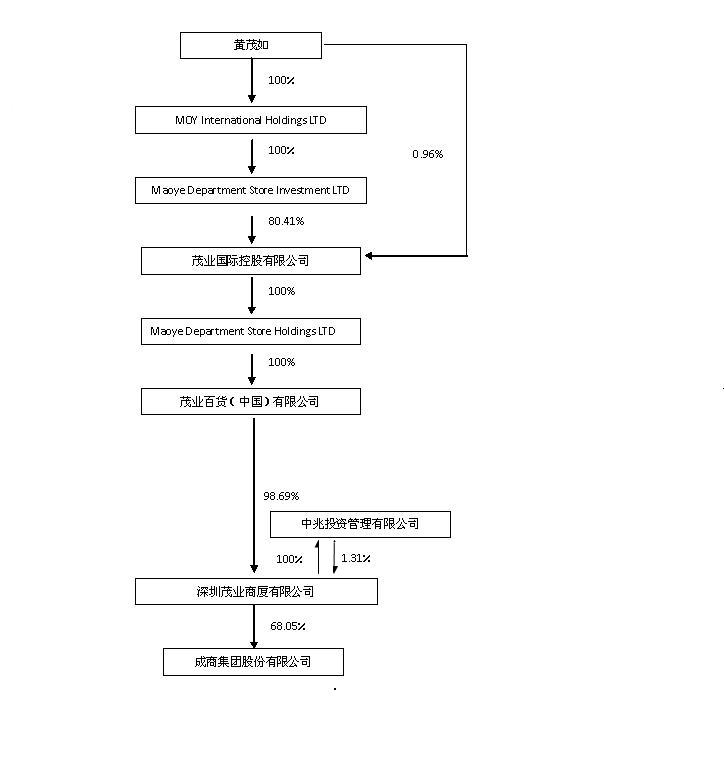 五、 其他持股在百分之十以上的法人股东截止本报告期末公司无其他持股在百分之十以上的法人股东。第七节 董事、监事、高级管理人员和员工情况一、现任及报告期内离任董事、监事和高级管理人员持股变动及报酬情况 单位：股王福琴：工商管理硕士，毕业于中欧国际工商学院。最近5年以来，曾任茂业国际控股有限公司（0848 HK）执行董事、行政副总裁，成商集团股份有限公司董事长、总经理，茂业物流股份有限公司（SZ000889）董事长，现任茂业国际控股有限公司(0848.HK)执行董事、副总裁，成商集团股份有限公司董事长，茂业物流股份有限公司（SZ000889）董事长。王伟：研究生学历。曾任深圳茂业商厦有限公司深南店店长、东门商圈副总经理、珠海店总经理、无锡清扬店总经理，重庆茂业百货有限公司总经理。现任成商集团股份有限公司董事、总经理。王斌：高级会计师。1988 年获上海海事大学财务与会计专业学士学位，2001 年获澳大利亚梅铎大学工商管理硕士学位。最近5年以来，曾任华孚控股有限公司财务总监、华孚色纺股份有限公司(SZ002042)董事。现任茂业国际控股有限公司(0848.HK)执行董事、副总裁、首席财务官，成商集团股份有限公司董事，茂业物流股份有限公司（SZ000889）董事。甘玲：工商管理硕士，2003年毕业于美国德州大学奥斯汀分校。最近5年以来，曾任老虎基金系列之一的科图基金管理公司分析师，现任茂业国际控股有限公司（0848.HK）副总经理、战略投资中心总经理，成商集团股份有限公司董事，茂业物流股份有限公司（SZ000889）董事。高宏彪：大专学历。曾任成都人民商场股份有限公司纺织部经理助理，成都人民商场（集团）股份有限公司武侯分场营销部经理，成都人民商场（集团）股份有限公司武侯分场总经理，成都人民商场连锁有限责任公司总经理，成都人民商场（集团）股份有限公司综超事业部总经理。现任成商集团股份有限公司董事、副总经理，成商集团成都人民商场有限公司总经理。郑怡：大学本科学历，高级会计师，注册会计师。曾任成都人民商场(集团)股份有限公司北站分场财务经理，成都人民商场(集团)股份有限公司财务管理部副经理、经理、财务总监助理。现任成商集团股份有限公司董事、董事会秘书、财务总监。达捷：经济学博士，研究员，注册估价师，西南财经大学客座教授。现任四川省社会科学院产业经济研究所所长，成商集团股份有限公司独立董事。陈蔚：管理学(金融)硕士。曾任中国银行四川省分行助理风险分析师，Lotton Ltd., New Zealand 助理数据分析师，西南财经大学电子商务学院讲师，西南财经大学Oracle COE 中心金融服务应用(OFSA)研究负责人，西南财经大学英国HND中心讲师，西南财经大学天府学院讲师，现任四川大学锦城学院讲师，成商集团股份有限公司独立董事。唐国琼：会博士。曾任西南财经大学会计学教研室副主任，现任西南财经大学会计学院会教授，硕士生导师，副主任，中国会计学会会员，四川省科技计划参评专家，君实业股份有限公司（SZ002651）独立董事，四川创意信息技术股份有限公司独立董事，成都东骏激光股份有限公司独立董事，四川迅游网络科技股份有限公司独立董事，成商集团股份有限公司独立董事。吴邦珍：大学本科学历。曾任成都人民商场（集团）股份有限公司劳动人事部副部长、部长，成商集团股份有限公司人力资源部经理、分公司人力资源部经理。现任成商集团股份有限公司监事、工会主席兼党群办主任。陈哲元：大学本科学历，经济师、高级经营师。曾任中国化学工程第四建设公司总经理办主任、党委宣传部长，人人乐商业集团（SZ002336）行政总监、总裁办主任，万港物流集团董事长助理、行政人事总监，现任茂业国际控股有限公司(0848 HK)副总经理，成商集团股份有限公司监事，茂业物流控股股份有限公司（000889）监事，深圳市罗湖区第六届人民代表大会代表。卢小娟：工商管理硕士，最近5年以来，曾任茂业国际控股有限公司（0848 HK）审计监察部总经理、合同管理中心总经理兼办公室主任，现任茂业国际控股有限公司（0848 HK）财务管理中心副总经理，成商集团股份有限公司（600828）监事，茂业物流股份有限公司（000889）监事。赵宇光：大专学历。曾任深圳茂业（集团）股份有限公司规划设计总监。现任成商集团股份有限公司副总经理、成都成商地产有限公司总经理。陈建：大专学历。曾任成都人民商场（集团）股份有限公司会展超市总经理，成都人民商场黄河商业城有限责任公司总经理，成都人民商场（集团）股份有限公司北站店店长、武侯店店长、成都人民商场（集团）绵阳有限公司总经理兼兴达店店长，成商集团股份有限公司总经理助理。现任成商集团股份有限公司副总经理、兼任成都人民商场（集团）南充川北有限公司总经理、成商集团商业经营公司总经理。夏继明：曾任成都人民商场（集团）股份有限公司配送中心分公司副总经理，成都人民商场（集团）股份有限公司综超事业部副总经理。现任成商集团股份有限公司副总经理、党委书记。石瑞荣：大学本科学历，曾任温州开太百货有限公司总经理。现任成商集团股份有限公司副总经理、成商集团股份有限公司盐市口茂业天地分公司总经理。现任及报告期内离任董事、监事和高级管理人员的任职情况（一） 在股东单位任职情况（二） 在其他单位任职情况董事、监事、高级管理人员报酬情况四、公司董事、监事、高级管理人员变动情况母公司和主要子公司的员工情况（一）员工情况(二)  专业构成统计图：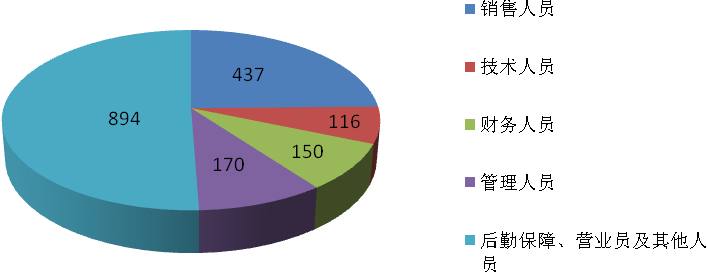 (三)  教育程度统计图：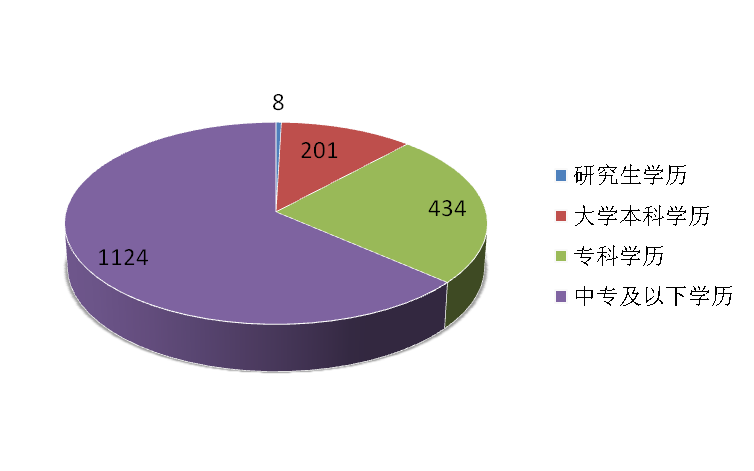 第八节 公司治理公司治理及内幕知情人登记管理等相关情况说明（一）公司治理
    报告期内，公司严格按照《公司法》、《证券法》、《上海证券交易所股票上市规则》及其它相关法律法规以及《公司章程》的要求，不断完善公司法人治理结构，建立健全内部控制制度，规范公司运作，切实保障公司和股东的合法权益。公司治理的主要情况如下：
    1、股东与股东大会。报告期内，公司共召开1次股东大会。公司严格按照《公司法》、《公司章程》、《股东大会议事规则》等法律规定程序召集，召开。该次股东大会采取现场结合网络投票的方式进行表决，确保所有股东，尤其是中小股东充分行使表决权。公司控股股东、实际控制人认真履行诚信义务，无损害公司及其他股东权益的情形。
    2、董事与董事会：公司董事选举程序公开、公平、公正。目前公司共有董事9名,独立董事3名,占全体董事三分之一,董事会构成符合法律法规和《公司章程》的要求。报告期内,公司董事会共召开14次会议,会议召集召开和议事程序符合《董事会议事规则》。公司全体董事能忠实、诚信、勤勉地履行职责,按照法律法规规定对公司重大事项进行科学决策,维护公司全体股东的合法权益。
    3、监事与监事会：公司监事选举程序公开、公平、公正。目前公司共有监事3名,职工监事1名,监事会构成符合法律法规和《公司章程》的要求。报告期内,监事会共召开4次会议,会议的召集召开和议事程序符合《监事会议事规则》。监事会严格按照有关法律法规及《公司章程》的相关规定勤勉尽责的履行监督职能,对公司财务及董事、其他高级管理人员履行职责的合法合规性进行监督，维护公司及股东的合法权益。
    4、绩效评价与激励约束机制：公司制定了公正、透明的董事、监事和经理人员的绩效评价标准和激励约束机制。经理人员的聘任公开、透明，符合法律法规的规定。 
    5、相关利益者：公司充分尊重顾客、员工、供应商及合作伙伴、社会公众等利益相关者的合法权利，努力和利益相关者积极合作，共同推进公司的持续健康发展
    6、信息披露：公司制定了信息披露管理制度、投资者关系管理制度，指定董事会秘书负责信息披露工作和投资者关系管理工作。，公司第七届董事会第九次会议根据《上海证券交易所上市公司信息披露直通车业务指引》的要求，对公司的《信息披露管理制度》进行了修订，确保公司信息披露工作的合规性。公司能够严格按照法律、法规和公司章程的规定，真实、准确、完整、及时地披露有关信息，并确保所有股东有平 等的机会获得信息。 
    （二）内幕知情人登记管理       公司召开的第六届董事会第三十六次会议审议通过了《成商集团股份有限公司内幕信息知情人登记管理制度》。报告期内，公司严格按照制度要求，督促相关知情人员签署《内幕信息知情人登记表》，做好定期报告等内幕信息保密工作，有效防范和杜绝内幕交易等违法行为。   二、 股东大会情况简介三、董事履行职责情况（一） 董事参加董事会和股东大会的情况（二）独立董事对公司有关事项提出异议的情况    报告期内，公司独立董事未对公司本年度的董事会议案及其他非董事会议案事项提出异议。四、 监事会发现公司存在风险的说明    监事会对报告期内的监督事项无异议。五、 报告期内对高级管理人员的考评机制，以及激励机制的建立、实施情况高级管理人员年薪收入与其经营责任、经营风险和经营业绩挂钩。高级管理人员的年薪根据市场情况，结合市场薪资水平确定，由基本薪资、季度绩效薪资和年度绩效薪资三部分组成。基本薪资根据考勤记录每月发放，季度绩效薪资根据公司的绩效管理制度进行考核后确定，年度绩效薪资根据考核指标完成情况进行考核后确定。第九节 内部控制一、内部控制责任声明及内部控制制度建设情况（一）董事会关于内部控制责任的声明
    建立健全并有效实施内部控制是本公司董事会及管理层的责任；监事会对董事会建立与实施内部控制进行监督；管理层负责组织领导公司内部控制的日常运行。公司内部控制的目标是: 合理保证公司经营管理合规合法、维护资产安全、保证财务报告及相关信息的真实完整，提高公司经营效率和效果，促进公司实现发展战略。
（二）建立财务报告内部控制的情况
    公司根据《企业会计准则》等法律法规的要求，制定了适合公司的会计政策和财务管理规定，从财务部门的组织形式、会计核算业务标准、会计业务处理程序、资金授权管理体系、资金内部控制系统、会计报告的编制和信息披露及内部审计等方面，建立起各分、子公司统一执行的业务规范。公司财务管理符合相关规定，在对财务相关环节进行了严格控制的同时让制度得到了有效的执行和落实。
（三）公司内部控制制度的建立、健全及工作计划    
    报告期内，公司内控建设执行小组根据由财政部、证监会、审计署、银监会、保监会联合公告发布《企业内部控制基本规范》的三个指引，通过访谈、穿行测试、实地查验、抽样和比较分析等方法，切合本公司的实际业务，梳理制度、流程、表单及控制矩阵，编制了公司《内部控制手册》和《内部评价手册》。
    现阶段公司正逐步建立由内部控制手册（试行）、基本管理制度、业务规章、操作流程及18项指引组成的系统的内部控制制度体系，贯穿于企业经营管理活动中的控制环境、风险评估、控制活动、信息与沟通、监督等内部控制框架五要素作为依据和准绳，从各个层次对风险和内部控制进行分析和评估，涵盖公司的销售经营、采购业务、财务报告、人力资源、信息系统、合同管理等各方面，对涉及到公司主要业务的内部控制流程进行梳理，并得到了有效的贯彻执行。为持续提高内部控制水平，保证各项内部控制制度持续有效地运行，公司不仅在组织架构、岗位设置及职责分工上建立了相关部门之间、岗位之间的制衡和监督机制，明确了管理层对内控情况进行持续监督的责任，并且由审计监察部门组织进行日常的内控体系维护和检查工作，以完善和加强公司的内部控制管理。
    目前公司暂时未发现存在内部控制设计或执行方面的重大缺陷。公司将根据外部经营环境的变化、相关部门和政策新规定的要求，持续不断地完善公司的内部控制制度，提高内部控制的效率和效益。公司已授权审计监察部全力开展内部控制制度设计、梳理工作，下一步公司将以财政部等五部委发布的《企业内部控制基本规范》、上海证券交易所《上市公司内部控制指引》等要求为目标，进一步完善内部控制制度，提升公司经营管理水平和风险防范能力；以保证企业经营管理合法合规、资产安全、财务报告及相关信息真实完整为最终目的，提高经营效率和效果，实现企业内部控制的程序化、标准化、制度化和规范化，并最终提高企业的竞争力，实现可持续发展。二、 公司披露内部控制的相关报告：1、公司是否披露内部控制的自我评价报告：否2、公司是否披露审计机构对公司内部控制报告的合适评价意见：否三、年度报告重大差错责任追究制度及相关执行情况说明公司依据有关法律法规制定了《年报信息披露重大差错责任追究制度》，该制度对应当追究责任人责任的情形、追究责任的形式及种类等进行了详细规定。
    报告期内，公司对2012年年度报告披露过1次补充公告。今后公司将进一步加强定期报告编制过程中的审核工作，避免定期报告信息披露出现重大遗漏、差错，确保年报信息的真实、准确和完整。第十节、 财务会计报告公司年度财务报告已经瑞华会计师事务所（特殊普通合伙）注册会计师武丽波、韩文秀审计，并出具了标准无保留意见的审计报告。（一）审计报告瑞华审字[2014]48200001号成商集团股份有限公司全体股东：我们审计了后附的成商集团股份有限公司（以下简称“成商集团公司”或“公司”）的财务报表，包括的合并及公司资产负债表，2013年度的合并及公司利润表、合并及公司现金流量表和合并及公司股东权益变动表以及财务报表附注。（1）管理层对财务报表的责任编制和公允列报财务报表是成商集团公司管理层的责任，这种责任包括：(1)按照企业会计准则的规定编制财务报表，并使其实现公允反映；(2)设计、执行和维护必要的内部控制，以使财务报表不存在由于舞弊或错误导致的重大错报。（2）注册会计师的责任我们的责任是在执行审计工作的基础上对财务报表发表审计意见。我们按照中国注册会计师审计准则的规定执行了审计工作。中国注册会计师审计准则要求我们遵守中国注册会计师职业道德守则，计划和执行审计工作以对财务报表是否不存在重大错报获取合理保证。审计工作涉及实施审计程序，以获取有关财务报表金额和披露的审计证据。选择的审计程序取决于注册会计师的判断，包括对由于舞弊或错误导致的财务报表重大错报风险的评估。在进行风险评估时，注册会计师考虑与财务报表编制和公允列报相关的内部控制，以设计恰当的审计程序，但目的并非对内部控制的有效性发表意见。审计工作还包括评价管理层选用会计政策的恰当性和作出会计估计的合理性，以及评价财务报表的总体列报。我们相信，我们获取的审计证据是充分、适当的，为发表审计意见提供了基础。（3）审计意见我们认为，上述财务报表在所有重大方面按照企业会计准则的规定编制，公允反映了成商集团股份有限公司合并及公司的财务状况以及2013年度合并及公司经营成果和现金流量。.(一)财务报表合并资产负债表编制单位:成商集团股份有限公司                       单位:元 币种:人民币法定代表人： 主管会计工作负责人：        会计机构负责人：欧晓龙母公司资产负债表编制单位:成商集团股份有限公司                       单位:元 币种:人民币法定代表人：             主管会计工作负责人：          会计机构负责人：欧晓龙合并利润表编制单位:成商集团股份有限公司              2013年1-12月           单位:元 币种:人民币本期发生同一控制下企业合并的，被合并方在合并前实现的净利润为：0元。法定代表人：             主管会计工作负责人：          会计机构负责人：欧晓龙
                                    母公司利润表编制单位:成商集团股份有限公司              2013年1-12月           单位:元 币种:人民币法定代表人：              主管会计工作负责人： 会计机构负责人：欧晓龙合并现金流量表编制单位:成商集团股份有限公司             2013年1-12月           单位:元 币种:人民币法定代表人：王福琴                主管会计工作负责人：        会计机构负责人：欧晓龙         母公司现金流量表编制单位:成商集团股份有限公司              2013年1-12月          单位:元 币种:人民币法定代表人：                主管会计工作负责人：        会计机构负责人：欧晓龙合并所有者权益变动表编制单位:成商集团股份有限公司                                2013年1-12月                                        单位:元 币种:人民币单位:元 币种:人民币法定代表人：                                      主管会计工作负责人：                               会计机构负责人：欧晓龙 母公司所有者权益变动表编制单位:成商集团股份有限公司                            2013年1-12月                                           单位:元 币种:人民币单位:元 币种:人民币法定代表人：                                   主管会计工作负责人：                                  会计机构负责人：欧晓龙(二)会计报表附注一、公司基本情况二、公司主要会计政策、会计估计和前期差错1、财务报表的编制基础2、遵循企业会计准则的声明3、会计期间4、记账本位币5、同一控制下和非同一控制下企业合并的会计处理方法6、合并财务报表的编制方法7、现金及现金等价物的确定标准8、外币业务和外币报表折算9、金融工具10、应收款项（1）单项金额重大并单项计提坏账准备的应收款项：（2）按组合计提坏账准备的应收款项：组合采用账龄分析法计提坏账准备的：公司对其他应收款均采用个别认定法计提坏账准备。（3）单项金额虽不重大但单项计提坏账准备的应收账款：11、存货（1）存货的分类（2）发出存货的计价方法（3）存货可变现净值的确定依据及存货跌价准备的计提方法（4）存货的盘存制度（5）低值易耗品和包装物的摊销方法低值易耗品：包装物：12、长期股权投资（1）投资成本的确定（2）后续计量及损益确认方法（3）确定对被投资单位具有共同控制、重大影响的依据（4）减值测试方法及减值准备计提方法13、投资性房地产14、固定资产（1）固定资产确认条件（2）各类固定资产的折旧方法（3）固定资产的减值测试方法、减值准备计提方法（4）融资租入固定资产的认定依据、计价方法（5）其他说明15、在建工程16、借款费用17、无形资产18、长期待摊费用19、预计负债20、收入21、政府补助22、递延所得税资产/递延所得税负债23、经营租赁、融资租赁24、主要会计政策、会计估计的变更（1）会计政策变更本期会计政策无变更。（2）会计估计变更本期会计估计无变更。25、前期会计差错更正本期无前期会计差错更正。26、重大会计判断和估计本公司在运用会计政策过程中，由于经营活动内在的不确定性，本公司需要对无法准确计量的报表项目的账面价值进行判断、估计和假设。这些判断、估计和假设是基于本公司管理层过去的历史经验，并在考虑其他相关因素的基础上做出的。这些判断、估计和假设会影响收入、费用、资产和负债的报告金额以及资产负债表日或有负债的披露。然而，这些估计的不确定性所导致的结果可能造成对未来受影响的资产或负债的账面金额进行重大调整。本公司对前述判断、估计和假设在持续经营的基础上进行定期复核，会计估计的变更仅影响变更当期的，其影响数在变更当期予以确认；既影响变更当期又影响未来期间的，其影响数在变更当期和未来期间予以确认。于资产负债表日，本公司需对财务报表项目金额进行判断、估计和假设的重要领域如下：（1）租赁的归类本公司根据《企业会计准则第21号——租赁》的规定，将租赁归类为经营租赁和融资租赁，在进行归类时，管理层需要对是否已将与租出资产所有权有关的全部风险和报酬实质上转移给承租人，或者本公司是否已经实质上承担与租入资产所有权有关的全部风险和报酬，作出分析和判断。（2）坏账准备计提本公司根据应收款项的会计政策，采用备抵法核算坏账损失。应收账款减值是基于评估应收账款的可收回性。鉴定应收账款减值要求管理层的判断和估计。实际的结果与原先估计的差异将在估计被改变的期间影响应收账款的账面价值及应收账款坏账准备的计提或转回。（3）存货跌价准备本公司根据存货会计政策，按照成本与可变现净值孰低计量，对成本高于可变现净值及陈旧和滞销的存货，计提存货跌价准备。存货减值至可变现净值是基于评估存货的可售性及其可变现净值。鉴定存货减值要求管理层在取得确凿证据，并且考虑持有存货的目的、资产负债表日后事项的影响等因素的基础上作出判断和估计。实际的结果与原先估计的差异将在估计被改变的期间影响存货的账面价值及存货跌价准备的计提或转回。（4）金融工具公允价值对不存在活跃交易市场的金融工具，本公司通过各种估值方法确定其公允价值。这些估值方法包括贴现现金流模型分析等。估值时本公司需对未来现金流量、信用风险、市场波动率和相关性等方面进行估计，并选择适当的折现率。这些相关假设具有不确定性，其变化会对金融工具的公允价值产生影响。（5）非金融非流动资产减值准备本公司于资产负债表日对除金融资产之外的非流动资产判断是否存在可能发生减值的迹象。对使用寿命不确定的无形资产，除每年进行的减值测试外，当其存在减值迹象时，也进行减值测试。其他除金融资产之外的非流动资产，当存在迹象表明其账面金额不可收回时，进行减值测试。当资产或资产组的账面价值高于可收回金额，即公允价值减去处置费用后的净额和预计未来现金流量的现值中的较高者，表明发生了减值。公允价值减去处置费用后的净额，参考公平交易中类似资产的销售协议价格或可观察到的市场价格，减去可直接归属于该资产处置的增量成本确定。在预计未来现金流量现值时，需要对该资产（或资产组）的产量、售价、相关经营成本以及计算现值时使用的折现率等作出重大判断。本公司在估计可收回金额时会采用所有能够获得的相关资料，包括根据合理和可支持的假设所作出有关产量、售价和相关经营成本的预测。本公司至少每年测试商誉是否发生减值。这要求对分配了商誉的资产组或者资产组组合的未来现金流量的现值进行预计。对未来现金流量的现值进行预计时，本公司需要预计未来资产组或者资产组组合产生的现金流量，同时选择恰当的折现率确定未来现金流量的现值。（6）折旧和摊销本公司对投资性房地产、固定资产和无形资产在考虑其残值后，在使用寿命内按直线法计提折旧和摊销。本公司定期复核使用寿命，以决定将计入每个报告期的折旧和摊销费用数额。使用寿命是本公司根据对同类资产的以往经验并结合预期的技术更新而确定的。如果以前的估计发生重大变化，则会在未来期间对折旧和摊销费用进行调整。（7）开发支出确定资本化的金额时，本公司管理层需要作出有关资产的预计未来现金流量、适用的折现率以及预计受益期间的假设。（8）递延所得税资产在很有可能有足够的应纳税利润来抵扣亏损的限度内，本公司就所有未利用的税务亏损确认递延所得税资产。这需要本公司管理层运用大量的判断来估计未来应纳税利润发生的时间和金额，结合纳税筹划策略，以决定应确认的递延所得税资产的金额。（9）所得税本公司在正常的经营活动中，有部分交易其最终的税务处理和计算存在一定的不确定性。部分项目是否能够在税前列支需要税收主管机关的审批。如果这些税务事项的最终认定结果同最初估计的金额存在差异，则该差异将对其最终认定期间的当期所得税和递延所得税产生影响。（10）预计负债本公司根据合约条款、现有知识及历史经验，对产品质量保证、预计合同亏损、延迟交货违约金等估计并计提相应准备。在该等或有事项已经形成一项现时义务，且履行该等现时义务很可能导致经济利益流出本公司的情况下，本公司对或有事项按履行相关现时义务所需支出的最佳估计数确认为预计负债。预计负债的确认和计量在很大程度上依赖于管理层的判断。在进行判断过程中本公司需评估该等或有事项相关的风险、不确定性及货币时间价值等因素。其中，本公司会就出售、维修及改造所售商品向客户提供的售后质量维修承诺预计负债。预计负债时已考虑本公司近期的维修经验数据，但近期的维修经验可能无法反映将来的维修情况。这项准备的任何增加或减少，均可能影响未来年度的损益。  27、利润分配方法三、税项1、主要税种及税率2、税收优惠及批文四、企业合并及合并财务报表1、子公司情况(1)通过设立或投资等方式取得的子公司																		                           单位：元     币种：人民币（2）无同一控制下企业合并取得的子公司（3）非同一控制下企业合并取得的子公司单位：元     币种：人民币2、特殊目的主体或通过受托经营或承租等方式形成控制权的经营实体无3、合并范围发生变更的说明无	4、本期新纳入合并范围的主体和本期不再纳入合并范围的主体（1）本期无新纳入合并范围的子公司、特殊目的主体、通过受托经营或承租等方式形成控制权的经营实体，本期公司下属子公司成都人民商场（集团）南充川北有限公司于2013年11月更名为成商集团南充茂业百货有限公司。（2）本期不再纳入合并范围的子公司、特殊目的主体、通过受托经营或承租等方式形成控制权的经营实体单位：元  币种：人民币说明：公司因发展战略需要，不再经营下属全资子公司成都市成商金地广告有限责任公司，截止本报告期末，该公司已完成清算注销。公司下属全资子公司成都人民商场（集团）泸州川南有限责任公司经营的人民商场泸州白塔店门店租赁物业于到期，因未能与业主就续租事宜达成一致，公司决定终止对人民商场泸州白塔店的租赁经营。截止本报告期末，该公司已完成清算注销。5、本期未发生同一控制下企业合并6、本期未发生的非同一控制下企业合并7、本期未发生出售丧失控制权的股权而减少子公司8、本期未发生反向购买9、本期未发生吸收合并五、合并财务报表项目注释1、货币资金单位：元  币种：人民币货币资金的说明：2、应收股利单位：元  币种：人民币 3、应收账款（1）应收账款按种类披露：单位：元  币种：人民币 应收账款种类的说明：单项金额重大并单项计提坏账准备的应收账款：单位：元  币种：人民币组合中，按账龄分析法计提坏账准备的应收账款：单位：元  币种：人民币期末单项金额虽不重大但单项计提坏账准备的应收账款：单位：元  币种：人民币 （2）本期转回或收回情况：单位：元  币种：人民币 （3）本期无实际核销的应收账款。（4）本期应收账款中无应收持有公司5%(含5%)以上表决权股份的股东单位款项情况。（5）应收账款金额前五名单位情况单位：元  币种：人民币 （6）应收关联方账款情况单位：元  币种：人民币（7）本期无终止确认的应收款项情况。（8）本期无以应收款项为标的进行证券化的应收款项。 4、其他应收款（1）其他应收款按种类披露：单位：元   币种：人民币其他应收款种类的说明：单项金额重大并单项计提坏账准备的其他应收款：单位：元   币种：人民币期末单项金额虽不重大但单项计提坏账准备的其他应收款：单位：元   币种：人民币（2）本期转回或收回情况单位：元   币种：人民币（3）本期无实际核销的其他应收款情况（4）本期其他应收款中无应收持有公司5%(含5%)以上表决权股份的股东单位款项情况。（5）金额较大的其他应收款的性质或内容单位：元  币种：人民币（6）其他应收款金额前五名单位情况单位：元  币种：人民币 （7）应收关联方款项单位：元  币种：人民币（8）本期无终止确认的其他应收款项情况。（9）本期无以其他应收款项为标的进行证券化的其他应收款。5、预付款项（1）预付款项按账龄列示单位：元  币种：人民币 （2）预付款项金额前五名单位情况单位：元  币种：人民币（3）本期预付款项中无持有公司5%(含5%)以上表决权股份的股东单位情况。（4）预付款项的说明：6、存货存货单位：元    币种：人民币（2）存货跌价准备单位：元  币种：人民币 (3）存货跌价准备情况存货的说明：开发成本期末余额中含有借款费用资本化金额为957,827.83元。7、对合营企业投资和联营企业投资单位：万元  币种：人民币 说明：1、根据[2012]中国贸仲京裁字第0200号仲裁裁决结果及我公司与太平洋中国控股有限公司、成都商厦太平洋百货有限公司签订的《协议书》，本报告期公司已终止与太平洋中国控股有限公司的合作经营。2、公司本期处置雅安新世纪广播电视信息网络有限责任公司、乐山市沙湾新世纪广播电视网络建设有限责任公司、广元市利州区新世纪广播电视网络有限公司的股权8、长期股权投资长期股权投资情况单位：元  币种：人民币 长期股权投资的说明：本期公司根据[2012]中国贸仲京裁字第0200号仲裁裁决结果，收回对成都商厦太平洋百货有限公司的投资,以及处置雅安新世纪广播电视信息网络有限责任公司、乐山市沙湾新世纪广播电视网络建设有限责任公司、广元市利州区新世纪广播电视网络有限公司的股权。（2）本期无向投资企业转移资金的能力受到限制的有关情况。9、投资性房地产（1）按成本计量的投资性房地产单位：元  币种：人民币 本期折旧和摊销额17,576,954.95元。投资性房地产本期未计提减值准备。投资性房地产的抵押情况详见附注五、17。（2）本公司投资性房地产的计量模式为成本法，且报告期内本公司投资性房地产未改变计量模式。（3）本公司无未办妥产权证书的投资性房地产。10、固定资产（1）固定资产情况单位：元  币种：人民币  本期折旧额22,933,721.07元 。本期由在建工程转入固定资产原价为359,696,716.74元。      （2）截止期末无暂时闲置的固定资产。（3）截止期末无通过融资租赁租入的固定资产。（4）截止期末无通过经营租赁租出的固定资产。（5）截止期末无期末持有待售的固定资产。（6）截止期末无未办妥产权证书的固定资产。（7）固定资产的抵押情况详见附注五、17。11、在建工程（1）单位：元  币种：人民币 （2）重大在建工程项目变动情况 单位：元  币种：人民币（3）在建工程减值准备 期末在建工程不存在账面价值低于可变现净值现象，故未计提在建工程减值准备。（4）重大在建工程的工程进度情况12、无形资产无形资产情况 单位：元  币种：人民币  本期摊销额23,386,018.51元。截止本期末公司无开发项目支出。无形资产的抵押情况详见附注五、17。13、商誉单位：元  币种：人民币  商誉的说明：14、长期待摊费用单位：元  币种：人民币 长期待摊费用的说明：长期待摊费用本期增加数主要是公司下属门店发生的装修改造费。15、递延所得税资产/递延所得税负债递延所得税资产和递延所得税负债不以抵销后的净额列示已确认的递延所得税资产和递延所得税负债单位：元  币种：人民币 （2）未确认递延所得税资产明细单位：元  币种：人民币 （3）未确认递延所得税资产的可抵扣亏损将于以下年度到期单位：元  币种：人民币 （4）应纳税差异和可抵扣差异项目明细单位：元  币种：人民币  16、资产减值准备明细单位：元  币种：人民币17、所有权受到限制的资产期末货币资金中有465,000.00元为银行承兑汇票保证金存款。18、短期借款（1）短期借款的分类： 单位：元  币种：人民币（2）本公司不存在已到期未偿还的短期借款情况。短期借款的说明：短期借款期末数较期初数减少79.17%，主要原因是本期偿还贷款本金所致。19、应付票据单位：元  币种：人民币下一会计期间将到期的金额1,550,000.00元。应付票据的说明：20、应付账款（1）单位：元  币种：人民币 （2）本期应付账款中无应付持有公司5%(含5%)以上表决权股份的股东单位或关联方的款项情况。（3）截止期末应付账款中无账龄超过1年的大额应付账款情况。21、预收款项（1）单位：元  币种：人民币 （2）本期预收款项中无预收持有公司5%(含5%)以上表决权股份的股东单位或关联方款项情况。（3）截止期末预收账款中无账龄超过1年的大额预收账款情况。22、应付职工薪酬单位：元    币种：人民币 应付职工薪酬中属于拖欠性质的金额  0 元。工会经费和职工教育经费余额4,984,893.05元，非货币性福利金额 0元，因解除劳动关系给予补偿1,174,166.44元。应付职工薪酬预计发放时间、金额等安排：23、应交税费单位：元  币种：人民币24、应付利息单位：元   币种：人民币25、应付股利单位：元   币种：人民币26、其他应付款（1）                                                                单位：元   币种：人民币（2）本期其他应付款中应付持有公司5%(含5%)以上表决权股份的股东单位或关联方情况单位：元   币种：人民币（3）账龄超过1年的大额其他应付款情况的说明：对于金额较大的其他应付款的说明                                                          单位：元   币种：人民币27、一年内到期的非流动负债1、一年内到期的非流动负债情况													    		单位：元   币种：人民币2、1年内到期的长期借款（1）1年内到期的长期借款单位：元   币种：人民币1年内到期的长期借款中属于逾期借款获得展期的金额 0元 。（2）金额前五名的1年内到期的长期借款 单位：元   币种：人民币（3）截止期末不存在1年内到期的逾期长期借款。一年内到期的长期借款说明：1年内到期的长期借款期末数较期初数减少22.55%，主要原因是公司偿还借款本金，属于一年内应偿还的借款本金减少20,000.00万元。28、其他流动负债                                                   单位：元    币种：人民币关于短期融资债券情况：                                                                                                      单位：元    币种：人民币其他流动负债说明：我公司本期发行1年期到期偿还本息的短期融资券本金1.5亿元及应计利息。29、长期借款（1）长期借款分类 单位：元   币种：人民币（2）金额前五名的长期借款 单位：元   币种：人民币，公司以自有的成都市锦江区总府路12号成都商业大厦房产及土地使用权抵押给中国农业银行成都市北站支行，申请人民币2亿元经营性物业抵押贷款，抵押贷款期限为10年。成都锦江区总府路12号的房产原值67,033,810.00元，土地使用权原值14,765,520.00元。该笔贷款于全额提款。，公司提前偿还该笔贷款，期末无余额。，公司以自有的成都市东御街19号房产及土地使用权抵押给中国农业银行成都市北站支行，申请人民币6亿元经营性物业抵押贷款，抵押贷款期限为10年。成都东御街19号的房产原值179,100,007.25元，土地使用权原值2,662,553.07元。该笔借款首次提款4亿元， 二次提款2亿元。截止，该借款余额为377,784,600.00元，其中一年内到期借款68,684,400.00元。（3）长期借款说明：长期借款期末数较期初减少32.48%，主要原因是公司本报告期归还贷款本金16,868.44万元。 30、股本单位：元   币种：人民币股本说明：本期公司总股本无变化。31、资本公积单位：元   币种：人民币32、盈余公积单位：元   币种：人民币 盈余公积说明：    盈余公积增加为根据公司章程规定计提法定盈余公积。33、未分配利润单位：元   币种：人民币调整年初未分配利润明细：1)、由于《企业会计准则》及其相关新规定进行追溯调整，影响年初未分配利润 0 元。2)、由于会计政策变更，影响年初未分配利润 0元。3)、由于重大会计差错更正，影响年初未分配利润 0元。4)、由于同一控制导致的合并范围变更，影响年初未分配利润 0元。5)、其他调整合计影响年初未分配利润 0元。未分配利润说明：34、营业收入、营业成本(1) 营业收入及成本单位：元   币种：人民币(2）主营业务（分行业）单位：元  币种：人民币 （3）主营业务（分地区）单位：元   币种：人民币（4）公司前五名客户的营业收入情况：营业收入的说明：  本期，公司实现营业收入2,212,110,863.39元，比上年增长3.06%，主要原因是租赁收入的增加。35、营业税金及附加单位：元   币种：人民币营业税金及附加说明： 
 1）本期营业税金及附加较上年同期数增长48.64%，主要原因是公司根据与太平洋中国控股有限公司、成都商厦太平洋百货公司签订的《协议书》取得收入提税所致。2）起至本报告期，价格调节基金按成价调办[2012]23号文执行计缴标准为应纳税销售额的0.7‰。36、财务费用(1) 财务费用明细情况单位：元   币种：人民币37、投资收益投资收益明细情况单位：元   币种：人民币（2）按成本法核算的长期股权投资收益单位：元  币种：人民币 （3）按权益法核算的长期股权投资收益：单位：元   币种：人民币投资收益的汇回无重大限制。38、资产减值损失                                                                  单位：元   币种：人民币39、营业外收入（1）															单位：元   币种：人民币（2）政府补助明细单位：元   币种：人民币营业外收入的说明：营业外收入增加的主要原因是公司取得转让荷花池经营使用权收入及长期无法支付的应付款项转入。40、营业外支出单位：元  币种：人民币 营业外支出说明：41、所得税费用单位：元   币种：人民币42、基本每股收益和稀释每股收益的计算过程                                                               单位：元   币种：人民币         单位：元   币种：人民币43、其他综合收益                                                                    单位：元    币种：人民币44、现金流量表项目注释（1）收到的其他与经营活动有关的现金 单位：元  币种：人民币  （2）支付的其他与经营活动有关的现金 单位：元  币种：人民币  45、现金流量表补充资料现金流量表补充资料单位：元  币种：人民币（2）本期取得或处置子公司及其他营业单位的相关信息单位：元  币种：人民币（3）现金和现金等价物的构成单位：元  币种：人民币六、关联方及关联交易1、本企业的母公司情况2、本企业的子公司情况单位：元  币种：人民币3、本企业的合营和联营企业情况                                                                  单位：万元  币种：人民币说明：1、 根据[2012]中国贸仲京裁字第0200号仲裁裁决结果及我公司与太平洋中国控股有限公司、成都商厦太平洋百货有限公司签订的《协议书》，本报告期公司已终止与太平洋中国控股有限公司的合作经营。2、公司本期处置雅安新世纪广播电视信息网络有限责任公司、乐山市沙湾新世纪广播电视网络建设有限责任公司、广元市利州区新世纪广播电视网络有限公司的股权。4、本企业的其他关联方情况本企业的其他关联方情况说明：5、关联交易情况关联交易定价原则：关联公司的关联交易的定价主要遵循市场价格的原则；如果没有市场价格，按照成本加成定价；如果既没有市场价格，也不适合采用成本加成定价的，按照协议定价；交易双方根据关联交易事项的具体情况确定定价方法，并在相关的关联交易协议中予以确定。关联托管/承包情况公司委托管理/出包情况表：单位: 元 币种:人民币关联委托/承包情况说明：茂业国际控股有限公司（以下简称"茂业国际"或"乙方"）为本公司间接控股股东。1 日，公司控股子公司菏泽茂业百货有限公司（原菏泽惠和商业中心有限公司，以下简称"菏泽茂业百货"或"甲方"）与茂业国际控股有限公司（以下简称"茂业国际"或"乙方"）签订《委托经营管理协议》，菏泽茂业百货拟将其全部经营性资产委托给茂业国际经营管理，委托经营管理期限自协议生效之日（即0 日）起至1 日止。菏泽茂业百货根据协议约定向茂业国际支付管理费：1）自委托经营管理之日起至当年12 月31 日止，甲方利润总额目标（包括甲方支付给乙方的管理费，下同）为100 万元人民币，如达到该目标，则甲方应向乙方支付管理费人民币50万元；如超过该目标，则甲方应另行按照超额部分的12%向乙方支付管理费。2）自1 日起至1 日止，甲方利润总额目标为1,500万元人民币，如达到该目标，则甲方应向乙方支付管理费人民币150 万元；如超过该目标，则甲方应另行按照超额部分的12%向乙方支付管理费。3）自1 日起至1 日止，甲方利润总额目标为3,000万元人民币，如达到该目标，则甲方应向乙方支付管理费人民币300万元；如超过该目标，则甲方应另行按照超额部分的12%向乙方支付管理费。4）每个自然年度结束后4 个月内，甲方委托具有证券从业资格的会计师事务所进行审计，根据审计结果，如果甲方实现利润总额未达到上述约定的利润总额目标，则甲方不向乙方支付管理费，且有权终止协议收回托管资产；如果甲方实现利润总额达到上述约定的利润总额目标，则甲方应于会计师事务所出具审计报告后15 个工作日内向乙方支付上年度的管理费。5）本协议提前终止时，由甲方委托具有证券从业资格的会计师事务所进行审计，甲方根据审计结果，在乙方全部移交各项经营管理权限后的3 个月内向乙方结算管理费。结算方式为分月按比例结算，即将本年度任务按照月度拆分，并计算相应的月度管理费。自委托经营管理之日起至2013年12 月31 日止，甲方利润未达到上述利润总额目标，公司未支付相应的管理费用。本期菏泽茂业百货有限公司利润总额为-3,555,368.73元。《委托经营管理协议》已于到期，公司第七届董事会第十六次会议审议通过《关于同意<委托经营管理协议>到期不再续约的议案》，同意菏泽茂业百货在《委托经营管理协议》到期后不再与茂业国际进行续约，并自自主经营管理其拥有的全部经营性资产。  关联担保情况单位：元 币种：人民币关联担保情况说明：1、农行抵押借款6亿元担保先生为本公司实际控制人，女士为其配偶，先生及女士为本公司关联自然人，与公司构成关联关系。根据公司经营发展需要，公司拟将自有的评估价值为121,908.63万元的位于成都市东御街19号盐市口一期商场房产及其应分摊的土地使用权抵押给中国农业银行股份有限公司成都北站支行，申请6亿元经营性物业抵押贷款，期限为10年。本公司实际控制人先生及其配偶女士为该笔贷款提供个人连带责任担保。担保期限：十年。公司于召开第六届董事会第四次会议审议通过了该项关联交易，并经第四次临时股东大会审议通过。，本公司与农行北站支行签订了《抵押合同》及《经营性物业抵押贷款合同》，借款金额人民币6 亿元，借款期限为10 年，自第一笔借款实际发放日起计算。同日，先生及女士分别与农行北站支行签订了《保证合同》，为本公司上述抵押贷款共同提供连带责任保证。2、短期融资券担保深圳茂业商厦有限公司为本公司控股股东。为拓宽融资渠道，降低融资成本，提高经济效益，公司拟发行短期融资券，其待偿还余额不超过3亿元人民币，并委托招商银行股份有限公司作为本次注册发行的主承销商。发行短期融资券所募集的资金用于置换银行借款及补充流动资金。，公司第六届董事会第四十一次会议审议通过了《关于关联公司深圳茂业商厦有限公司为公司发行短期融资券提供担保的议案》，同意由深圳茂业商厦为公司本注册期内发行待偿还余额不超过3 亿元人民币的短期融资券业务提供无偿担保。本议案已于经公司 2012年第一次临时股东大会批准。，中国银行间市场交易商协会出具《接受注册通知书》（中市协注[2013]CP5号），同意接受公司短期融资券的注册，公司发行短期融资券注册金额为3亿元，注册额度自通知书发出之日起2年内有效，由招商银行股份有限公司主承销。，公司成功发行2013年度第一期短期融资券1.5亿元。本公司与关联方的关联交易没有损害本公司利益的情形，并对本公司的经营业务发展将产生积极的影响。(3)其他关联交易本公司实际控制人先生为成都崇德投资有限公司（以下简称"成都崇德"）、深圳茂业（集团）股份有限公司（以下简称“茂业集团”）实际控制人，成都崇德、茂业集团为本公司关联法人。3 日，公司与成都崇德签订《联建协议书》，共同对成都崇德拥有的宗地编号为GX15（213）：2006-061，位于成都市高新区天府大道北段28号的地块进行开发，建设一规划约34.16 万平方米的商业体。建成后，本公司拥有地下一层至地面四层裙楼面积约为6.23万平方米商业物业和地下二层2.04万平方米地下停车场及对应的土地权益。该项目预计投资总额4.28亿元，截止，茂业中心项目已累计投入资金 30,148.26万元。外立面工程已全部完成，2013年上半年完成扶梯及燃气等设备的安装工程，停车场及部分商铺达到预定可使用状态已转固。报告期内该项目取得房屋产权证，编号分别为【成房权证监证第3509512号】、【成房权证监证第3509505号】，建筑面积分别为5338.87平方米和61631.58平方米，目前项目因整体商业规划正在调整中，内装工程暂停。2013年8月27日，公司与茂业集团签订《注册商标使用许可合同》，茂业集团许可公司在《注册商标使用许可合同》的有效期内（2013年 8 月 27 日起至2018年5月13日）无偿使用其拥有的注册号为1175892（42类）的“茂业”商标。6、关联方应收应付款项  上市公司应收关联方款项:单位:元 币种:人民币上市公司应付关联方款项:单位:元 币种:人民币七、或有事项1、未决诉讼仲裁形成的或有负债及其财务影响八、承诺事项1、重大承诺事项2、前期承诺履行情况九、资产负债表日后事项1、重要的资产负债表日后事项说明公司无重要的资产负债表日后事项。2、资产负债表日后利润分配情况说明经公司第七届董事会第十七次会议审议通过的报告期利润分配预案如下：经瑞华会计师事务所（特殊普通合伙）审计，2013年度母公司实现净利润245,672,751.42元，加上年初未分配利润158,474,162.68元，减去2012年度分配的利润17,113,189.71元，根据《公司法》和《公司章程》的有关规定，提取10%的法定盈余2,4567,275.14元，2013年度可供股东分配的利润为362,466,449.25元，公司拟以总股本570,439,657为基数，向全体股东每10股派发现金股利0.9元（含税），共计分配现金51,339,569.13元，剩余未分配利润转入以后年度，2013年度不进行公积金转增股本。
    该预案尚需公司2013年度股东大会审议批准。十、其他重要事项1、关于公司武侯店续租物业的相关事项公司报告期内完成了武侯店续租事宜，，公司第七届董事会第七次会议审议通过《关于同意公司续租武侯店商业物业的议案》，同意公司继续租赁现用于经营武侯超市分公司的商业物业。经双方友好协商，公司与该物业业主四川聚溢房地产开发有限公司签订《房产租赁合同》，公司继续租赁成都市武侯区一环路南四段34号武侯花园大楼的地下层、地上第一层、第二层共计16,000平米的房屋以及附属设备、设施用于经营武侯超市分公司，租赁期限为10年，租赁总金额约为1.26亿元。2、关于公司出租物业的相关事项公司控股孙公司成商集团南充商业有限公司经营的南充模范街店自2008年开业以来，一直以自营结合配套租赁的模式经营，其自营业务经营状况一般。报告期内经公司第七届董事会第八次会议审议通过，同意将南充模范街店的整体物业出租。，公司控股孙公司成商集团南充商业有限公司与南充军帆商场管理有限责任公司签署《物业租赁合同》，将拥有的位于南充市模范街140号整体物业，即地下一层和地上1-5层物业总建筑面积24,660.22㎡及设备设施出租经营，租赁期限15年，租赁费用总额约1.21亿元。截止,出租资产的账面净值约为4,283万元。公司下属子公司成都人民商场（集团）春南有限责任公司2001年签订的春南商场物业整体租赁合同已于到期，该物业位于成都市上东大街6号，面积约，公司已如期收回物业并重新对外分割出租。3、关于公司泸州白塔店闭店的相关事项公司下属全资子公司成都人民商场（集团）泸州川南有限责任公司经营的人民商场泸州白塔店的门店物业租赁合同于到期，在租赁合同到期前，公司与该物业的业主就续租事宜进行了多次的积极沟通，但由于双方在租金问题的谈判上差异较大，未能就续租事宜达成一致，公司决定终止对人民商场泸州白塔店的租赁经营。4、关于门店开业的相关事项茂业百货春熙店于正式开业，该门店是公司在成都市内开设的第五家门店，位于成都市总府路12号，建筑面积约，春熙店定位于时尚百货，服务于中高端消费者，经营范围包括国际名品、流行精品服饰等。茂业天地商业部分于正式开业，该门店为公司在成都市内开设的第六家门店，位于成都市东御街19号，建筑面积约为4.41万平方米，主营时尚百货、时尚精品等，定位于中高端消费人群。公司计划将茂业天地项目打造成集商业、办公、酒店、生活服务为一体的城市综合体。十一、母公司财务报表主要项目注释1、应收账款（1）应收账款单位：元   币种：人民币应收账款种类的说明：单项金额重大并单项计提坏账准备的应收账款：单位：元  币种：人民币组合中，按账龄分析法计提坏账准备的应收账款：单位：元   币种：人民币期末单项金额虽不重大但单项计提坏账准备的应收账款：单位：元   币种：人民币（2）本期无本期前已全额计提坏账准备，或计提减值准备的比例较大，但在本期又全额收回或转回，或在本期收回或转回比例较大的应收账款。（3）本期无实际核销的应收账款。（4）本期无应收持有公司5%（含5%）以上表决权股份的股东单位款项情况。（5）应收账款金额前五名单位情况单位：元   币种：人民币（6）应收关联方账款情况单位：元   币种：人民币（7）不符合终止确认条件的应收账款的转移金额为：0元。（8）本期无以应收账款为标的进行证券化的应收账款。2、其他应收款（1）其他应收款单位：元  币种：人民币其他应收款种类的说明：单项金额重大并单项计提坏账准备的其他应收款：期末单项金额虽不重大但单项计提坏账准备的其他应收款：单位：元   币种：人民币（2）本期无本期前已全额计提坏账准备，或计提坏账准备的比例较大，但在本期又全额收回或转回，或在本期收回或转回比例较大的情况。（3）本期无实际核销的其他应收款情况。      （4）本期其他应收款中无持有公司5%(含5%)以上表决权股份的股东单位情况。（5）金额较大的其他应收款的性质或内容：（6）其他应收款金额前五名单位情况：单位：元  币种：人民币（7）其他应收关联方款项情况：单位：元  币种：人民币（8）不符合终止确认条件的其他应收款的转移金额为：0元。（9）本期无以其他应收款为标的进行证券化的其他应收款。3、长期股权投资单位：元  币种：人民币长期股权投资的说明：本期公司根据[2012]中国贸仲京裁字第0200号仲裁裁决结果，收回对成都商厦太平洋百货有限公司的投资。（2）本期无向投资企业转移资金的能力受到限制的有关情况。4、营业收入和营业成本（1）营业收入及成本单位：元   币种：人民币 （2）主营业务（分行业）单位：元   币种：人民币（3）主营业务（分地区）单位：元   币种：人民币（4）公司前五名客户的营业收入情况5、投资收益（1）投资收益明细单位：元   币种：人民币（2）按成本法核算的长期股权投资收益单位：元  币种：人民币 （3）本期无按权益法核算的长期股权投资收益。投资收益的汇回无重大限制。6、现金流量表补充资料单位：元   币种：人民币十二、补充资料1、当期非经常性损益明细表单位：元   币种：人民币2、净资产收益率及每股收益3、公司主要会计报表项目的异常情况及原因的说明                                                                  单位：元   币种：人民币原因说明：1、货币资金减少的主要原因是公司本期银行承兑汇票到期支付及偿还部份银行借款。2、预付款项增加的主要原因是公司本期预付货款及工程款的增加。3、应收股利增加的主要原因是公司本期应收成都彩虹电器（集团）股份有限公司已宣告未发放红利。4、长期股权投资减少的主要原因是本期公司根据[2012]中国贸仲京裁字第0200号仲裁裁决结果，收回对成都商厦太平洋百货有限公司的投资,以及处置雅安新世纪广播电视信息网络有限责任公司、乐山市沙湾新世纪广播电视网络建设有限责任公司、广元市利州区新世纪广播电视网络有限公司的股权。5、固定资产增加的主要原因是本期公司茂业中心项目、茂业天地项目部份物业达到可使用状态，转入固定资产，以及收回成都商业大厦物业转入。6、在建工程减少的主要原因是本期公司茂业中心项目、茂业天地项目部份物业达到可使用状态转出。7、短期借款减少的主要原因是公司本期公司偿还部分借款。8、应付票据减少的主要原因是公司银行承兑汇票到期支付。9、应交税费减少的主要原因是公司本期税费入库。10、应付利息减少的主要原因是公司本期偿还部份银行借款致使应付利息减少。11、应付股利减少的主要原因是公司支付前期股利。12、其他流动负债增加的主要原因是公司本期发行1年期到期偿还本息的短期融资券本金1.5亿元及应计利息。13、长期借款减少的主要原因是公司本期偿还部分长期借款本金。14、未分配利润增加的主要原因是本期公司净利润增加。15、营业税金及附加增加的主要原因是公司根据与太平洋中国控股有限公司、成都商厦太平洋百货有限公司签订的《协议书》取得收入提税所致。16、管理费用增加的主要原因是本期公司本期公司律师费用及折旧摊销费用增加。17、资产减值损失减少的主要原因是上期公司对四川省住信拆迁服务有限公司应收款项计提坏账准备约983万元，以及本期公司对控股子公司四川新世纪有线电视网络建设有限责任公司计提商誉减值504万元。18、投资收益增加的主要原因是本期公司根据[2012]中国贸仲京裁字第0200号仲裁裁决结果及我公司与太平洋中国控股有限公司、成都商厦太平洋百货有限公司签订的《协议书》，终止合作经营合同并确认投资收益。19、营业外收入增加的主要原因是公司取得转让荷花池经营使用权收入及长期无法支付的应付款项转入。20、营业外支出减少的主要原因是上期清江店闭店提前解除合同产生赔偿支出。21、所得税费用增加的主要原因是本期公司盈利增加。22、归属于母公司所有者的净利润增加的主要原因是本期公司妥善解决了与太平洋中国控股有限公司的仲裁诉讼纠纷，收到案件《协议书》约定的应收收益及租金。23、少数股东损益增加的主要原因是本期公司控股子公司四川新世纪有线电视网络建设有限责任公司处置雅安新世纪广播电视信息网络有限责任公司、乐山市沙湾新世纪广播电视网络建设有限责任公司、广元市利州区新世纪广播电视网络有限公司的股权，取得收益增加。24、投资活动产生的现金流量净额增加的主要原因是本期公司根据[2012]中国贸仲京裁字第0200号仲裁裁决结果及我公司与太平洋中国控股有限公司、成都商厦太平洋百货有限公司签订的《协议书》，终止与太平洋中国控股有限公司的合作，确认投资收益较上年同期增加，以及本期茂业中心项目、茂业天地项目投入较上年同期减少。25、筹资活动产生的现金流量净额减少的主要原因是本期公司偿还部分长、短期借款。第十一节、备查文件目录1、载有法定代表人签名的年度报告文本；2、载有公司法定代表人、主管会计工作负责人、会计机构负责人签名并盖章的财务报告文本；3、报告期内在中国证监会指定报刊上公开披露过的所有公司文件的正本及公告原稿。董事长：王福琴成商集团股份有限公司公司负责人姓名王福琴主管会计工作负责人姓名郑怡会计机构负责人（会计主管人员）姓名欧晓龙常用词语释义常用词语释义常用词语释义成商集团、公司、本公司指成商集团股份有限公司控股股东、茂业商厦指深圳茂业商厦有限公司， 为本公司控股股东报告期指2013 年度《公司章程》指《成商集团股份有限公司公司章程》上交所指上海证券交易所元、万元、亿元指人民币元、人民币万元、人民币亿元公司的中文名称成商集团股份有限公司公司的中文名称简称成商集团公司的外文名称CHENGSHANG GROUP CO,.LTD.公司的法定代表人王福琴董事会秘书证券事务代表姓名郑怡周烨联系地址四川省成都市东御街19号四川省成都市东御街19号电话028-86665088028-86665088传真028-86652529028-86652529电子信箱cpds_600828@cpds.cnzhouye@maoye.cn公司注册地址四川省成都市东御街19号公司注册地址的邮政编码610016公司办公地址四川省成都市东御街19号公司办公地址的邮政编码610016公司网址http://www.cpds.cn电子信箱cpds_600828@cpds.cn公司选定的信息披露报纸名称《上海证券报》登载年度报告的中国证监会指定网站的网址www.sse.com.cn公司年度报告备置地点公司办公室公司股票简况公司股票简况公司股票简况公司股票简况股票种类股票上市交易所股票简称股票代码A股上海证券交易所成商集团600828最近一次工商变更注册登记日期最近一次工商变更注册登记地点成都市工商行政管理局企业法人营业执照注册号510100000031610税务登记号码510104214393110组织机构代码21439311-0公司首次注册登记日期公司首次注册登记地点成都市工商行政管理局公司聘请的会计师事务所名称（境内）名称瑞华会计师事务所（特殊普通合伙）公司聘请的会计师事务所名称（境内）办公地址北京市海淀区西四环中路16号院2号楼4层公司聘请的会计师事务所名称（境内）签字会计师姓名武丽波公司聘请的会计师事务所名称（境内）签字会计师姓名韩文秀主要会计数据2013年2012年本期比上年同期增减(%)2011年营业收入2,212,110,863.392,146,401,819.443.062,040,158,270.49归属于上市公司股东的净利润           204,506,099.81     150,651,996.04 35.75      195,730,354.87 归属于上市公司股东的扣除非经常性损益的净利润   172,174,549.13149,020,266.2815.54188,851,767.35经营活动产生的现金流量净额211,403,980.72223,210,599.26-5.29      242,172,140.75 2013年末2012年末本期末比上年同期末增减(%)2011年末归属于上市公司股东的净资产1,115,516,387.45928,123,477.3520.19795,028,120.75总资产2,310,888,763.872,232,066,845.373.532,093,505,217.05主要财务指标2013年2012年本期比上年同期增减(%)2011年基本每股收益（元／股）0.35850.264135.750.3431稀释每股收益（元／股）0.35850.264135.750.3431扣除非经常性损益后的基本每股收益（元／股）0.30180.261215.540.3311加权平均净资产收益率（%）20.1017.58 增加2.52个百分点 27.97扣除非经常性损益后的加权平均净资产收益率（%）16.9217.38 减少0.46个百分点 26.98非经常性损益项目2013年金额说明2012年金额2011年金额非流动资产处置损益  29,716,033.73 公司处置长期股权投资收益-1,178,205.4511,077,286.00计入当期损益的政府补助，但与公司正常经营业务密切相关，符合国家政策规定、按照一定标准定额或定量持续享受的政府补助除外     637,988.00 政府项目补贴等     3,590,896.00 2,597,879.00单独进行减值测试的应收款项减值准备转回 396,888.82除上述各项之外的其他营业外收入和支出  11,976,388.75 转让荷花池经营使用权收入及长期无法支付的应付款项转收入303,528.10-255,422.62少数股东权益影响额  -658,493.68  -6,408.61-3,211,670.34所得税影响额  -9,737,254.94   -1,078,080.28-3,329,484.52合计  32,331,550.68 1,631,729.766,878,587.52科目本期数上年同期数变动比例（%）营业收入2,212,110,863.392,146,401,819.443.06营业成本1,656,351,084.761,636,900,736.671.19销售费用172,493,470.21201,225,153.89-14.28管理费用69,147,243.3241,352,906.2367.21财务费用24,093,626.0527,915,996.90-13.69经营活动产生的现金流量净额211,403,980.72223,210,599.26-5.29投资活动产生的现金流量净额-90,645,073.07-156,083,717.54不适用筹资活动产生的现金流量净额 -165,396,035.47 -62,299,629.23不适用分行业情况分行业情况分行业情况分行业情况分行业情况分行业情况分行业情况分行业成本构成项目本期金额本期占总成本比例(%)上年同期金额上年同期占总成本比例(%)本期金额较上年同期变动比例(%)百货零售收入商品成本1,612,885,712.3697.381,631,026,868.8099.64-1.11费用项目本期金额上期金额变动额变动率（%）管理费用69,147,243.3241,352,906.2327,794,337.0967.21所得税80,017,002.3054,121,160.4225,895,841.8847.85主营业务分行业情况主营业务分行业情况主营业务分行业情况主营业务分行业情况主营业务分行业情况主营业务分行业情况主营业务分行业情况分行业营业收入营业成本毛利率（％）营业收入比上年增减(%)营业成本比上年增减(%)毛利率比上年增减（%）百货零售收入1,897,944,678.371,612,885,712.3615.02-1.76-1.11减少0.56个百分点地区营业收入营业收入比上年增减（％）成都地区1,025,756,839.940.59 南充地区390,382,966.38-6.12 绵阳地区356,797,651.45-1.50 荷泽地区93,712,940.830.35 其他地区44,342,450.50-27.15 项目名称本期期末数本期期末数占总资产的比例（%）上期期末数上期期末数占总资产的比例（%）本期期末金额较上期期末变动比例（%）情况说明 　货币资金 77,588,465.083.36 127,505,433.295.71-39.15 公司本期银行承兑汇票到期支付及偿还部份银行借款 　预付款项 13,002,635.740.56 4,979,347.470.22161.13 公司本期预付货款增加 　应收股利 3,519,000.000.15 939,145.980.04274.70 公司本期应收成都彩虹电器（集团）股份有限公司已宣告未发放红利 　长期股权投资 136,893,996.375.92 211,781,621.839.49-35.36 公司本期收回对成都商厦太平洋百货有限公司的投资，以及处置雅安新世纪广播电视信息网络有限责任公司、乐山市沙湾新世纪广播电视网络建设有限责任公司、广元市利州区新世纪广播电视网络有限公司的股权。 　固定资产 840,321,930.5936.36 448,223,953.6120.0887.48 公司本期茂业中心项目、茂业天地项目部份物业达到可使用状态，转入固定资产，以及收回成都商业大厦物业转入。 　在建工程 364,058,593.3715.75 660,166,508.4629.58-44.85 本期公司茂业中心项目、茂业天地项目部份物业达到可使用状态转出。 　短期借款 25,000,000.001.08 120,000,000.005.38-79.17 公司本期偿还部分短期借款 　应付票据 1,550,000.000.07 28,298,204.291.27-94.52 公司银行承兑汇票到期支付 　应交税费 13,235,881.960.57 32,589,769.931.46-59.39 公司本期税费入库 　应付利息 806,444.000.03 1,349,743.330.06-40.25 公司本期偿还部份银行借款致使应付利息减少 　应付股利 433,342.300.02 688,465.070.03-37.06 公司支付前期股利 　其他流动负债 155,571,993.206.73 --不适用公司本期发行1年期到期偿还本息的短期融资券本金1.5亿元及应计利息 　长期借款 309,100,200.0013.38 457,784,600.0020.51-32.48 公司本期偿还部份长期借款 　未分配利润 378,504,669.2116.38 215,679,034.259.6675.49 公司本期利润增加所持对象名称最初投资成本（元）持有数量（股）占该公司股权比例（%）期末账面价值（元）报告期损益（元）报告期所有者权益变动（元）会计核算科目股份来源中铁信托有限责任公司10,018,327.304,228,684.990.2114,283,544.53-长期股权投资初始认缴成都银行股份有限公司10,000,000.0012,799,500.000.39410,000,000.002,303,910.00长期股权投资发起认购申银万国证券股份有限公司400,000.00323,885.000.0048400,000.0032,388.50长期股权投资合并取得合计20,418,327.3017,352,069.99/14,683,544.532,336,298.50//子公司全称业务注册资本总资产净资产净利润占公司净利润比例（%）上期净利润净利润较上年变动比例（%）四川新世纪有线电视网络建设有限责任公司商业4500000031,717,152.15 30,925,448.14 2,333,795.51 1.14 -651,528.85 不适用 成商集团成都人民商场有限公司商业2000000021,775,217.22 -2,457,677.67 -1,610,476.77 -0.79 -5,084,329.26 不适用成都人民商场(集团)绵阳有限公司商业5000000482,092,752.50 25,661,288.82 16,788,375.69 8.21 20,161,135.80 -16.73 成都人民商场(集团)泸州川南有限责任公司商业30000000.000.005,494,688.842.697,489,905.71-26.64乐山市峨眉山风景区成商凤凰湖有限公司服务业3373000014,627,135.97 14,001,293.45 -4,289,958.29 -2.10 -2,920,685.71 不适用成商集团南充茂业百货有限公司（原成都人民商场（集团）南充川北有限公司）商业20000000137,614,810.2455,867,087.6534,135,035.1516.6937,184,022.24-8.20成商集团南充商业有限公司商业500000051,307,789.75 -7,178,386.72 679,924.55 0.33 1,549,767.35 -56.13 菏泽茂业百货有限公司商业5000000130,933,590.67 96,196,214.51 -2,763,814.51 -1.35 -4,175,940.64 不适用子公司全称营业收入营业利润净利润成商集团南充茂业百货有限公司410,516,897.03 42,508,752.13 34,135,035.15  项目名称项目金额项目进度本年度投入金额累计实际投入金额项目收益情况茂业天地项目南区（原盐市口项目南区）100,000裙楼商业部分已开业，塔楼部分公共区域装饰基本完成，正在进行电梯安装调试工作、酒店内装工程。17,504.9648,612.11商业部分已开业茂业天地项目北区（原盐市口项目北区）6,000前期投入207.585,970.55尚未产生收益茂业中心项目42,800外立面工程已全部完成，2013年上半年完成扶梯及燃气等设备的安装工程，停车场及部分商铺达到预定可使用状态已转固。报告期内该项目取得房屋产权证，编号分别为【成房权证监证第3509512号】、【成房权证监证第3509505号】，建筑面积分别为和，目前项目因整体商业规划正在调整中，内装工程暂停。1,006.9630,148.26尚未产生收益分红年度每10股送红股数（股）每10股派息数(元)（含税）每10股转增数（股）现金分红的数额（含税）分红年度合并报表中归属于上市公司股东的净利润占合并报表中归属于上市公司股东的净利润的比率(%)2013年00.9051,339,569.13204,506,099.8125.102012年00.3017,113,189.71150,651,996.0411.362011年30.4017,551,989.44195,730,354.878.97事项概述及类型查询索引四川省住信房屋拆迁服务有限公司委托拆迁安置合同纠纷,本案基本情况详见以前年度临时公告及定期报告。截止本报告期末，公司已执行收回现金105万元，并已计提坏账准备982.88万元。、、、、、披露于上海证券交易所网站和《上海证券报》上。关于成都人民商场（集团）宜宾大观楼商场有限责任公司停止经营的纠纷，本案基本情况详见以前年度临时公告及定期报告。披露于上海证券交易所网站和《上海证券报》上。报告期内：报告期内：报告期内：报告期内：报告期内：报告期内：报告期内：报告期内：报告期内：报告期内：起诉(申请)方应诉(被申请)方承担连带责任方诉讼仲裁类型诉讼(仲裁)基本情况诉讼(仲裁)涉及金额诉讼(仲裁)是否形成预计负债及金额诉讼(仲裁)进展情况诉讼(仲裁)审理结果及影响诉讼(仲裁)判决执行情况太平洋中国控股有限公司成商集团股份有限公司仲裁详见以下说明第“1”点否详见以下说明第“1”点详见以下说明第“1”点，公司与太平洋中国控股有限公司、成都商厦太平洋百货有限公司签订《协议书》，并按《协议书》约定妥善解决与太平洋中国控股有限公司的仲裁诉讼纠纷。关联方关联关系向关联方提供资金向关联方提供资金向关联方提供资金关联方向上市公司提供资金关联方向上市公司提供资金关联方向上市公司提供资金关联方关联关系期初余额发生额期末余额期初余额发生额期末余额成商佳禾(集团)食品有限公司联营企业       516.39     516.39 四川日兴发展有限公司子公司原少数股东       812.68      -13.99     798.69 云南成商销售服务有限公司联营企业       439.98     439.98 四川中嘉房地产开发有限公司子公司原少数股东        11.53      -11.53        -   成都商厦太平洋百货有限公司合作经营1,503.75  -1,503.75        -       189.36 -198.80     -9.44 深圳茂业商厦有限公司控股股东      0.96 -      0.96 合计合计     3,284.33   -1,529.27   1,755.06     190.32 -198.80     -8.48 报告期内公司向控股股东及其子公司提供资金的发生额（元）报告期内公司向控股股东及其子公司提供资金的发生额（元）00000公司向控股股东及其子公司提供资金的余额（元）公司向控股股东及其子公司提供资金的余额（元）00000关联债权债务形成原因根据公司与太平洋中国控股有限公司、成都商厦太平洋百货有限公司签订的《协议书》，收回前期应收款项1503.75万元。根据公司与太平洋中国控股有限公司、成都商厦太平洋百货有限公司签订的《协议书》，收回前期应收款项1503.75万元。根据公司与太平洋中国控股有限公司、成都商厦太平洋百货有限公司签订的《协议书》，收回前期应收款项1503.75万元。根据公司与太平洋中国控股有限公司、成都商厦太平洋百货有限公司签订的《协议书》，收回前期应收款项1503.75万元。根据公司与太平洋中国控股有限公司、成都商厦太平洋百货有限公司签订的《协议书》，收回前期应收款项1503.75万元。根据公司与太平洋中国控股有限公司、成都商厦太平洋百货有限公司签订的《协议书》，收回前期应收款项1503.75万元。根据公司与太平洋中国控股有限公司、成都商厦太平洋百货有限公司签订的《协议书》，收回前期应收款项1503.75万元。是否改聘会计师事务所：否现聘任境内会计师事务所名称瑞华会计师事务所（特殊普通合伙）境内会计师事务所报酬85万元境内会计师事务所审计年限1本次变动前本次变动前本次变动增减（＋，－）本次变动增减（＋，－）本次变动增减（＋，－）本次变动增减（＋，－）本次变动增减（＋，－）本次变动后本次变动后数量比例(%)发行新股送股公积金转股其他小计数量比例(%)一、有限售条件股份1,589,7770.28-133,436-133,4361,456,3410.261、国家持股2、国有法人持股3、其他内资持股1,589,7770.28-133,436-133,4361,456,3410.26其中：境内非国有法人持股1,478,5800.26-133,436-133,4361,345,1440.24境内自然人持股111,1970.0200111,1970.02４、外资持股其中：境外法人持股境外自然人持股二、无限售条件流通股份568,849,88099.72133,436133,436568,983,31699.741、人民币普通股568,849,88099.72133,436133,436568,983,31699.742、境内上市的外资股3、境外上市的外资股4、其他三、股份总数570,439,65710000570,439,657100股东名称年初限售股数本年解除限售股数本年增加限售股数年末限售股数限售原因解除限售日期邗江县建设房地产开发公司833,9760-833,9760未偿还深圳茂业商厦有限公司代其垫付的股改对价股份广州昭威制衣有限公司133,43600133,436未偿还深圳茂业商厦有限公司代其垫付的股改对价股份广东国际越王阁金银珠宝公司111,19700111,197未偿还深圳茂业商厦有限公司代其垫付的股改对价股份钱琴娣111,19700111,197未偿还深圳茂业商厦有限公司代其垫付的股改对价股份四川红光电子企业集团公司111,19700111,197未偿还深圳茂业商厦有限公司代其垫付的股改对价股份四川省永荣制衣有限公司66,7190-66,7190未偿还深圳茂业商厦有限公司代其垫付的股改对价股份成都市青羊区医药总工司业务部66,7190066,719未偿还深圳茂业商厦有限公司代其垫付的股改对价股份成都市青羊区腾达制衣厂66,7170-66,7170未偿还深圳茂业商厦有限公司代其垫付的股改对价股份成都市锦江区乐得家电经营部66,7170066,717未偿还深圳茂业商厦有限公司代其垫付的股改对价股份成都市供电霓虹灯广告公司21,9020021,902未偿还深圳茂业商厦有限公司代其垫付的股改对价股份四川瑞银谷资产管理有限公司00833,976833,976未偿还深圳茂业商厦有限公司代其垫付的股改对价股份谭祖正0124,471124,4710未偿还深圳茂业商厦有限公司代其垫付的股改对价股份深圳茂业商厦有限公司08,9658,9650收回代垫股改对价股份合计1,589,777133,43601,456,341//截止报告期末股东总数(户)截止报告期末股东总数(户)截止报告期末股东总数(户)截止报告期末股东总数(户)截止报告期末股东总数(户)18,629年度报告披露日前第5个交易日末股东总数17,99417,99417,994前十名股东持股情况前十名股东持股情况前十名股东持股情况前十名股东持股情况前十名股东持股情况前十名股东持股情况前十名股东持股情况前十名股东持股情况前十名股东持股情况前十名股东持股情况股东名称股东性质持股比例(%)持股比例(%)持股总数持股总数报告期内增减报告期内增减持有有限售条件股份数量质押或冻结的股份数量深圳茂业商厦有限公司境内非国有法人68.0568.05388,170,729388,170,7298,9658,9650何晓阳未知2.222.2212,682,02012,682,020000叶宇未知1.191.196,770,3956,770,3956,770,3956,770,3950中国工商银行－景顺长城精选蓝筹股票型证券投资基金未知0.630.633,600,0003,600,000-14,778,997-14,778,9970卢国平未知0.570.573,228,0003,228,0003,228,0003,228,0000华夏银行股份有限公司－华商大盘量化精选灵活配置混合型证券投资基金未知0.520.522,955,7242,955,7242,955,7242,955,7240景福证券投资基金未知0.350.352,000,0002,000,0002,000,0002,000,0000全国社保基金四零二组合未知0.270.271,525,1891,525,1891,525,1891,525,1890朱雪花未知0.230.231,302,6001,302,6001,302,6001,302,6000胡金根未知0.210.211,200,0001,200,000200,000200,0000前十名无限售条件股东持股情况 前十名无限售条件股东持股情况 前十名无限售条件股东持股情况 前十名无限售条件股东持股情况 前十名无限售条件股东持股情况 前十名无限售条件股东持股情况 前十名无限售条件股东持股情况 前十名无限售条件股东持股情况 前十名无限售条件股东持股情况 前十名无限售条件股东持股情况 股东名称股东名称股东名称持有无限售条件股份的数量持有无限售条件股份的数量持有无限售条件股份的数量持有无限售条件股份的数量股份种类及数量股份种类及数量股份种类及数量深圳茂业商厦有限公司深圳茂业商厦有限公司深圳茂业商厦有限公司388,170,729388,170,729388,170,729388,170,729人民币普通股人民币普通股人民币普通股何晓阳何晓阳何晓阳12,682,02012,682,02012,682,02012,682,020人民币普通股人民币普通股人民币普通股叶宇叶宇叶宇6,770,3956,770,3956,770,3956,770,395人民币普通股人民币普通股人民币普通股中国工商银行－景顺长城精选蓝筹股票型证券投资基金中国工商银行－景顺长城精选蓝筹股票型证券投资基金中国工商银行－景顺长城精选蓝筹股票型证券投资基金3,600,0003,600,0003,600,0003,600,000人民币普通股人民币普通股人民币普通股卢国平卢国平卢国平3,228,0003,228,0003,228,0003,228,000人民币普通股人民币普通股人民币普通股华夏银行股份有限公司－华商大盘量化精选灵活配置混合型证券投资基金华夏银行股份有限公司－华商大盘量化精选灵活配置混合型证券投资基金华夏银行股份有限公司－华商大盘量化精选灵活配置混合型证券投资基金2,955,7242,955,7242,955,7242,955,724人民币普通股人民币普通股人民币普通股景福证券投资基金景福证券投资基金景福证券投资基金2,000,0002,000,0002,000,0002,000,000人民币普通股人民币普通股人民币普通股全国社保基金四零二组合全国社保基金四零二组合全国社保基金四零二组合1,525,1891,525,1891,525,1891,525,189人民币普通股人民币普通股人民币普通股朱雪花朱雪花朱雪花1,302,6001,302,6001,302,6001,302,600人民币普通股人民币普通股人民币普通股胡金根胡金根胡金根1,200,0001,200,0001,200,0001,200,000人民币普通股人民币普通股人民币普通股上述股东关联关系或一致行动的说明上述股东关联关系或一致行动的说明上述股东关联关系或一致行动的说明（1）公司第一大股东深圳茂业商厦有限公司与上述其余股东之间无关联关系，亦不属于《上市公司持股变动信息披露管理办法》规定的一致行动人。
（2）公司未知上述其余股东之间有无关联关系或属于《上市公司持股变动信息披露管理办法》规定的一致行动人。（1）公司第一大股东深圳茂业商厦有限公司与上述其余股东之间无关联关系，亦不属于《上市公司持股变动信息披露管理办法》规定的一致行动人。
（2）公司未知上述其余股东之间有无关联关系或属于《上市公司持股变动信息披露管理办法》规定的一致行动人。（1）公司第一大股东深圳茂业商厦有限公司与上述其余股东之间无关联关系，亦不属于《上市公司持股变动信息披露管理办法》规定的一致行动人。
（2）公司未知上述其余股东之间有无关联关系或属于《上市公司持股变动信息披露管理办法》规定的一致行动人。（1）公司第一大股东深圳茂业商厦有限公司与上述其余股东之间无关联关系，亦不属于《上市公司持股变动信息披露管理办法》规定的一致行动人。
（2）公司未知上述其余股东之间有无关联关系或属于《上市公司持股变动信息披露管理办法》规定的一致行动人。（1）公司第一大股东深圳茂业商厦有限公司与上述其余股东之间无关联关系，亦不属于《上市公司持股变动信息披露管理办法》规定的一致行动人。
（2）公司未知上述其余股东之间有无关联关系或属于《上市公司持股变动信息披露管理办法》规定的一致行动人。（1）公司第一大股东深圳茂业商厦有限公司与上述其余股东之间无关联关系，亦不属于《上市公司持股变动信息披露管理办法》规定的一致行动人。
（2）公司未知上述其余股东之间有无关联关系或属于《上市公司持股变动信息披露管理办法》规定的一致行动人。（1）公司第一大股东深圳茂业商厦有限公司与上述其余股东之间无关联关系，亦不属于《上市公司持股变动信息披露管理办法》规定的一致行动人。
（2）公司未知上述其余股东之间有无关联关系或属于《上市公司持股变动信息披露管理办法》规定的一致行动人。序号有限售条件股东名称持有的有限售条件股份数量有限售条件股份可上市交易情况有限售条件股份可上市交易情况限售条件序号有限售条件股东名称持有的有限售条件股份数量可上市交易时间新增可上市交易股份数量限售条件1四川瑞银谷资产管理有限公司833,976未偿还股改代垫股份2广州昭威制衣有限公司133,436未偿还股改代垫股份3广东国际越王阁金银珠宝公司111,197未偿还股改代垫股份4钱琴娣111,197未偿还股改代垫股份5四川红光电子企业集团公司 111,197未偿还股改代垫股份6成都市青羊区医药总工司业务部66,719未偿还股改代垫股份7成都市锦江区乐得家电经营部 66,717未偿还股改代垫股份8成都市供电霓虹灯广告公司21,902未偿还股改代垫股份上述股东关联关系或一致行动的说明上述股东关联关系或一致行动的说明上述股东关联关系或一致行动的说明公司未知上述股东之间有无关联关系或属于《上市公司持股变动信息披露管理办法》规定的一致行动人。公司未知上述股东之间有无关联关系或属于《上市公司持股变动信息披露管理办法》规定的一致行动人。公司未知上述股东之间有无关联关系或属于《上市公司持股变动信息披露管理办法》规定的一致行动人。名称深圳茂业商厦有限公司单位负责人或法定代表人张静成立日期组织机构代码61891153-5注册资本32,000 主要经营业务从事物业经营管理，经营餐饮业务，百货类商品零售，停车场机动车辆停放服务等。经营成果2013年茂业商厦有限公司各项经营业绩均取得稳步增长。财务状况良好现金流和未来发展战略基于良好的经营状况，2013年深圳茂业商厦有限公司保持良好的现金流，未来深圳茂业商厦有限公司仍立足于零售行业，致力于成就中国零售行业的优秀业绩。 报告期内控股和参股的其他境内外上市公司的股权情况境内参股上市公司有大商股份有限公司（SH600694），持股比例为5.00%。姓名黄茂如国籍是否取得其他国家或地区居留权否最近5年内的职业及职务企业经营管理者，香港茂业集团创办人，曾任深圳茂业（集团）股份有限公司董事长兼CEO，深圳茂业商厦有限公司董事长，成商集团股份有限公司董事长，现任茂业国际控股有限公司董事长、执行董事、首席执行官。过去10年曾控股的境内外上市公司情况控股的上市公司有：茂业国际(0848.HK)、成商集团(SH600828)、茂业物流(SZ000889)、商业城（SH600306）。姓名职务性别年龄任期起始日期任期终止日期年初持股数年末持股数年度内股份增减变动量增减变动原因报告期内从公司领取的应付报酬总额（万元）（税前）报告期从股东单位获得的应付报酬总额（万元）姓名职务性别年龄任期起始日期任期终止日期年初持股数年末持股数年度内股份增减变动量增减变动原因报告期内从公司领取的应付报酬总额（万元）（税前）报告期从股东单位获得的应付报酬总额（万元）王福琴董事长女43000570.5王伟董事、总经理男4500090.00王斌董事男4700022141.7甘玲董事女39000267.3高宏彪董事、副总经理男4400077.70郑怡董事、董事会秘书、财务总监女4100063.68达捷独立董事男430005陈蔚独立董事女340005唐国琼独立董事女500005吴邦珍监事会主席女5100011.56陈哲元监事男42000145.2卢小娟监事女40000149.6赵宇光副总经理男4500059.90陈建副总经理男5700043.68夏继明副总经理男6200017.02石瑞荣副总经理男5200050.90任职人员姓名股东单位名称在股东单位担任的职务任期起始日期任期终止日期王福琴茂业国际控股有限公司执行董事王福琴茂业国际控股有限公司行政副总裁王福琴茂业国际控股有限公司副总裁王福琴深圳茂业商厦有限公司董事、总经理王斌茂业国际控股有限公司执行董事王斌茂业国际控股有限公司副总裁王斌茂业国际控股有限公司首席财务官甘玲茂业国际控股有限公司副总经理、战略投资中心总经理陈哲元茂业国际控股有限公司副总经理陈哲元茂业国际控股有限公司办公室主任卢小娟茂业国际控股有限公司财务管理中心副总经理卢小娟深圳茂业商厦有限公司董事姓名其他单位名称担任的职务任期起始日期任期终止日期王福琴茂业物流股份有限公司董事长王斌茂业物流股份有限公司董事王斌重庆医药股份有限公司董事甘玲茂业物流股份有限公司董事甘玲重庆医药股份有限公司董事高宏彪成都人民商场（集团）宜宾大观楼商场有限责任公司副董事长郑怡成都人民商场黄河商业城有限责任公司监事郑怡成都会议展览中心股份有限公司董事达捷四川省社会科学院产业经济研究所所长陈蔚西南财经大学天府学院讲师陈蔚四川大学锦城学院讲师唐国琼西南财经大学会计系副主任唐国琼君实业股份有限公司独立董事唐国琼四川创意信息技术股份有限公司独立董事唐国琼成都东骏激光股份有限公司独立董事唐国琼四川迅游网络科技股份有限公司独立董事卢小娟茂业物流股份有限公司监事卢小娟成都崇德投资有限公司董事董事、监事、高级管理人员报酬的决策程序公司董事、监事的津贴由股东大会决定，高级管理人员的报酬由董事会薪酬与考核委员会审核后报董事会决定。董事、监事、高级管理人员报酬确定依据公司董事、监事津贴依据公司2003年第一次临时股东大会通过的《关于确定董事津贴的议案》和《关于确定监事津贴的议案》执行；高级管理人员的年薪根据公司实际情况，结合市场薪资水平确定，由基本薪资、季度绩效薪资和年度绩效薪资三部分组成。基本薪资根据考勤记录每月发放，季度绩效薪资根据公司的绩效管理制度进行考核后确定，年度绩效薪资根据考核指标完成情况进行考核后确定。报告期末全体董事、监事和高级管理人员实际获得的报酬合计460.44万元姓名担任的职务变动情形变动原因石瑞荣副总经理聘任根据公司经营发展需要母公司在职员工的数量母公司在职员工的数量197主要子公司在职员工的数量主要子公司在职员工的数量793在职员工的数量合计在职员工的数量合计1,767母公司及主要子公司需承担费用的离退休职工人数母公司及主要子公司需承担费用的离退休职工人数11专业构成专业构成专业构成专业构成类别专业构成人数专业构成人数销售人员437437技术人员116116财务人员150150管理人员170170后勤保障、营业员及其他人员894894合计1,7671,767教育程度教育程度教育程度教育程度类别数量（人）数量（人）研究生学历88大学本科学历201201专科学历434434中专及以下学历11241124合计1,7671,767会议届次召开日期会议议案名称决议情况决议刊登的指定网站的查询索引决议刊登的披露日期2012年年度股东大会1、《公司2012年度董事会工作报告》；2、《公司2012年度监事会工作报告》；3、《公司2012年年度报告及摘要》；4、《公司2012年度财务决算报告》；5、《公司2012年度利润分配预案》；6、《关于支付会计师事务所审计报酬及续聘会计师事务所的议案》审议通过全部议案www.sse.com.cn董事姓名是否独立董事参加董事会出席情况参加董事会出席情况参加董事会出席情况参加董事会出席情况参加董事会出席情况参加董事会出席情况参加股东大会情况董事姓名是否独立董事本年应参加董事会次数亲自出席次数以通讯方式参加次数委托出席次数缺席次数是否连续两次未亲自参加会议出席股东大会的次数王福琴否14141400否1王伟否14141300否1王斌否14141400否0甘玲否14141400否0高宏彪否14141200否1郑怡否14141200否1达捷是14141200否0陈蔚是14141200否1唐国琼是14141200否1年内召开董事会会议次数14其中：现场会议次数0通讯方式召开会议次数12现场结合通讯方式召开会议次数2瑞华会计师事务所（特殊普通合伙）中国注册会计师中国·北京武丽波中国注册会计师韩文秀项目附注五期末余额年初余额流动资产：货币资金177,588,465.08127,505,433.29结算备付金--拆出资金--交易性金融资产--应收票据--应收账款311,180,633.5511,132,424.19预付款项513,002,635.74                   4,979,347.47                 4,979,347.47 应收保费--应收分保账款--应收分保合同准备金--应收利息--应收股利23,519,000.00939,145.98其他应收款496,181,584.99104,498,626.10买入返售金融资产--存货6189,227,286.94180,990,226.84一年内到期的非流动资产 --其他流动资产--   流动资产合计390,699,606.30430,045,203.87非流动资产：发放委托贷款及垫款--可供出售金融资产- -持有至到期投资                                    --长期应收款-                   -长期股权投资8136,893,996.37211,781,621.83投资性房地产9109,095,044.9099,844,140.88               99,844,140.88 固定资产10840,321,930.59840,321,930.59448,223,953.61              448,223,953.61 在建工程11364,058,593.37660,166,508.46工程物资--固定资产清理--生产性生物资产--油气资产--无形资产12401,702,176.39401,702,176.39401,702,176.39311,342,462.90             311,342,462.90 开发支出--商誉1326,740,083.0931,778,249.77长期待摊费用1421,864,347.7022,019,219.12递延所得税资产1519,512,985.16   16,865,484.93                16,865,484.93 其他非流动资产--非流动资产合计1,920,189,157.571,802,021,641.50资产总计2,310,888,763.872,232,066,845.37流动负债：短期借款18               25,000,000.00120,000,000.00向中央银行借款-                                  -吸收存款及同业存放-                                  -拆入资金-                                  -交易性金融负债-                                  -应付票据191,550,000.0028,298,204.29应付账款20390,949,243.64   332,649,332.41             332,649,332.41 预收款项2179,908,469.5296,829,284.72                96,829,284.72 卖出回购金融资产款--应付手续费及佣金--应付职工薪酬2214,029,657.61  12,729,501.34                12,729,501.34 应交税费2313,235,881.9632,589,769.93                32,589,769.93 应付利息24806,444.001,349,743.33应付股利25433,342.30688,465.07其他应付款2698,753,581.5294,341,307.46应付分保账款--保险合同准备金--代理买卖证券款--代理承销证券款--一年内到期的非流动负债2768,684,400.0088,684,400.00其他流动负债28155,571,993.20                               -                                  -   流动负债合计848,923,013.75848,923,013.75848,923,013.75808,160,008.55             808,160,008.55 非流动负债：长期借款29309,100,200.00457,784,600.00应付债券--长期应付款--专项应付款--预计负债--递延所得税负债158,520,562.148,747,852.70其他非流动负债--非流动负债合计317,620,762.14466,532,452.70负债合计1,166,543,775.891,274,692,461.25所有者权益（或股东权益）：实收资本（或股本）30570,439,657.00  570,439,657.00             570,439,657.00 资本公积3130,192,153.2030,192,153.20                30,192,153.20 减：库存股-                                  -专项储备-           -　盈余公积32136,379,908.04136,379,908.04111,812,632.90一般风险准备-                                  -　未分配利润33378,504,669.21378,504,669.21378,504,669.21215,679,034.25外币报表折算差额-                                  -归属于母公司所有者权益合计1,115,516,387.45928,123,477.35少数股东权益28,828,600.5329,250,906.77所有者权益合计1,144,344,987.98957,374,384.12负债和所有者权益总计2,310,888,763.872,232,066,845.37项目附注十一期末余额年初余额流动资产：货币资金65,403,372.21                 94,756,604.70 交易性金融资产                                 -                                    -   应收票据                                 -                                    -   应收账款17,009,818.24                  7,408,021.10 预付款项7,641,370.49                  4,061,310.76 应收利息--应收股利3,519,000.00                  4,410,000.00 其他应收款2344,319,048.75349,842,416.56存货160,440,302.21149,792,701.31一年内到期的非流动资产--其他流动资产--流动资产合计588,332,911.90               610,271,054.43 非流动资产：可供出售金融资产                                 -   -持有至到期投资--长期应收款--长期股权投资3457,446,444.63               529,421,957.97 投资性房地产32,575,755.60                 64,507,621.52 固定资产567,017,568.27               138,806,513.29 在建工程364,058,593.37               660,114,275.45 工程物资                                 -   -固定资产清理--生产性生物资产--油气资产--无形资产139,467,533.91                  22,931,720.45开发支出                                 -   -商誉--长期待摊费用13,713,476.23 10,535,989.27递延所得税资产16,679,436.42                 14,655,681.09 其他非流动资产-                                 -   非流动资产合计1,590,958,808.43            1,440,973,759.04 资产总计2,179,291,720.33            2,051,244,813.47 流动负债：短期借款25,000,000.00                110,000,000.00 交易性金融负债                                 -                                    -   应付票据1,550,000.00                 28,298,204.29 应付账款255,288,226.94               188,031,202.99 预收款项55,836,789.51                 68,259,758.75 应付职工薪酬10,784,610.70                  9,660,142.00 应交税费2,695,732.99                 15,606,421.66 应付利息806,444.00                  1,327,570.69 应付股利419,572.30                     419,572.30 其他应付款179,942,086.33198,120,838.14一年内到期的非流动负债68,684,400.0088,684,400.00其他流动负债155,571,993.20                                 -   流动负债合计756,579,855.97               708,408,110.82 非流动负债：长期借款309,100,200.00 457,784,600.00应付债券                                 -   -长期应付款--专项应付款--预计负债--递延所得税负债--其他非流动负债--非流动负债合计309,100,200.00               457,784,600.00 负债合计1,065,680,055.97            1,166,192,710.82 所有者权益（或股东权益）： 实收资本（或股本）570,439,657.00               570,439,657.00 资本公积44,325,650.07                 44,325,650.07 减：库存股--专项储备--盈余公积136,379,908.04 111,812,632.90一般风险准备                                 -   -未分配利润362,466,449.25               158,474,162.68 所有者权益（或股东权益）合计1,113,611,664.36               885,052,102.65 负债和所有者权益（或股东权益）总计2,179,291,720.33            2,051,244,813.47 项目附注五本期金额上期金额一、营业总收入2,212,110,863.39       2,146,401,819.44 其中：营业收入342,212,110,863.39       2,146,401,819.44 利息收入-                            -   已赚保费-                            -   手续费及佣金收入-                            -   二、营业总成本1,979,757,312.27       1,952,678,601.75 其中：营业成本341,656,351,084.76       1,636,900,736.67 利息支出-                            -   手续费及佣金支出-                            -   退保金-                            -   赔付支出净额-                            -   提取保险合同准备金净额-                            -   保单红利支出-                            -   分保费用-                            -   营业税金及附加3552,569,295.67           35,366,081.40 销售费用172,493,470.21         201,225,153.89 管理费用69,147,243.32           41,352,906.23 财务费用3624,093,626.05           27,915,996.90 资产减值损失385,102,592.26             9,917,726.66 加：公允价值变动收益（损失以“－”号填列）-                            -   投资收益（损失以“－”号填列）3736,997,663.05             6,993,934.19 其中：对联营企业和合营企业的投资收益25,496,674.49-2,876,381.92汇兑收益（损失以“－”号填列）-                            -   三、营业利润（亏损以“－”号填列）269,351,214.17         200,717,151.88 加：营业外收入3915,196,241.27             4,761,945.91 减：营业外支出40446,659.57             2,045,727.26 其中：非流动资产处置损失374,698.62             1,226,214.89 四、利润总额（亏损总额以“－”号填列）284,100,795.87         203,433,370.53 减：所得税费用4180,017,002.30           54,121,160.42 五、净利润（净亏损以“－”号填列）204,083,793.57         149,312,210.11 归属于母公司所有者的净利润204,506,099.81         150,651,996.04 少数股东损益-422,306.24            -1,339,785.93 六、每股收益：（一）基本每股收益420.35850.2641（二）稀释每股收益420.35850.2641七、其他综合收益43-4,650.00八、综合收益总额204,083,793.57         149,307,560.11 归属于母公司所有者的综合收益总额204,506,099.81         150,647,346.04 归属于少数股东的综合收益总额-422,306.24            -1,339,785.93 项目附注十一本期金额上期金额一、营业收入41,236,655,417.68       1,111,763,213.49 减：营业成本4872,265,192.26         831,658,091.12 营业税金及附加36,449,113.26           18,776,529.26 销售费用70,050,215.00           77,057,990.67 管理费用69,147,243.32           41,352,906.23 财务费用15,864,886.10           12,749,033.88 资产减值损失6,985,440.75             9,868,634.54 加：公允价值变动收益（损失以“－”号填列）投资收益（损失以“－”号填列）5133,428,843.27           61,276,336.31 其中：对联营企业和合营企业的投资收益25,948,915.28     -2,804,400.00二、营业利润（亏损以“－”号填列）299,322,170.26          181,576,364.10 加：营业外收入7,705,891.43             2,074,739.02 减：营业外支出154,502.52                237,953.61 其中：非流动资产处置损失133,950.28                 68,553.49 三、利润总额（亏损总额以“－”号填列）306,873,559.17          183,413,149.51 减：所得税费用61,200,807.75           32,366,963.25 四、净利润（净亏损以“－”号填列）245,672,751.42          151,046,186.26 五、每股收益：（一）基本每股收益（二）稀释每股收益六、其他综合收益-4,650.00七、综合收益总额245,672,751.42          151,041,536.26 项目附注五本期金额上期金额一、经营活动产生的现金流量：销售商品、提供劳务收到的现金2,456,749,675.27  2,433,195,680.80 客户存款和同业存放款项净增加额向中央银行借款净增加额向其他金融机构拆入资金净增加额收到原保险合同保费取得的现金收到再保险业务现金净额保户储金及投资款净增加额处置交易性金融资产净增加额收取利息、手续费及佣金的现金拆入资金净增加额回购业务资金净增加额收到的税费返还收到其他与经营活动有关的现金44 20,745,852.64  26,272,098.38 经营活动现金流入小计 2,477,495,527.91  2,459,467,779.18 购买商品、接受劳务支付的现金 1,817,113,038.31  1,864,051,052.99 客户贷款及垫款净增加额存放中央银行和同业款项净增加额支付原保险合同赔付款项的现金支付利息、手续费及佣金的现金支付保单红利的现金支付给职工以及为职工支付的现金 79,348,454.15  74,210,478.40 支付的各项税费 227,680,447.33  156,434,988.56 支付其他与经营活动有关的现金44 141,949,607.40  141,560,659.97 经营活动现金流出小计 2,266,091,547.19  2,236,257,179.92 经营活动产生的现金流量净额     211,403,980.72     223,210,599.26 二、投资活动产生的现金流量：收回投资收到的现金 85,000,000.00  370,639,013.85  取得投资收益收到的现金7,655,583.22  31,616,038.37 处置固定资产、无形资产和其他长期资产收回的现金净额 7,211,184.00  62,185.35 处置子公司及其他营业单位收到的现金净额67,904,200.33 1,800,000.00   收到其他与投资活动有关的现金投资活动现金流入小计167,770,967.55404,117,237.57购建固定资产、无形资产和其他长期资产支付的现金 173,416,040.62  190,200,955.11 投资支付的现金 85,000,000.00  370,000,000.00 质押贷款净增加额取得子公司及其他营业单位支付的现金净额支付其他与投资活动有关的现金投资活动现金流出小计258,416,040.62560,200,955.11投资活动产生的现金流量净额-90,645,073.07-156,083,717.54 三、筹资活动产生的现金流量：吸收投资收到的现金其中：子公司吸收少数股东投资收到的现金取得借款收到的现金 85,000,000.00  183,342,145.83 发行债券收到的现金 150,000,000.00 收到其他与筹资活动有关的现金 -   筹资活动现金流入小计 235,000,000.00  183,342,145.83 偿还债务支付的现金 348,684,400.00  178,684,400.00 分配股利、利润或偿付利息支付的现金 51,711,635.47  66,957,375.06 其中：子公司支付给少数股东的股利、利润支付其他与筹资活动有关的现金筹资活动现金流出小计 400,396,035.47  245,641,775.06 筹资活动产生的现金流量净额 -165,396,035.47  -62,299,629.23 四、汇率变动对现金及现金等价物的影响五、现金及现金等价物净增加额 -44,637,127.82  4,827,252.49 加：期初现金及现金等价物余额 121,760,592.90  116,933,340.41 六、期末现金及现金等价物余额 77,123,465.08  121,760,592.90 项目附注十一本期金额上期金额一、经营活动产生的现金流量：销售商品、提供劳务收到的现金1,307,714,889.73   1,193,505,306.86 收到的税费返还收到其他与经营活动有关的现金 623,158,711.74  490,629,227.40 经营活动现金流入小计 1,930,873,601.47  1,684,134,534.26 购买商品、接受劳务支付的现金 910,112,050.56  926,704,912.54 支付给职工以及为职工支付的现金 45,532,696.92  40,806,989.33 支付的各项税费 160,383,084.89  82,220,637.07 支付其他与经营活动有关的现金 587,377,427.90  430,629,702.27 经营活动现金流出小计 1,703,405,260.27  1,480,362,241.21 经营活动产生的现金流量净额         227,468,341.20          203,772,293.05 二、投资活动产生的现金流量：收回投资收到的现金 85,000,000.00  370,639,013.85 取得投资收益收到的现金11,135,821.99    31,121,995.91 处置固定资产、无形资产和其他长期资产收回的现金净额 7,029,549.00  52,437.00 处置子公司及其他营业单位收到的现金净额55,885,711.11  1,800,000.00                  收到其他与投资活动有关的现金投资活动现金流入小计         159,051,082.10          403,613,446.76 购建固定资产、无形资产和其他长期资产支付的现金 171,143,648.77  186,284,815.57 投资支付的现金 85,000,000.00  370,000,000.00 取得子公司及其他营业单位支付的现金净额1,000,000.00支付其他与投资活动有关的现金投资活动现金流出小计         256,143,648.77          557,284,815.57 投资活动产生的现金流量净额          -97,092,566.67         -153,671,368.81 三、筹资活动产生的现金流量：吸收投资收到的现金取得借款收到的现金 85,000,000.00  133,342,145.83 发行债券收到的现金 150,000,000.00 收到其他与筹资活动有关的现金筹资活动现金流入小计 235,000,000.00  133,342,145.83 偿还债务支付的现金 338,684,400.00  138,684,400.00 分配股利、利润或偿付利息支付的现金 50,764,766.63  54,616,591.99 支付其他与筹资活动有关的现金筹资活动现金流出小计 389,449,166.63  193,300,991.99 筹资活动产生的现金流量净额 -154,449,166.63  -59,958,846.16 四、汇率变动对现金及现金等价物的影响五、现金及现金等价物净增加额 -24,073,392.10  -9,857,921.92 加：期初现金及现金等价物余额 89,011,764.31  98,869,686.23 六、期末现金及现金等价物余额 64,938,372.21  89,011,764.31 项目本期金额本期金额本期金额本期金额本期金额本期金额本期金额本期金额本期金额本期金额项目归属于母公司所有者权益归属于母公司所有者权益归属于母公司所有者权益归属于母公司所有者权益归属于母公司所有者权益归属于母公司所有者权益归属于母公司所有者权益归属于母公司所有者权益少数股东权益所有者权益合计项目实收资本（或股本）资本公积减：库存股专项储备盈余公积一般风险准备未分配利润其他少数股东权益所有者权益合计一、上年年末余额570,439,657.0030,192,153.20111,812,632.90215,679,034.2529,250,906.77957,374,384.12加：会计政策变更-前期差错更正-其他-二、本年年初余额570,439,657.0030,192,153.20--111,812,632.90-215,679,034.25-29,250,906.77957,374,384.12三、本期增减变动金额（减少以“－”号填列）----24,567,275.14-162,825,634.96--422,306.24186,970,603.86（一）净利润204,506,099.81-422,306.24204,083,793.57（二）其他综合收益-上述（一）和（二）小计------204,506,099.81--422,306.24204,083,793.57（三）所有者投入和减少资本--1．所有者投入资本-2．股份支付计入所有者权益的金额-3．其他-（四）利润分配----24,567,275.14--41,680,464.85---17,113,189.711．提取盈余公积24,567,275.14-24,567,275.14-2．提取一般风险准备-3．对所有者（或股东）的分配-17,113,189.71-17,113,189.714．其他-（五）所有者权益内部结转-1．资本公积转增资本（或股本）-2．盈余公积转增资本（或股本）-3．盈余公积弥补亏损-4．其他-（六）专项储备-1．本期提取-2．本期使用-（七）其他-四、本期期末余额570,439,657.0030,192,153.20--136,379,908.04-378,504,669.21-28,828,600.531,144,344,987.98项目上年同期金额上年同期金额上年同期金额上年同期金额上年同期金额上年同期金额上年同期金额上年同期金额上年同期金额上年同期金额项目归属于母公司所有者权益归属于母公司所有者权益归属于母公司所有者权益归属于母公司所有者权益归属于母公司所有者权益归属于母公司所有者权益归属于母公司所有者权益归属于母公司所有者权益少数股东权益所有者权益合计项目实收资本（或股本）资本公积减：库存股专项储备盈余公积一般风险准备未分配利润其他少数股东权益所有者权益合计一、上年年末余额438,799,736.0030,196,803.20--96,708,014.27-229,323,567.28-30,590,692.70825,618,813.45加：会计政策变更----------前期差错更正----------其他----------二、本年年初余额438,799,736.0030,196,803.20--96,708,014.27-229,323,567.28-30,590,692.70825,618,813.45三、本期增减变动金额（减少以“－”号填列）131,639,921.00-4,650.00--15,104,618.63--13,644,533.03--1,339,785.93131,755,570.67（一）净利润------150,651,996.04--1,339,785.93149,312,210.11（二）其他综合收益--4,650.00-------4,650.00上述（一）和（二）小计--4,650.00----150,651,996.04--1,339,785.93149,307,560.11（三）所有者投入和减少资本----------1．所有者投入资本---------2．股份支付计入所有者权益的金额----------3．其他---------（四）利润分配131,639,921.00---15,104,618.63--164,296,529.07---17,551,989.441．提取盈余公积----15,104,618.63--15,104,618.63---2．提取一般风险准备----------3．对所有者（或股东）的分配131,639,921.00------149,191,910.44---17,551,989.444．其他----------（五）所有者权益内部结转----------1．资本公积转增资本（或股本）--------2．盈余公积转增资本（或股本）----------3．盈余公积弥补亏损----------4．其他----------（六）专项储备----------1．本期提取----------2．本期使用----------（七）其他---------四、本期期末余额570,439,657.0030,192,153.20--111,812,632.90-215,679,034.25-29,250,906.77957,374,384.12项目本期金额本期金额本期金额本期金额本期金额本期金额本期金额本期金额项目实收资本（或股本）资本公积减：库存股专项储备盈余公积一般风险准备未分配利润所有者权益合计一、上年年末余额570,439,657.0044,325,650.07111,812,632.90158,474,162.68885,052,102.65加：会计政策变更-前期差错更正-其他-二、本年年初余额570,439,657.0044,325,650.07--111,812,632.90-158,474,162.68885,052,102.65三、本期增减变动金额（减少以“－”号填列）----24,567,275.14-203,992,286.57228,559,561.71（一）净利润245,672,751.42245,672,751.42（二）其他综合收益-上述（一）和（二）小计------245,672,751.42245,672,751.42（三）所有者投入和减少资本--------1．所有者投入资本-2．股份支付计入所有者权益的金额-3．其他-（四）利润分配----24,567,275.14--41,680,464.85-17,113,189.711．提取盈余公积24,567,275.14-24,567,275.14-2.提取一般风险准备-3．对所有者（或股东）的分配-17,113,189.71-17,113,189.714．其他-（五）所有者权益内部结转-1．资本公积转增资本（或股本）-2．盈余公积转增资本（或股本）-3．盈余公积弥补亏损-4．其他-（六）专项储备-1．本期提取-2．本期使用-（七）其他-四、本期期末余额570,439,657.0044,325,650.07--136,379,908.04-362,466,449.251,113,611,664.36项目上年同期金额上年同期金额上年同期金额上年同期金额上年同期金额上年同期金额上年同期金额上年同期金额项目实收资本（或股本）资本公积减：库存股专项储备盈余公积一般风险准备未分配利润所有者权益合计一、上年年末余额438,799,736.0044,330,300.07--96,708,014.27-171,724,505.49751,562,555.83加：会计政策变更--------前期差错更正--------其他--------二、本年年初余额438,799,736.0044,330,300.07--96,708,014.27-171,724,505.49751,562,555.83三、本期增减变动金额（减少以“－”号填列）131,639,921.00-4,650.00--15,104,618.63--13,250,342.81133,489,546.82（一）净利润------151,046,186.26151,046,186.26（二）其他综合收益--4,650.00------4,650.00上述（一）和（二）小计--4,650.00----151,046,186.26151,041,536.26（三）所有者投入和减少资本--------1．所有者投入资本--------2．股份支付计入所有者权益的金额--------3．其他-------（四）利润分配131,639,921.00---15,104,618.63--164,296,529.07-17,551,989.441．提取盈余公积----15,104,618.63--15,104,618.63-2.提取一般风险准备--------3．对所有者（或股东）的分配131,639,921.00------149,191,910.44-17,551,989.444．其他--------（五）所有者权益内部结转--------1．资本公积转增资本（或股本）------2．盈余公积转增资本（或股本）--------3．盈余公积弥补亏损--------4．其他--------（六）专项储备--------1．本期提取--------2．本期使用--------（七）其他-------四、本期期末余额570,439,657.0044,325,650.07--111,812,632.90-158,474,162.68885,052,102.65成商集团股份有限公司(以下简称“本公司”或“公司”)的前身是成都市人民商场，成立于1953年。1993年经成都市人民政府成府函（93）77号文批复，改组为股份有限公司，经中国证券监督管理委员会以证监发审字[1993]95号文件复审批准，首次向社会公众发行人民币普通股21,500,000股，于在上海证券交易所挂牌交易。在成都市工商行政管理局注册登记，注册号2456-0，注册地址：四川省成都市东御街19号。1997年，经公司1996年年度股东大会批准，以1996年末股本总额8550万股为基数，向全体股东按每10股派送红股3股，共计万股；以资本公积金转增股本，向全体股东每10股转增股本2股，共计万股；经公司1996年临时股东大会审议通过，以公司总股本5万股为基数，按10:2的比例配股，向全体股东配售股份万股。送股配股后，总股本变更为15,390万股。1997年5月，公司更名为成都人民商场（集团）股份有限公司。1998年，经公司1997年年度股东大会批准，以1997年末股本总额15,390 万股为基数，向全体股东按每10股送1股，共计1,539 万股。送股后，总股本变更为16,929 万股。2002年，经公司2001年年度股东大会批准，以2001年末的总股本16,929 万股为基数，以资本公积金转增股本，向全体股东每10股转增2股。转增后总股本变更为203,148,026股。公司于向成都市工商行政管理局申请变更企业法人营业执照，变更后的营业执照号为00571号。，经国家财政部财管字（2000）259号文件批准，公司控股股东成都市国有资产管理局将所持有国家股共计110,690,733股（占总股本的65.39％）划转给成都市国有资产投资经营公司。本次划转后，股权性质仍为国家股，公司总股本不变，成都市国有资产管理局不再持有本公司股份，成都市国有资产投资经营公司成为公司第一大股东。，四川迪康产业控股集团股份有限公司（以下简称“迪康集团”）协议收购成都市国有资产投资经营公司持有的占公司总股本65.38%的国有股132,828,880股，并发出全面收购要约，接受预受要约股份累计为741,150股，收购完成后，迪康集团持有本公司65.75%的股份，为公司第一大股东。，深圳茂业商厦有限公司（以下简称“茂业商厦”）协议收购迪康集团持有的占公司总股本65.75%的社会法人股，并发出全面收购要约，接受预受要约股份累计为17,263,040股，收购完成后，茂业商厦持有本公司150,832,560股社会法人股，占公司总股本的74.25%，为公司第一大股东。，公司股权分置改革相关股东会议审议通过了《成都人民商场（集团）股份有限公司股权分置改革方案》，即流通股股东每持有10股流通股获得公司非流通股股东送出的2股股份对价，对价股份总数为10,216,805股。茂业商厦支付对价股份10,197,915股，送股后茂业商厦持有公司有限售条件的流通股140,634,645股，占公司总股本的69.23%，为公司第一大股东，公司法定代表人为。，公司年第五次临时股东大会审议通过公司名称变更为“成商集团股份有限公司”，英文名称变更为“SHANG GROUP CO.,LTD.”2008年4月，公司5 家股东偿还了由茂业商厦代垫的股改对价股份8,513股；，茂业商厦通过上海证券交易所大宗交易系统出售所持有的本公司无限售条件流通股5,000,000股。截止，茂业商厦持有本公司股份数135,643,158股，占本公司总股本的66.77%，其中有限售条件流通股120,328,355股，无限售条件流通股15,314,803股。年5月，公司1 家股东偿还了由茂业商厦代垫的股改对价股份2,661股。截止，茂业商厦持有本公司股份数135,645,819股，全部为无限售条件流通股，占本公司总股本的66.77%。年3月，公司1家股东偿还了由茂业商厦代垫的股改对价股份7,982股，茂业商厦持有本公司股份数变更为135,653,801股，占本公司总股本的66.78%。年，经公司年度股东大会批准，以年末总股本203,148,026股为基数，向全体股东按每10股送1股，共计20,314,803股；并以资本公积向全体股东每10股转增7股，共计142,203,618股。送转股后，公司总股本变更为365,666,447股。截止，茂业商厦持有本公司股份数244,176,842股，占本公司总股本的66.78%。年，经公司年度股东大会批准，以年末股本总额365,666,447股为基数，向全体股东按每10股送2股，共计73,133,289股。送股后，公司总股本变更为438,799,736股。截止，茂业商厦持有本公司股份数293,012,210股，占本公司总股本的66.78%，为公司第一大股东。，取得成都市工商行政管理局核准的变更后的注册号为0000000号企业法人营业执照。2012年，经公司2011年度股东大会批准，以2011年末股本总额438,799,736股为基数，向全体股东按每10股送3股，共计131,639,921股。送股后，公司总股本变更为570,439,657股。茂业商厦自4 日首次通过上海证券交易所交易系统增持公司股份3,200,562股，日再次通过上海证券交易所系统增持公司股份4,026,649股。截止，茂业商厦已通过上海证券交易所系统累计增持公司股份7,227,211股。，叙永县信达资产管理服务有限公司与深圳茂业商厦有限公司签订了《代垫股份偿还协议》。根据协议，叙永县信达资产管理服务有限公司应向深圳茂业商厦有限公司偿还所持本公司股份18,680股及由该股份产生的现金股利共计1,931.78元。中国证券登记结算有限责任公司上海分公司已于 办理上述股份的过户登记手续后，经上海证券交易所审核通过后，该部分有限售条件流通股共计277,992股于上市流通。，自然人谭祖正与深圳茂业商厦有限公司签订了《代垫股份偿还协议》。根据协议，谭祖正应向深圳茂业商厦有限公司偿还所持本公司股份8,965股及由该股份产生的现金股利共计1,196.15元。中国证券登记结算有限责任公司上海分公司已于 办理上述股份的过户登记手续后，经上海证券交易所审核通过后，该部分有限售条件流通股共计133,436股于上市流通，茂业商厦目前共持有公司股份388,170,729股，约占公司总股本的68.05%，为公司第一大股东。，公司召开2011年度股东大会,审议通过了关于变更公司经营范围并修改《公司章程》的议案。对公司经营范围进行变更，在原经营范围中增加“零售：计生用品、蔬菜水果”一项。同时对《公司章程》第二章第十三条的公司经营范围进行相应修改。经依法登记，公司的经营范围是：批发、零售商品（国家法律、行政法规、国务院决定限制与禁止的除外）；零售：烟、预包装食品兼散装食品、乳制品（含婴幼儿配方乳粉）、计生用品、蔬菜水果；零售音像制品及按中华人民共和国对外贸易经济合作部（1994）外经贸政审函字第765号文核准的经营范围经营进出口业务（以上项目凭证在有效期内经营）；摄影、摄像、家电维修；仓储；广告；宾馆（仅限分支机构经营）；房地产开发经营（凭资质证经营）；房屋中介；自有房屋出租；再生资源回收；其他无需或审批的合法项目。（以上范围国家法律、行政法规、国务院决定禁止或限制的除外，涉及资质证的凭资质证经营。     ，取得成都市工商行政管理局核准的变更后的注册号为0000000号企业法人营业执照。财务报告的批准报出者和财务报告批准报出日：本公司财务报告业经本公司2014年2月24 日第七届董事会第十七次会议批准对外报出。本公司财务报表以持续经营假设为基础编制，根据实际发生的交易和事项，按照财政部于颁布的《企业会计准则——基本准则》和38项具体会计准则、其后颁布的企业会计准则应用指南、企业会计准则解释及其他相关规定（以下合称“企业会计准则”）、以及中国证券监督管理委员会《公开发行证券的公司信息披露编报规则第15号——财务报告的一般规定》（2010年修订）的披露规定编制。根据企业会计准则的相关规定，本公司会计核算以权责发生制为基础。本财务报表以历史成本为计量基础。资产如果发生减值，则按照相关规定计提相应的减值准备。本公司编制的财务报表符合企业会计准则的要求，真实、完整地反映了本公司2013年12月31日的财务状况及2013年度的经营成果和现金流量等有关信息。此外，本公司的财务报表在所有重大方面符合中国证券监督管理委员会2010年修订的《公开发行证券的公司信息披露编报规则第15号－财务报告的一般规定》有关财务报表及其附注的披露要求。采用公历年度，即从每年1月1日至为一个会计年度。以人民币为记账本位币。A、同一控制下的企业合并：合并方在企业合并中取得的资产和负债，按照合并日在被合并方的账面价值计量。合并方取得的净资产账面价值与支付的合并对价账面价值（或发行股份面值总额）的差额，调整资本公积；资本公积不足冲减的，调整留存收益。合并方为进行企业合并发生的各项直接相关费用，包括为进行企业合并而支付的审计费用、评估费用、法律服务费用等，于发生时计入当期损益。企业合并形成母子公司关系的，母公司编制合并日的合并资产负债表、合并利润表和合并现金流量表。合并资产负债表中被合并方的各项资产、负债，按其账面价值计量。因被合并方采用的会计政策与合并方不一致，按照母公司会计政策进行调整的，以调整后的账面价值计量。合并利润表包括参与合并各方自合并当期期初至合并日所发生的收入、费用和利润。被合并方在合并前实现的净利润，在合并利润表中单列项目反映。合并现金流量表包括参与合并各方自合并当期期初至合并日的现金流量。B、非同一控制下的企业合并：购买方在购买日为取得对被购买方的控制权而付出的资产、发生或承担的负债以及发行的权益性证券的公允价值加上各项直接相关费用为合并成本。购买方在购买日对作为企业合并对价付出的资产、发生或承担的负债按照公允价值计量，公允价值与其账面价值的差额，计入当期损益。购买方对合并成本大于合并中取得的被购买方可辨认净资产公允价值份额的差额，确认为商誉。购买方对合并成本小于合并中取得的被购买方可辨认净资产公允价值份额的时，应对取得的被购买方各项可辨认资产、负债及或有负债的公允价值以及合并成本的计量进行复核；经复核后合并成本仍小于合并中取得的被购买方可辨认净资产公允价值份额的，其差额计入当期损益。企业合并形成母子公司关系的，母公司编制购买日的合并资产负债表，因企业合并取得的被购买方各项可辨认资产、负债及或有负债以公允价值列示。A、合并财务报表以本公司和纳入合并财务报表范围的各子公司的财务报表及其他有关资料为合并依据，按照权益法调整对子公司的长期股权投资，将本公司和纳入合并财务报表范围的各子公司之间的投资、交易及往来等全部抵销，并计算少数股东损益及少数股东权益后合并编制而成。B、合并时，如纳入合并范围的子公司与本公司会计政策不一致，按本公司执行的会计政策对其进行调整后合并。C、对于同一控制下企业合并取得的子公司，视同该企业合并于合并当期的期初已经发生，从合并当期的期初起将其资产、负债、经营成果和现金流量纳入合并财务报表。D、同一控制下的企业合并事项的，被重组方合并前的净损益应计入非经常性损益，并在申报财务报表中单独列示。E、重组属于同一公司控制权人下的非企业合并事项，但被重组方重组前一个会计年度末的资产总额或前一个会计年度的营业收入或利润总额达到或超过重组前发行人相应项目20%的，从合并当期的期初起编制备考利润表。F、对于因非同一控制下企业合并取得的子公司，在编制合并报表时，以购买日可辨认净资产公允价值为基础对个别财务报表进行调整。现金是指本公司的库存现金以及随时用于支付的存款。现金等价物为本公司持有的期限短（一般是指从购买日起三个月内到期）、流动性强、易于转换为已知金额现金且价值变动风险很小的投资。A、外币业务核算方法本公司外币交易均按交易发生日的即期近似汇率折算为记账本位币。该即期近似汇率指交易发生日当月月初的汇率。在资产负债表日，按照下列规定对外币货币性项目和外币非货币性项目进行处理：a、外币货币性项目，采用资产负债表日即期汇率折算。因资产负债表日即期汇率与初始确认时或前一资产负债表日即期汇率不同而产生的汇兑差额，计入当期损益。b、以历史成本计量的外币非货币性项目，仍采用交易发生日的即期汇率折算，不改变其记账本位币金额。c、以公允价值计量的外币非货币性项目，采用公允价值确定日的即期汇率折算，折算后的记账本位币金额与原记账本位币金额的差额，作为公允价值变动处理，计入当期损益。B、外币财务报表的折算方法以外币为本位币的子公司，在编制折合人民币财务报表时，采用现行汇率法，即所有资产、负债及损益类项目按照合并会计报表决算日的市场汇率折算为母公司记账本位币，所有者权益类项目除“未分配利润”项目外，均按照发生时的市场汇率折算为母公司本位币。由于折算汇率不同产生的折算差额，在折合人民币资产负债表所有者权益类设外币报表折算差额项目反映。A、金融资产的分类：金融资产分为以公允价值计量且其变动计入当期损益的金融资产（包括交易性金融资产和指定为以公允价值计量且其变动计入当期损益的金融资产）、持有至到期投资、贷款和应收款项、可供出售金融资产等四类。B、金融资产的计量：a、初始确认金融资产按照公允价值计量。对于以公允价值计量且其变动计入当期损益的金融资产，相关交易费用直接计入当期损益；对于其他类别的金融资产，相关交易费用计入初始确认金额。b、本公司按照公允价值对金融资产进行后续计量，且不扣除将来处置该金融资产时可能发生的交易费用。但是，下列情况除外：1/ 持有至到期投资以及贷款和应收款项，采用实际利率法，按摊余成本计量。2/ 在活跃市场中没有报价且其公允价值不能可靠计量的权益工具投资，以及与该权益工具挂钩并须通过交付该权益工具结算的衍生金融资产，按照成本计量。C、金融资产公允价值的确定：a、存在活跃市场的金融资产，将活跃市场中的报价确定为公允价值；b、金融资产不存在活跃市场的，采用估值技术确定公允价值。采用估值技术得出的结果，反映估值日在公平交易中可能采用的交易价格。D、金融资产转移：本公司于将金融资产所有权上几乎所有的风险和报酬转移给转入方或已放弃对该金融资产的控制时，终止确认该金融资产。E、金融资产减值：在资产负债表日对以公允价值计量且其变动计入当期损益的金融资产以外的金融资产的账面价值进行检查，有客观证据表明该金融资产发生减值的，计提减值准备。金融资产发生减值的客观证据，包括下列各项：a、发行方或债务人发生严重财务困难；b、债务人违反了合同条款，如偿付利息或本金发生违约或逾期等；c、本公司出于经济或法律等方面因素的考虑，对发生困难的债务人作出让步；d、债务人很可能倒闭或进行其他财务重组；e、因发行方发生重大财务困难，该金融资产无法在活跃市场继续交易；f、债务人经营所处的技术、市场、经济和法律环境等发生重大不利变化，使本公司可能无法收回投资成本；g、权益工具投资的公允价值发生严重或非暂时性下跌；h、其他表明金融资产发生减值的客观证据。F、金融资产减值损失的计量：a、以公允价值计量且其变动计入当期损益的金融资产不需要进行减值测试；b、持有至到期投资的减值损失的计量：按预计未来现金流现值低于期末账面价值的差额计提减值准备；c、应收款项坏账准备的确认标准、计提方法：单项金额重大的应收账款，单独进行减值测试，根据其未来现金流量现值低于其账面价值的差额，确认减值损失，计提坏账准备；单项金额不重大但有确凿证据表明可收回性存在明显差异的应收账款，单独进行测试，并个别计提坏账准备。单项金额不重大的应收账款，扣除有确凿证据表明可收回性存在明显差异而单独进行减值测试的部分后，以账龄为信用风险特征进行组合，按照账龄分析法计提减值准备。
    其他应收款均采用个别认定法计提坏账准备。 
    d、可供出售的金融资产减值的判断：若该项金融资产公允价值出现持续下降，且其下降属于非暂时性的，则可认定该项金融资产发生了减值。G、金融负债的分类：金融负债在初始确认时分为以公允价值计量且其变动计入当期损益的金融负债（包括交易性金融负债和指定为以公允价值计量且其变动计入当期损益的金融负债）和其他金融负债两类。H、金融负债的计量：金融负债初始确认时以公允价值计量。对于以公允价值计量且其变动计入当期损益的金融负债，相关交易费用直接计入当期损益；对于其他类别的金融资产或金融负债，相关交易费用计入初始确认金额。金融负债的后续计量：本公司采用实际利率法按摊余成本对金融负债进行后续计量。但下列情况除外：a、以公允价值计量且其变动计入当期损益的金融负债，按照公允价值计量，且不扣除将来结清金融负债时可能发生的交易费用。b、与在活跃市场中没有报价、公允价值不能可靠计量的权益工具挂钩并须通过交付该权益工具结算的衍生金融负债，按照成本计量。c、不属于指定为以公允价值计量且其变动计入当期损益的金融负债的财务担保合同，或没有指定为以公允价值计量且其变动计入当期损益并将以低于市场利率贷款的贷款承诺，在初始确认后按照下列两项金额之中的较高者进行后续计量：①按照《企业会计准则第13号——或有事项》确定的金额；②初始确认金额扣除按照《企业会计准则第14号——收入》的原则确定的累计摊销额后的余额。单项金额重大的判断依据或金额标准100万元及以上单项金额重大并单项计提坏账准备的计提方法个别认定法确定组合的依据确定组合的依据账龄组合单项金额不重大的应收款项，并扣除有确凿证据表明可收回性存在明显差异而单独进行减值测试的部分后，以账龄为信用风险特征进行组合并结合现实的实际损失率确定不同账龄应计提坏账准备的比例。应收银行卡组合指在顾客刷卡消费过程中，由于存在结算时间差异而产生的顾客已经付款，而公司尚未收到银行结算中心汇入的款项，结算时间差一般为1-2天。该组合的应收账款可收回性与其他应收账款存在明显差异，基本上不存在不能收回的风险。按组合计提坏账准备的计提方法按组合计提坏账准备的计提方法账龄组合(账龄分析法)根据应收款项的不同账龄确定不同的计提比例计提坏账准备。应收银行卡组合其他方法：不计提坏账准备。账龄应收账款计提比例1年以内（含1年）5％1－2年5％2－3年10％3－4年15％4－5年20％5年以上25％单项计提坏账准备的理由有确凿证据表明可收回性存在明显差异而单独进行减值测试后，测试结果表明收回可能性极小坏账准备的计提方法个别认定法存货分为原材料、库存商品、包装物、低值易耗品、开发成本、受托代销商品等六大类。各类存货的购入与入库按实际成本计价，发出采用先进先出法计价。存货可变现净值系根据本公司在正常经营过程中，以估计售价减去估计完工成本及销售所必须的估计费用后的价值。存货跌价准备的计提方法：本公司于每年中期期末及年度终了在对存货进行全面盘点的基础上，对遭受损失，全部或部分陈旧过时或销售价格低于成本的存货，根据存货成本与可变现净值孰低计量，按单个存货项目对同类存货项目的可变现净值低于存货成本的差额计提存货跌价准备，并计入当期损益。确定可变现净值时，除考虑持有目的和资产负债表日该存货的价格与成本波动外，还需要考虑未来事项的影响。存货的盘存制度采用永续盘存法。低值易耗品于其领用时采用五五摊销法摊销。包装物于其领用时采用一次性摊销法摊销。A、企业合并形成的长期股权投资，按照下列规定确定其投资成本： a、同一控制下的企业合并，合并方以支付现金、转让非现金资产或承担债务方式作为合并对价的，在合并日按照取得被合并方所有者权益账面价值的份额作为长期股权投资的投资成本。长期股权投资投资成本与支付的现金、转让的非现金资产以及所承担债务账面价值之间的差额，调整资本公积；资本公积不足冲减的，调整留存收益。合并方以发行权益性证券作为合并对价的，在合并日按照取得被合并方所有者权益账面价值的份额作为长期股权投资的投资成本。按照发行股份的面值总额作为股本，长期股权投资投资成本与所发行股份面值总额之间的差额，调整资本公积；资本公积不足冲减的，调整留存收益。 b、非同一控制下的企业合并，按照下列规定确定的合并成本作为长期股权投资的投资成本： 1/ 一次交换交易实现的企业合并，合并成本为购买方在购买日为取得对被购买方的控制权而付出的资产、发生或承担的负债以及发行的权益性证券的公允价值。 2/ 通过多次交换交易分步实现的企业合并，合并成本为每一单项交易成本之和。 3/ 购买方为进行企业合并发生的各项直接相关费用也计入企业合并成本。 4/ 在合并合同或协议中对可能影响合并成本的未来事项作出约定的，购买日如果估计未来事项很可能发生并且对合并成本的影响金额能够可靠计量的，购买方将其计入合并成本。 B、除企业合并形成的长期股权投资以外，其它方式取得的长期股权投资，按照下列规定确定其投资成本： a、以支付现金取得的长期股权投资，按照实际支付的购买价款作为投资成本。投资成本包括与取得长期股权投资直接相关的费用、税金及其它必要支出。 b、以发行权益性证券取得的长期股权投资，按照发行权益性证券的公允价值作为投资成本。 c、投资者投入的长期股权投资，按照投资合同或协议约定的价值作为投资成本，但合同或协议约定价值不公允的除外。 d、通过非货币性资产交换取得的长期股权投资，如非货币性资产交换具有商业实质，换入的长期股权投资按照公允价值和应支付的相关税费作为投资成本；如非货币资产交易不具有商业实质，换入的长期股权投资以换出资产的账面价值和应支付的相关税费作为投资成本。 e、通过债务重组取得的长期股权投资，其投资成本按照公允价值和应付的相关税费确定。A、本公司能够对被投资单位实施控制的长期股权投资或本公司对被投资单位不具有共同控制或重大影响，并且在活跃市场中没有报价、公允价值不能可靠计量的长期股权投资采用成本法核算。采用成本法核算的长期股权投资按照投资成本计价。追加或收回投资时调整长期股权投资的成本。被投资单位宣告分派的现金股利或利润，除取得投资时实际支付的价款或对价中包含的已宣告但尚未发放的现金股利或利润外，本公司按照享有被投资单位宣告发放的现金股利或利润确认当期投资收益。B、本公司对被投资单位具有共同控制或重大影响的长期股权投资，采用权益法核算。长期股权投资的投资成本大于投资时应享有被投资单位可辨认净资产公允价值份额的，不调整长期股权投资的投资成本；长期股权投资的投资成本本小于投资时应享有被投资单位可辨认净资产公允价值份额的，其差额应当计入当期损益，同时调整长期股权投资的成本。公司取得长期股权投资后，按照应享有或应分担的被投资单位实现的净损益的份额，确认投资损益并调整长期股权投资的账面价值；按照被投资单位宣告分派的利润或现金股利计算应分得的部分，相应减少长期股权投资的账面价值。公司确认被投资单位发生的净亏损，以长期股权投资的账面价值以及其他实质上构成对被投资单位净投资的长期权益减记至零为限，公司负有承担额外损失义务的除外。被投资单位以后实现净利润的，投资企业在其收益分享额弥补未确认的亏损分担额后，恢复确认收益分享额。在确认应享有被投资单位净损益的份额时，以取得投资时被投资单位各项可辨认资产等的公允价值为基础，对被投资单位的净利润进行调整后确认。被投资单位采用的会计政策及会计期间与投资企业不一致的，应当按照投资企业的会计政策及会计期间对被投资单位的财务报表进行调整，并据以确认投资损益。处置长期股权投资，其账面价值与实际取得价款的差额，应当计入当期损益。①共同控制是指按照合同约定对某项经济活动所共同控制，仅在与该项经济活动相关的重要财务和经营决策需要分享控制权的投资方一致同意时存在。②重大影响是指对一个企业的财务和经营决策有参与的权利，但并不能够控制或者与其他方一起共同控制这些政策的制定。③在确定能否对被投资单位实施控制或施加重大影响时，同时考虑本公司和其他方持有的被投资单位当期可转换债券、当期可执行认股权证等潜在表决权因素。资产负债表日对长期股权投资逐项进行检查，判断长期股权投资是否存在可能发生减值的迹象。如果存在被投资单位经营状况恶化等减值迹象的，则估计其可收回金额。可收回金额的计量结果表明，长期股权投资的可收回金额低于其账面价值的，将长期股权投资的账面价值减记至可收回金额，减记的金额确认为资产减值损失，计入当期损益，同时计提相应的长期投资减值准备。长期投资减值损失一经确认，在以后会计期间不再转回。（1）投资性房地产的范围：指为赚取租金或资本增值，或两者兼有而持有的房地产， 包括已出租的土地使用权、持有并准备增值后转让的土地使用权、已出租的建筑物；（2）初始计量投资性房地产按照下列规定确定其成本进行初始计量：A、外购投资性房地产的成本，包括购买价款、相关税费和可直接归属于该资产的其他支出。B、自行建造投资性房地产的成本，由建造该项资产达到预定可使用状态前所发生的必要支出构成。 C、以其它方式取得的投资性房地产的成本，按照相关会计准则的规定确定。（3）后续计量公司期末采用成本模式对投资性房地产进行后续计量。（4）折旧或摊销公司对投资性房地产采用直线法计提折旧或进行摊销。（5）减值测试方法及减值准备计提方法比照本附注二、14固定资产减值准备执行。为生产商品、提供劳务、出租或经营管理而持有的、使用寿命超过一个会计年度的有形资产。固定资产以实际成本进行初始计量。当与该固定资产有关的经济利益很可能流入企业，且该固定资产的成本能够可靠地计量时，确认固定资产。类别折旧年限（年）残值率（%）年折旧率（%）房屋及建筑物20-4052.38-4.75电子设备5519.00运输设备8-2054.75-11.88机器设备1059.5其他设备5-2054.75-19.00资产负债表日判断固定资产是否存在可能发生减值的迹象。如果存在资产市价持续下跌，或技术陈旧、损坏、长期闲置等减值迹象的，则估计其可收回金额。可收回金额的计量结果表明，固定资产的可收回金额低于其账面价值的，将固定资产的账面价值减记至可收回金额，减记的金额确认为资产减值损失，计入当期损益，同时计提相应的固定资产减值准备。固定资产减值损失一经确认，在以后会计期间不再转回。如果与某项租入固定资产有关的全部风险和报酬实质上已经转移，本公司认定为融资租赁。融资租入固定资产需按租赁开始日租赁资产的公允价值与最低租赁付款额现值两者中的较低者，加上可直接归属于租赁项目的初始直接费用，作为租入资产的入账价值，将最低租赁付款额作为长期应付款的入账价值，其差额作为未确认融资费用。未确认融资费用采用实际利率法在租赁期内分摊。租入固定资产按租赁期和估计净残值确定折旧率，计提折旧。A、无法为本公司产生收益或暂时未使用（季节性停用除外）的固定资产，作为闲置固定资产。闲置固定资产需重新估计预计使用寿命和折旧率，折旧直接计入当期损益。B、符合持有待售条件的固定资产，以账面价值与公允价值减去处置费用孰低的金额列示。公允价值减去处置费用低于原账面价值的金额，确认为资产减值损失。C、当固定资产被处置、或者预期通过使用或处置不能产生经济利益时，终止确认该固定资产。固定资产出售、转让、报废或毁损的处置收入扣除其账面价值和相关税费后的金额计入当期损益。A、在建工程的核算方法在建工程包括施工前期准备、正在施工中的建筑工程、安装工程、技术改造工程和大修理工程等。在建工程按照实际发生的支出分项目核算，并在工程达到预定可使用状态时结转为固定资产。与在建工程有关的借款费用（包括借款利息、溢折价摊销、汇兑损益等），在相关工程达到预定可使用状态前的计入工程成本，在相关工程达到预定可使用状态后的计入当期财务费用。B、在建工程减值准备资产负债表日对在建工程进行全面检查，判断固定资产是否存在可能发生减值的迹象。如果存在：（1）在建工程长期停建并且预计在未来3年内不会重新开工，（2）所建项目在性能上、技术上已经落后并且所带来的经济效益具有很大的不确定性等减值迹象的，则估计其可收回金额。可收回金额的计量结果表明，在建工程的可收回金额低于其账面价值的，将在建工程的账面价值减记至可收回金额，减记的金额确认为资产减值损失，计入当期损益，同时计提相应的在建工程减值准备。在建工程减值损失一经确认，在以后会计期间不再转回。A、企业发生的借款费用，可直接归属于符合资本化条件的资产的购建或者生产的，予以资本化，计入相关资产成本；其他借款费用，在发生时根据其发生额确认为费用，计入当期损益。借款费用同时满足下列条件的，开始资本化：a、资产支出已经发生，资产支出包括为购建或者生产符合资本化条件的资产而以支付现金、转移非现金资产或者承担带息债务形式发生的支出；b、借款费用已经发生；c、为使资产达到预定可使用或者可销售状态所必要的购建或者生产活动已经开始。B、购建或者生产符合资本化条件的资产达到预定可使用或者可销售状态时，借款费用停止资本化。在符合资本化条件的资产达到预定可使用或者可销售状态之后所发生的借款费用，在发生时根据其发生额确认为费用，计入当期损益。A、无形资产指企业拥有或控制的没有实物形态的可辨认非货币性资产，包括专有技术、土地使用权等。B、无形资产在取得时按照实际成本计价。C、对使用寿命确定的无形资产，自无形资产可供使用时起，在使用寿命内采用直线法摊销，计入当期损益；对使用寿命不确定的无形资产不摊销；公司于年度终了对无形资产的使用寿命及摊销方法进行复核，使用寿命及摊销方法与以前估计不同的，则改变摊销期限和摊销方法。D、无形资产减值准备期末检查各项无形资产预计给本公司带来未来经济利益的能力，当存在以下情形之一时：（1）某项无形资产已被其他新技术等所替代，使其为企业创造经济利益的能力受到重大不利影响；（2）某项无形资产的市价在当期大幅下跌，在剩余摊销年限内预期不会恢复；（3）某项无形资产已超过法律保护期限，但仍然具有部分使用价值等减值迹象的，则估计其可收回金额。可收回金额的计量结果表明，无形资产的可收回金额低于其账面价值的，将无形资产的账面价值减记至可收回金额，减记的金额确认为资产减值损失，计入当期损益，同时计提相应的无形资产减值准备；（4）其他足以证明某项无形资产实质上已发生了减值准备情形的情况，按预计可收回金额低于账面价值的差额计提无形资产减值准备。无形资产减值损失一经确认，在以后会计期间不再转回。A、长期待摊费用指应由本期和以后各期负担的分摊期限在一年以上的各项费用。B、长期待摊费用在取得时按照实际成本计价，开办费在发生时计入当期损益；经营性租赁固定资产的装修费用在自生产经营之日起5年内平均摊销，其他长期待摊费用按项目的受益期平均摊销。对于在以后会计期间已无法带来预期经济利益的长期待摊费用，本公司对其尚未摊销的摊余价值全部转入当期损益。A、与或有事项相关的义务同时符合以下条件，本公司将其确认为预计负债：该义务是本公司承担的现时义务；该义务的履行很可能导致经济利益流出企业；该义务的金额能够可靠的计量；B、本公司清偿预计负债所需支出全部或部分预期由第三方补偿的，补偿金额只有在基本确定能够收到时，才能作为资产单独确认，同时对该项单独核算的资产确认的补偿金额不超过对应的预计负债的账面金额。A、销售商品收入
企业已将商品所有权上的主要风险和报酬转移给购货方；企业既没有保留通常与所有权相联系的继续管理权，也没有对已售出的商品实施有效控制；收入的金额能够可靠地计量；相关的经济利益很可能流入企业；相关的已发生或将发生的成本能够可靠地计量。
    B、提供劳务收入
    对在同一会计年度内开始并完成的劳务，于完成劳务时确认收入；如果劳务的开始和完成分属不同的会计年度，则在提供劳务交易的结果能够可靠估计的情况下，于期末按完工百分比法确认相关的劳务收入。
    C、让渡资产使用权收入
    让渡资产使用权收入包括利息收入和使用费收入等；利息收入金额，按照他人使用本公司货币资金的时间和实际利率计算确定；使用费收入金额，按照有关合同或协议约定的收费时间和方法计算确定。    包括财政拨款、财政贴息、税收返还和无偿划拨非货币性资产。本公司收到的与资产相关的政府补助，确认为递延收益，自相关资产达到预定可使用状态时起，在该资产使用寿命内平均计入各期损益。相关资产在使用寿命结束前被出售、转让、报废或发生毁损的，将递延收益余额一次性转入资产处置当期的损益。收到的与收益相关的政府补助，用于补偿以后期间的相关费用或损失的，确认为递延收益，在确认相关费用的期间计入当期损益；用于补偿已经发生的相关费用或损失的，取得时直接计入当期损益。A、递延所得税资产的确认a、本公司以很可能取得用来抵扣可抵扣暂时性差异的应纳税所得额为限，确认由可抵扣暂时性差异产生的递延所得税资产。但是同时具有下列特征的交易中因资产或负债的初始确认所产生的递延所得税资产不予确认：1/ 该项交易不是企业合并；2/ 交易发生时既不影响会计利润也不影响应纳税所得额（或可抵扣亏损）。b、本公司对与子公司、联营公司及合营企业投资相关的可抵扣暂时性差异，同时满足下列条件的，确认相应的递延所得税资产：1/ 暂时性差异在可预见的未来很可能转回；2/ 未来很可能获得用来抵扣暂时性差异的应纳税所得额。c、本公司对于能够结转以后年度的可抵扣亏损和税款抵减，以很可能获得用来抵扣可抵扣亏损和税款抵减的未来应纳税所得额为限，确认相应的递延所得税资产。B、递延所得税负债的确认除下列情况产生的递延所得税负债以外，本公司确认所有应纳税暂时性差异产生的递延所得税负债：a、商誉的初始确认；b、同时满足具有下列特征的交易中产生的资产或负债的初始确认：1/ 该项交易不是企业合并；2/ 交易发生时既不影响会计利润也不影响应纳税所得额（或可抵扣亏损）。c、本公司对与子公司、联营公司及合营企业投资产生相关的应纳税暂时性差异，同时满足下列条件的：1/ 投资企业能够控制暂时性差异的转回的时间；2/ 暂时性差异在可预见的未来很可能不会转回。公司在租赁开始日将租赁分为融资租赁和经营租赁。符合下列一项或数项标准的，认定为融资租赁：  （1）在租赁期届满时，租赁资产的所有权转移给承租人。  （2）承租人有购买租赁资产的选择权，所订立的购买价款预计将远低于行使选择权时租赁资产的公允价值，因而在租赁开始日就可以合理确定承租人将会行使这种选择权。  （3）即使资产的所有权不转移，但租赁期占租赁资产使用寿命的大部分。 （4）承租人在租赁开始日的最低租赁付款额现值，几乎相当于租赁开始日租赁资产公允价值；出租人在租赁开始日的最低租赁收款额现值，几乎相当于租赁开始日租赁资产公允价值。 （5）租赁资产性质特殊，如果不作较大改造，只有承租人才能使用。在租赁期开始日，公司将租赁开始日租赁资产公允价值与最低租赁付款额现值两者中较低者作为租入资产的入账价值，将最低租赁付款额作为长期应付款的入账价值，其差额作为未确认融资费用。在租赁谈判和签订租赁合同过程中发生的，可归属于租赁项目的手续费、律师费、差旅费、印花税等初始直接费用，计入租入资产价值。采用与自有固定资产相一致的折旧政策计提租赁资产折旧。能够合理确定租赁期届满时取得租赁资产所有权的，在租赁资产使用寿命内计提折旧。 无法合理确定租赁期届满时能够取得租赁资产所有权的，在租赁期与租赁资产使用寿命两者中较短的期间内计提折旧。对于经营租赁的租金，在租赁期内各个期间按照直线法计入相关资产成本或当期损益。发生的初始直接费用，计入当期损益。或有租金在实际发生时计入当期损益。本公司的税后利润，在弥补以前年度亏损后按以下顺序分配：项      目计提比例提取法定公积金10%提取任意盈余公积金由股东大会决定支付普通股股利由股东大会决定税种计税依据税率（%）增值税增值额13或17消费税应纳税商品销售额5营业税应纳税营业额5城市维护建设税应纳流转税额7企业所得税应纳税所得额25房产税房屋原值70%1.2房产税房屋出租收入12土地使用税占用土地面积按地级征税本期公司未享有税收优惠政策。子公司全称子公司类型注册地业务性质注册资本经营范围期末实际出资额实质上构成对子公司净投资的其他项目余额持股
比例(%)表决权比例(%)是否合并报表少数股东权益少数股东权益中用于冲减少数股东损益的金额从母公司所有者权益冲减子公司少数股东分担的本期亏损超过少数股东在该子公司期初所有者权益中所享有份额后的余额子公司全称子公司类型注册地业务性质注册资本经营范围期末实际出资额实质上构成对子公司净投资的其他项目余额持股
比例(%)表决权比例(%)是否合并报表少数股东权益少数股东权益中用于冲减少数股东损益的金额从母公司所有者权益冲减子公司少数股东分担的本期亏损超过少数股东在该子公司期初所有者权益中所享有份额后的余额成都人民商场(集团)春南有限公司全资子公司四川成都商业26,000,000.00日用百货28,405,391.46-100100是---四川新世纪有线电视网络建设有限责任公司控股子公司四川成都商业45,000,000.00电视网络建设27,759,819.18-62.1162.11是11,717,652.30--成商集团成都人民商场有限公司全资子公司四川成都商业20,000,000.00日用百货20,000,000.00-100100是---成都人民车业有限责任公司控股子公司四川成都商业48,000,000.00汽车、物资45,000,000.00-93.7593.75是2,134,899.47--成都成商联合汽车有限责任公司全资子公司四川成都商业6,000,000.00汽车、物资6,103,402.57-100100是---成都成商建筑装饰工程有限公司全资子公司四川成都服务业5,000,000.00建筑装饰5,009,100.00-100100是---成都成商实业(控股)有限公司全资子公司四川成都商业5,000,000.00商业贸易5,000,000.00-100100是---成都成商物业管理有限公司全资子公司四川成都服务业500,000.00物业管理500,000.00-100100是---成都成商地产有限公司全资子公司四川成都房地产8,000,000.00房地产8,000,000.00-100100是---成都现代广告有限公司全资子公司四川成都服务业500,000.00广告制作500,000.00-100100是---成都人民商场(集团)绵阳有限公司全资子公司四川绵阳商业5,000,000.00日用百货5,000,000.00-100100是---乐山市峨眉山风景区成商凤凰湖有限公司控股子公司四川峨眉山服务业33,730,000.00住宿、饮食30,546,547.93-8080是2,800,258.69--成商集团南充茂业百货有限公司全资子公司四川南充商业20,000,000.00日用百货25,142,713.03-100100是---成商集团南充商业有限公司全资子公司四川南充商业5,000,000.00日用百货4,993,962.00-100100是---成都人民商场南充川北商业管理有限公司全资子公司四川南充商业100,000.00日用百货100,000.00-100100是---成商集团南充模范街商业管理有限公司全资子公司四川南充商业100,000.00日用百货100,000.00-100100是---深圳茂业投资控股有限公司全资子公司广东深圳投资1,000,000.00投资兴办实业1,000,000.00100100是子公司全称子公司类型注册地业务性质注册资本经营范围期末实际出资额实质上构成对子公司净投资的其他项目余额持股
比例(%)表决权比例(%)是否合并报表少数股东权益少数股东权益中用于冲减少数股东损益的金额从母公司所有者权益冲减子公司少数股东分担的本期亏损超过少数股东在该子公司期初所有者权益中所享有份额后的余额菏泽茂业百货有限公司控股子公司山东菏泽商业5,000,000.00日用百货134,100,000.00-90.0090.00是          12,175,790.07 --菏泽茂业百货有限公司控股子公司山东菏泽商业5,000,000.00日用百货134,100,000.00-90.0090.00是          12,175,790.07 --菏泽茂业百货有限公司控股子公司山东菏泽商业5,000,000.00日用百货134,100,000.00-90.0090.00是          12,175,790.07 --名称处置日净资产期初至处置日净利润成都市成商金地广告有限责任公司2,330,973.03-62.11成都人民商场(集团)泸州川南有限责任公司10,015,864.905,494,688.84项目期末数期末数期末数期初数期初数期初数项目外币金额折算率人民币金额外币金额折算率人民币金额现金：人民币------银行存款：人民币--        77,123,465.08 --121,760,592.90其他货币资金：人民币--           465,000.00 --5,744,840.39合计--        77,588,465.08 127,505,433.29期末货币资金中有465,000.00元为银行承兑汇票保证金存款。项目期初数本期增加本期减少期末数未收回的原因相关款项是否发生减值账龄一年以内的应收股利                                         -                                   6,168,510.00                                2,649,510.00             3,519,000.00 其中：（1）雅安新世纪广播电视信息网络有限公司                                         -                                      345,600.00                                   345,600.00                              -               （2）成都彩虹电器（集团）股份有限公司                                         -                                   3,519,000.00                                                 -               3,519,000.00  尚未发放股利  否 （3）成都银行股份有限公司                                         -                                   2,303,910.00                                2,303,910.00                              -   账龄一年以上的应收股利939,145.98                                                  -                                     939,145.98 -其中：（1）雅安新世纪广播电视信息网络有限公司539,145.98539,145.98-（2）乐山市沙湾新世纪广播电视网络建设有限公司400,000.00-400,000.00-合计939,145.98                             6,168,510.00                                3,588,655.98             3,519,000.00 种  类期末数期末数期末数期末数种  类账面余额账面余额坏账准备坏账准备种  类金  额比例(%)金  额比例(%)单项金额重大并单项计提坏账准备的应收账款21,122,826.03           64.20 21,122,826.03100.00按组合计提坏账准备的应收账款按组合计提坏账准备的应收账款按组合计提坏账准备的应收账款按组合计提坏账准备的应收账款按组合计提坏账准备的应收账款应收银行卡组合8,892,305.88              27.02                  -                    -   账龄组合2,433,398.71               7.40 145,071.04                5.96 组合小计11,325,704.59              34.42 145,071.04                1.28 单项金额虽不重大但单项计提坏账准备的应收账款454,793.12               1.38 454,793.12                 100 合  计32,903,323.74 / 21,722,690.19/         种  类期初数期初数期初数期初数种  类账面余额账面余额坏账准备坏账准备种  类金  额比例(%)金  额比例(%)单项金额重大并单项计提坏账准备的应收账款21,122,826.03           63.88 21,122,826.03100.00按组合计提坏账准备的应收账款按组合计提坏账准备的应收账款按组合计提坏账准备的应收账款按组合计提坏账准备的应收账款按组合计提坏账准备的应收账款应收银行卡组合     7,940,554.05                              24.01 --账龄组合     3,449,390.56                              10.43 257,520.42                        7.47 组合小计   11,389,944.61                             34.44 257,520.42                        2.26 单项金额虽不重大但单项计提坏账准备的应收账款                                     555,618.92                                             1.68                                      555,618.92                                                      100.00 合  计33,068,389.56/          21,935,965.37/                         ①本公司单项金额重大的应收款项指单笔余额为100万元及以上的客户应收账款，按个别认定法计提减值准备。②账龄组合的应收账款：指单项金额不重大的应收账款，并扣除有确凿证据表明可收回性存在明显差异而单独进行减值测试的部分及应收账款银行卡组合部分后，以账龄为信用风险特征进行组合，按照账龄分析法计提减值准备。③应收银行卡组合的应收账款：指在顾客刷卡消费过程中，由于存在结算时间差异而产生的顾客已经付款，而公司尚未收到银行结算中心汇入的款项，结算时间差一般为1-2天。该组合的应收账款可收回性与其他应收账款存在明显差异，基本上不存在不能收回的风险。④单项金额虽不重大但单项计提坏账准备的应收账款：即期末余额100万元以下、有确凿证据表明可收回性存在明显差异的应收账款，按个别认定法计提减值准备。应收账款内容账面余额坏账金额计提比例（%）理  由成都人民商场商业城有限责任公司21,122,826.0321,122,826.03100.00已停止经营合  计21,122,826.0321,122,826.03100.00账  龄期末数期末数期末数期初数期初数期初数账  龄账面余额账面余额坏账准备账面余额账面余额坏账准备账  龄金  额比  例(%)坏账准备金  额比  例(%)坏账准备1年以内1,941,889.9679.8097,094.50                                  1,050,241.38                             30.45                                       52,512.07 1至2年85,762.763.534,288.14                                  1,010,765.00                             29.30                                       50,538.25 2至3年366,426.8015.0636,642.68                                  1,140,630.15                             33.07                                      114,063.01 3至4年22,462.500.923,369.37                                     182,874.44                               5.30                                       27,431.17 4至5年10,756.310.442,151.26                                      64,879.59                               1.88                                       12,975.92 5年以上6,100.380.251,525.09                                                 -   合  计2,433,398.71             100.00           145,071.04                                   3,449,390.56 100.00                                                                               257,520.42 应收账款内容账面余额坏账金额计提比例（%）理  由金额较小，汇总列示454,793.12454,793.12100无法收回应收账款内容转回或收回原因确定原坏账准备的依据转回或收回前累计已计提坏账准备金额收回金额转回坏账准备金额应收账款内容转回或收回原因确定原坏账准备的依据转回或收回前累计已计提坏账准备金额收回金额转回坏账准备金额菏泽东海道路工程有限公司债权债务对冲无法收回78,282.2078,282.2078,282.20其他小金额汇总清账收回无法收回22,543.6022,543.6022,543.60合计100,825.80100,825.80100,825.80单位名称与本公司关系金额年限占应收账款总额的比例(%)成都人民商场黄河商业城有限责任公司联营企业21,122,826.035年以上               64.20 应收银行卡款项8,892,305.881年以内               27.02 合  计30,015,131.91               91.22单位名称与本公司关系金额占应收账款总额的比例(%)成都人民商场黄河商业城有限责任公司联营企业21,122,826.03                  64.20  合  计21,122,826.0364.20                  种  类期末数期末数期末数期末数种  类账面余额账面余额坏账准备坏账准备种  类金  额比例(%)金  额比例(%)单项金额重大并单项计提坏账准备的其他应收款34,703,632.78                 25.50          34,703,632.78            100.00 组合196,181,584.99                 70.68                    -                 -   组合小计96,181,584.99                 70.68                    -                 -   单项金额虽不重大但单项计提坏账准备的其他应收款5,188,658.02                  3.82           5,188,658.02            100.00 合  计136,073,875.79 /          39,892,290.80  / 种  类期初数期初数期初数期初数种  类账面余额账面余额坏账准备坏账准备种  类金  额比例(%)金  额比例(%)单项金额重大并单项计提坏账准备的其他应收款34,843,466.95            24.09 34,843,466.95        100.00 组合1104,498,626.10            72.23 -　           -   组合小计104,498,626.10            72.23 -　           -   单项金额虽不重大但单项计提坏账准备的其他应收款5,326,528.87             3.68 5,326,528.87        100.00 合  计144,668,621.92/           40,169,995.82/①本公司单项金额重大并单项计提坏账准备的其他应收款指单笔余额为100万元及以上，存在减值迹象，并按个别认定法单独进行减值测试计提减值准备的其他应收款。②组合1的其他应收款：指单项金额重大或不重大的其他应收款，扣除存在减值迹象并按个别认定法单独进行减值测试计提减值准备的部分后的其他应收款。③单项金额虽不重大但单项计提坏账准备的其他应收款指单笔余额为100万元以下，存在减值迹象，按个别认定法单独进行减值测试计提减值准备的其他应收款。其他应收款内容账面余额坏账金额计提比例（%）理  由四川省住信房屋拆迁服务有限公司9,828,814.219,828,814.21100诉讼无偿还能力四川日兴发展有限公司7,986,918.067,986,918.06100诉讼无偿还能力成都成商佳禾（集团）食品有限公司5,163,891.065,163,891.06100诉讼无偿还能力成都蓉萨商贸公司4,658,967.004,658,967.00100停业资不抵债云南成商汽车销售服务有限公司4,399,839.284,399,839.28100停业资不抵债成都昌荣汽车销售维修有限责任公司1,415,203.171,415,203.17100诉讼失败民生建筑工程公司1,250,000.001,250,000.00100停业资不抵债合  计34,703,632.7834,703,632.78/其他应收款内容账面余额坏账准备计提比例(%)计提理由何跃华681,900.00681,900.00100.00无法收回重庆钢铁驻成都办事处628,680.91628,680.91100.00无法收回胡友军518,100.00518,100.00100.00无法收回都江堰三和汽车销售公司500,000.00500,000.00100.00无法收回重庆瑞尔达有限责任公司491,036.86            491,036.86                 100.00 无法收回其他小额合计2,368,940.25          2,368,940.25                 100.00 无法收回合  计5,188,658.025,188,658.02 / 其他应收款内容转回或收回原因确定原坏账准备的依据转回或收回前累计已计提坏账准备金额收回金额转回坏账准备金额其他应收款内容转回或收回原因确定原坏账准备的依据转回或收回前累计已计提坏账准备金额收回金额转回坏账准备金额广元市利州区新世纪广播电视网络有限公司债权债务对冲无法收回40,940.2540,940.2540,940.25四川中嘉房地产开发有限责任公司债权债务对冲无法收回115,288.60115,288.60115,288.60四川日兴发展有限公司债权债务对冲无法收回139,834.17139,834.17139,834.17合计//296,063.02296,063.02296,063.02单位名称期末数性质/内容四川省住信房屋拆迁服务有限公司9,828,814.21应收回的预付拆迁费四川日兴发展有限公司7,986,918.06担保责任代偿借款及往来款成都成商佳禾（集团）食品有限公司             5,163,891.06 借款及往来款成都蓉萨商贸公司             4,658,967.00 往来款云南成商汽车销售服务有限公司             4,399,839.28 借款及往来款成都昌荣汽车销售维修有限责任公司             1,415,203.17 往来款民生建筑工程公司             1,250,000.00 往来款四川兴力达集团实业有限公司800,000.00往来款合  计35,503,632.78单位名称与本公司关系金  额年  限占其他应收款总额的比例(%)四川省住信房屋拆迁服务有限公司客户          9,828,814.21  4-5年              7.22 四川日兴发展有限公司子公司的原少数股东7,986,918.06 5年以上              5.87 成都成商佳禾（集团）食品有限公司联营企业          5,163,891.06  5年以上              3.79 成都蓉萨商贸公司客户          4,658,967.00  5年以上              3.42 云南成商汽车销售服务有限公司联营企业4,399,839.28 5年以上              3.23 合  计         32,038,429.61             23.53单位名称与本公司关系金  额占其他应收款总额的比例(%)成都成商佳禾（集团）食品有限公司联营企业          5,163,891.06                   3.79四川日兴发展有限公司子公司的原少数股东7,986,918.06                  5.87云南成商汽车销售服务有限公司联营企业          4,399,839.28                   3.23 合  计                  17,550,648.40                    12.89账龄期末数期末数期初数期初数账龄金额比例(%)金额比例(%)1年以内11,474,464.5888.25  4,721,805.37          94.83 1至2年1,348,374.0410.37     14,284.82           0.29 2至3年8,269.800.06     56,626.52           1.14 3年以上171,527.321.32    186,630.76           3.74 合计 13,002,635.74         100.00    4,979,347.47        100.00 单位名称与本公司关系金额时间未结算原因成都电业局锦江供电局独立第三方1,750,000.001年以内预付电费中建三局第二建设工程有限责任公司工程客商1,159,470.151年内及1-2年预付工程款四川省烟草公司成都分公司供应商1,283,493.021年以内预付货款合肥日日顺电器有限公司供应商1,513,683.701年以内预付货款四川长虹电器股份有限公司成都分公司供应商558,494.131年以内预付货款合计-6,265,141.00--预付款项期末余额较期初增加8,023,288.27元，增加161.13%，主要原因系本期预付货款及工程款增加。项目期末数期末数期末数期初数期初数期初数项目账面余额跌价准备账面价值账面余额跌价准备账面价值原材料                       114,580.61                  114,580.61 83,355.19-83,355.19低值易耗品                     4,522,090.56 142,211.53               4,379,879.03 4,412,409.72142,211.534,270,198.19库存商品                   60,136,270.63 2,176,148.86             57,960,121.77 53,821,011.601,785,245.6452,035,765.96开发成本                 126,772,705.53           126,772,705.53 124,600,907.50-124,600,907.50合计                 191,545,647.33   2,318,360.39           189,227,286.94 182,917,684.011,927,457.17180,990,226.84存货种类期初账面余额本期计提额本期减少本期减少期末账面余额存货种类期初账面余额本期计提额转回转销期末账面余额库存商品                     1,785,245.64      555,405.79             164,502.57          2,176,148.86 低值易耗品                       142,211.53 ---　            142,211.53 合　计                     1,927,457.17      555,405.79                                -               164,502.57          2,318,360.39 项目计提存货跌价准备的依据本期转回存货跌价准备的原因本期转回金额占该项存货期末余额的比例（％）库存商品可变现净值低于成本--低值易耗品可变现净值低于成本--被投资单位名称本企业持股比例(%)本企业在被投资单位表决权比例(%)本企业在被投资单位表决权比例(%)期末资产总额期末资产总额期末资产总额期末负债总额期末净资产总额本期营业收入总额本期营业收入总额本期净利润本期净利润关联关系一、合营企业一、合营企业一、合营企业一、合营企业一、合营企业一、合营企业一、合营企业一、合营企业一、合营企业一、合营企业一、合营企业一、合营企业一、合营企业一、合营企业成都商厦太平洋百货有限公司合作经营合作经营合作经营合作经营-------合作经营合作经营二、联营企业二、联营企业二、联营企业二、联营企业二、联营企业二、联营企业二、联营企业二、联营企业二、联营企业二、联营企业二、联营企业二、联营企业二、联营企业二、联营企业成都成商佳禾(集团)食品有限公司36.536.536.5---------联营成都人民商场黄河商业城有限责任公司303030---------联营乐山市沙湾新世纪广播电视网络建设有限责任公司49.0049.0049.00--- 联营 雅安新世纪广播电视信息网络有限责任公司32.0032.0032.00 联营 广元市利州区新世纪广播电视网络有限公司49.0049.0049.00 联营 被投资单位核算方法投资成本期初余额增减变动期末余额在被投资单位持股比例(%)在被投资单位表决权比例(%)在被投资单位持股比例与表决权比例不一致的说明减值准备本期计提减值准备本期现金红利江苏炎黄在线物流股份有限公司成本法100,000.00100,000.00100,000.000.170.17-100,000.00--重庆医药股份有限公司成本法118,993,949.84118,993,949.84118,993,949.847.887.88---4,260,743.40中百商业联合发展有限公司成本法200,000.00200,000.00200,000.001.331.33-200,000.00--成都商厦太平洋百货有限公司成本法62,835,154.0062,835,154.00-62,835,154.00-合作经营合作经营----上海宝鼎投资有限公司成本法11,502.0011,502.0011,502.000.020.02---1,725.30天津华联商厦股份有限公司成本法180,000.00180,000.00180,000.000.040.04----申银万国证券股份有限公司成本法400,000.00400,000.00400,000.000.0050.005---32,388.50成都会议展览中心股份有限公司成本法2,000,000.002,000,000.002,000,000.000.510.51----成都银行股份有限公司成本法10,000,000.0010,000,000.0010,000,000.000.3940.394---2,303,910.00成都彩虹电器（集团）股份有限公司成本法1,025,000.001,025,000.001,025,000.001.681.68---3,519,000.00中铁信托有限责任公司成本法10,018,327.3010,018,327.3010,018,327.300.2110.211-5,734,782.77--云南成商汽车销售服务有限公司成本法2,700,000.002,639,628.16-2,639,628.1690.0090.00-2,639,628.16--成都人民商场黄河商业城有限责任公司权益法9,000,000.001,633,683.621,633,683.6230.0030.00-1,633,683.62--成都成商佳禾（集团）食品有限公司权益法7,300,000.006,568,393.776,568,393.7736.5036.50-6,568,393.77--乐山市沙湾新世纪广播电视网络建设有限公司权益法3,718,200.00    4,539,609.46    -4,539,609.46 -49.0049.00----雅安新世纪广播电视信息网络有限责任公司权益法3,200,000.00    5,204,715.09    -5,204,715.09 -32.0032.00---884,745.980 广元市利州区新世纪广电网络有限公司权益法2,205,000.00    2,308,146.91    -2,308,146.91 -49.0049.00---400,000.000 合  计233,887,133.14  228,658,110.15   -74,887,625.46   153,770,484.69 -16,876,488.32-   11,402,513.18 项目期初账面余额本期增加本期减少期末账面余额一、账面原值合计   182,133,508.56                   113,360,702.23    129,868,964.00    165,625,246.79 1.房屋、建筑物   165,635,442.28                     92,808,193.16    129,868,964.00    128,574,671.44 2.土地使用权     16,498,066.28                     20,552,509.07      37,050,575.35 二、累计折旧和累计摊销合计     82,289,367.68                     24,620,008.62      50,379,174.41      56,530,201.89 1.房屋、建筑物     79,887,242.00                     21,450,027.97      50,379,174.41      50,958,095.56 2.土地使用权       2,402,125.68                       3,169,980.65        5,572,106.33 三、投资性房地产账面净值合计     99,844,140.88                     88,740,693.61      79,489,789.59    109,095,044.90 1.房屋、建筑物     85,748,200.28                     71,358,165.19      79,489,789.59     77,616,575.88 2.土地使用权     14,095,940.60                     17,382,528.42                          -        31,478,469.02 四、投资性房地产减值准备累计金额合计                         -                                           -                            -                            -   1.房屋、建筑物                         -                                           -                            -                            -   2.土地使用权                         -                                           -                            -                            -   五、投资性房地产账面价值合计     99,844,140.88                     88,740,693.61      79,489,789.59    109,095,044.90 1.房屋、建筑物     85,748,200.28                     71,358,165.19      79,489,789.59     77,616,575.88 2.土地使用权     14,095,940.60                     17,382,528.42                          -        31,478,469.02 项目期初账面余额本期增加本期增加本期减少期末账面余额一、账面原值合计：694,316,265.21491,924,994.25491,924,994.2539,666,524.02     1,146,574,735.44 其中：房屋及建筑物588,281,135.24                   488,794,482.84                    488,794,482.84 29,973,039.16     1,047,102,578.92 电子设备11,234,475.28360,729.93360,729.932,299,897.48         9,295,307.73 运输设备2,630,151.75                       223,606.00                        223,606.00            343,430.00          2,510,327.75 机器设备30,650,237.68160,718.07160,718.071,024,852.44        29,786,103.31 其他设备61,520,265.262,385,457.412,385,457.416,025,304.94        57,880,417.73 本期新增本期计提二、累计折旧合计：        244,761,291.58   50,379,174.41    22,933,721.07         12,983,355.93        305,090,831.13 其中：房屋及建筑物        157,760,990.93   50,379,174.41    17,279,573.55          4,517,021.00        220,902,717.89 电子设备          8,790,666.48             -       1,596,356.67          2,154,066.48          8,232,956.67 运输设备          2,105,974.03             -         231,358.90            326,934.97          2,010,397.96 机器设备         20,663,957.64             -       1,987,668.48          1,284,946.88         21,366,679.24 其他设备         55,439,702.50             -       1,838,763.47          4,700,386.60         52,578,079.37 三、固定资产账面净值合计        449,554,973.63        841,483,904.31 其中：房屋及建筑物        430,520,144.31        826,199,861.03 电子设备          2,443,808.80          1,062,351.06 运输设备            524,177.72            499,929.79 机器设备          9,986,280.04          8,419,424.07 其他设备          6,080,562.76          5,302,338.36 四、减值准备合计          1,331,020.02            169,046.30          1,161,973.72 其中：房屋及建筑物                   -                     -   电子设备                   -                     -   运输设备                   -                     -   机器设备                   -                     -   其他设备          1,331,020.02            169,046.30          1,161,973.72 五、固定资产账面价值合计        448,223,953.61        840,321,930.59 其中：房屋及建筑物        430,520,144.31        826,199,861.03 电子设备          2,443,808.80          1,062,351.06 运输设备            524,177.72            499,929.79 机器设备          9,986,280.04          8,419,424.07 其他设备4,749,542.74         4,140,364.64 项目期末数期末数期末数期初数期初数期初数项目账面余额减值准备账面净值账面余额减值准备账面净值在建工程  364,058,593.37                     -         364,058,593.37   660,166,508.46  -　     660,166,508.46 项目名称预算数期初数本期增加转入固定资产其他减少工程投入占预算比例(%)工程进度利息资本化累计金额其中：本期利息资本化金额本期利息资本化率(%)资金来源期末数茂业天地项目南区10亿元311,071,495.94175,049,562.41246,450,152.6120,979,882.0248.6141,365,711.6819,501,163.216.21自筹218,691,023.72茂业天地项目北区（前期投入）0.6亿元57,629,730.512,075,789.80-23,993,107.2799.51494,212.516.21自筹  35,712,413.04 茂业中心项目4.28亿元291,413,049.0010,069,613.11112,463,549.4979,630,000.0070.4437,320,756.763,046,539.076.21自筹109,389,112.62合计14.88亿元660,114,275.45187,194,965.32358,913,702.10124,602,989.2979,180,680.9522,547,702.28363,792,549.38项  目工程进度备  注茂业天地项目南区裙楼商业部分已开业，塔楼部分公共区域装饰基本完成，正在进行电梯安装调试工作、酒店内装工程。茂业天地项目北区前期投入茂业中心项目外立面工程已全部完成，2013年上半年完成扶梯及燃气等设备的安装工程，停车场及部分商铺达到预定可使用状态已转固。报告期内该项目取得房屋产权证，编号分别为【成房权证监证第3509512号】、【成房权证监证第3509505号】，建筑面积分别为和，目前项目因整体商业规划正在调整中，内装工程暂停。项目期初账面余额本期增加本期减少期末账面余额一、账面原值合计     360,886,716.71        131,772,208.41         21,244,909.07      471,414,016.05 土地使用权     358,343,387.46        124,602,989.29         20,552,509.07      462,393,867.68 软  件       2,543,329.25          7,169,219.12            692,400.00        9,020,148.37 二、累计摊销合计      49,544,253.81         23,386,018.52          3,218,432.67       69,711,839.66 土地使用权      47,395,286.10         23,097,340.95          2,526,032.67       67,966,594.38 软  件       2,148,967.71            288,677.57            692,400.00        1,745,245.28 三、无形资产账面净值合计     311,342,462.90        108,386,189.89         18,026,476.40      401,702,176.39 土地使用权     310,948,101.36        101,505,648.34         18,026,476.40      394,427,273.30 软  件         394,361.54          6,880,541.55                   -          7,274,903.09 四、减值准备合计                -                     -                     -                   -   土地使用权                -                     -                     -                   -   软  件                -                     -                     -                   -   五、无形资产账面价值合计     311,342,462.90        108,386,189.89         18,026,476.40      401,702,176.39 土地使用权     310,948,101.36        101,505,648.34         18,026,476.40      394,427,273.30 软  件         394,361.54          6,880,541.55                   -          7,274,903.09 被投资单位名称或形成商誉的事项期初余额本期增加本期减少期末余额期末减值准备成都人民商场(集团)南充川北有限责任公司     4,938,488.56                      -                 -        4,938,488.56  - 成都人民商场(集团)春南有限公司     2,816,075.12                      -                 -        2,816,075.12  - 四川新世纪有线电视网络建设有限责任公司     5,038,166.68                      -                 -        5,038,166.68 5,038,166.68乐山市峨眉山风景区成商凤凰湖有限公司     9,643,251.08                      -                 -        9,643,251.08  - 菏泽茂业百货有限公司     9,342,268.33                      -                 -        9,342,268.33  - 合  计   31,778,249.77                      -                 -      31,778,249.77 5,038,166.68本期期末公司对下属子公司四川新世纪有线电视网络建设有限责任公司确认的商誉进行减值测试，其商誉账面价值无可收回价值，因此，本期全额计提了商誉减值准备5,038,166.68元。截止2013年12月31 日，除四川新世纪有线电视网络建设有限责任公司外其他公司商誉无账面价值低于可收回金额的情况。项目期初额本期增加额本期摊销额其他减少额期末额其他减少的原因 装修费                                      19,289,520.16                                            8,321,950.53                    7,714,784.04                      43,150.25                     19,853,536.40 竣工结算后调整 汽车展场                                           747,081.74                             -                           93,385.20                                   -                            653,696.54                                    -    租金                                           493,639.93                             -                           12,740.04                    255,600.00                          225,299.89  公司处置荷花池的经营权 消防及空调安装改造                                          659,128.20                                               600,000.00                       179,811.24                -                         1,079,316.96  -  其他                                           829,849.09                       777,351.18                                   -                              52,497.91                                    -    合  计                                      22,019,219.12                                            8,921,950.53                    8,778,071.70                    298,750.25                     21,864,347.70                                    -   项　目期末数期初数递延所得税资产：资产减值准备            17,389,629.64      15,529,181.63 可抵扣亏损             2,123,355.52       1,336,303.30 小　计            19,512,985.16      16,865,484.93 递延所得税负债：非同一控制下企业合并中应予确认的可辨认资产、负债的公允价值其计税基础与账面价值不同形成暂时性差异             8,520,562.14              8,747,852.70 小　计             8,520,562.14              8,747,852.70项　目期末数期初数可抵扣暂时性差异              3,103,321.225,031,050.05可抵扣亏损            14,372,313.18 14,772,794.30合计            17,475,634.4019,803,844.35年份期末数期初数备注未确认的可抵扣亏损：2013 -　       8,066,677.99 2014            10,389,103.20      10,389,103.20 2015            16,037,393.92      16,037,393.92 2016            16,017,441.53      16,017,441.53 2017             8,580,560.58       8,580,560.58 2018             6,464,753.50  -　 合  计            57,489,252.73      59,091,177.22 未确认递延所得税资产              14,372,313.18     14,772,794.31 项目暂时性差异金额可抵扣差异项目：坏账准备            50,259,576.58 存货跌价准备             1,260,479.92 长期股权投资减值准备            16,876,488.32 固定资产减值准备             1,161,973.72 小计            69,558,518.54 项目期初账面余额本期增加本期减少本期减少期末账面余额项目期初账面余额本期增加转回转销期末账面余额一、坏账准备          62,105,961.19            -94,091.38    396,888.82        -  61,614,980.99二、存货跌价准备           1,927,457.17            555,405.79           -            164,502.57    2,318,360.39 三、长期股权投资减值准备          16,876,488.32           -                   -     16,876,488.32 四、固定资产减值准备           1,331,020.02                   -             -            169,046.30    1,161,973.72 五、商誉减值准备-5,038,166.68--5,038,166.68合计          82,240,926.70          5,499,481.09    396,888.82        333,548.87           87,009,970.10 本公司将部分资产用于向银行抵押、质押，以取得银行借款，截止，所有权受到限制的资产明细如下：本公司将部分资产用于向银行抵押、质押，以取得银行借款，截止，所有权受到限制的资产明细如下：本公司将部分资产用于向银行抵押、质押，以取得银行借款，截止，所有权受到限制的资产明细如下：本公司将部分资产用于向银行抵押、质押，以取得银行借款，截止，所有权受到限制的资产明细如下：本公司将部分资产用于向银行抵押、质押，以取得银行借款，截止，所有权受到限制的资产明细如下：本公司将部分资产用于向银行抵押、质押，以取得银行借款，截止，所有权受到限制的资产明细如下：本公司将部分资产用于向银行抵押、质押，以取得银行借款，截止，所有权受到限制的资产明细如下：资产类别本年增加额本年增加额本年减少额用于贷款抵押的资产214,116,672.99214,116,672.998,813,946.058,813,946.05103,326,496.28119,604,122.76用于贷款质押的资产--合  计214,116,672.99214,116,672.998,813,946.058,813,946.05103,326,496.28119,604,122.76截至止，本公司资产抵押情况列示如下：截至止，本公司资产抵押情况列示如下：截至止，本公司资产抵押情况列示如下：截至止，本公司资产抵押情况列示如下：截至止，本公司资产抵押情况列示如下：截至止，本公司资产抵押情况列示如下：截至止，本公司资产抵押情况列示如下：受限资产类别受限资产类别账面原值账面原值账面净值受限制期限受限制原因贷款抵押的资产：贷款抵押的资产：（1）固定资产：（1）固定资产：成都东御街19号营业大楼成都东御街19号营业大楼179,100,007.25179,100,007.2597,269,807.202009.9.21-2019.9.20银行借款抵押成都金牛区火车北站公交路6号成都金牛区火车北站公交路6号25,647,420.2825,647,420.2811,840,263.432011.4.13-2014.4.13银行借款抵押小  计小  计204,747,427.53204,747,427.53109,110,070.63（2）投资性房地产：（2）投资性房地产：成都金牛区火车北站公交路2号（房屋建筑物）成都金牛区火车北站公交路2号（房屋建筑物）20,712,095.2520,712,095.258,558,396.052013.6.7-2014.6.6银行借款抵押成都金牛区火车北站公交路2号（土地使用权）成都金牛区火车北站公交路2号（土地使用权）321,804.16321,804.16255,550.002013.6.7-2014.6.6银行借款抵押小  计小  计21,033,899.4121,033,899.418,813,946.05（3）无形资产：（3）无形资产：成都东御街19号营业大楼成都东御街19号营业大楼2,038,533.132,038,533.131,336,317.932009.9.21-2019.9.20银行借款抵押成都金牛区火车北站公交路6号成都金牛区火车北站公交路6号432,940.71432,940.71343,788.152011.4.13-2014.4.13银行借款抵押小  计小  计2,471,473.842,471,473.841,680,106.08贷款质押的资产贷款质押的资产--合  计合  计228,252,800.78228,252,800.78119,604,122.76项目期末数期初数质押借款	--抵押借款25,000,000.00120,000,000.00保证借款--信用借款--合计25,000,000.00120,000,000.00种类期末数期初数商业承兑汇票--银行承兑汇票1,550,000.0028,298,204.29合计1,550,000.0028,298,204.29(1）应付票据期末数较期初数减少94.52%，主要原因是公司本报告期银行承兑汇票到期支付所致。（2）期末银行存款中有465,000.00元为银行承兑汇票的保证金。项目期末数期初数应付供应商货款373,359,772.77323,584,412.83代收代付货款2,944,248.762,638,049.96应付工程款8,910,205.854,499,612.79其他应付账款5,735,016.261,927,256.83合计390,949,243.64332,649,332.41项目期末数期初数预收订金7,110,565.508,572,274.69预收租金3,138,258.864,469,741.28预收货款66,631,409.8580,967,584.46其他预收款3,028,235.312,819,684.29合计79,908,469.5296,829,284.72项目期初账面余额本期增加本期减少期末账面余额一、工资、奖金、津贴和补贴7,914,301.7666,071,442.3464,980,951.94           9,004,792.16 二、职工福利费-244,044.71244,044.71三、社会保险费-305,752.2115,572,930.8715,267,178.66                             -   医疗保险费-123,570.743,483,552.663,359,981.92                             -   基本养老保险费-173,186.1910,530,207.6910,357,021.50                             -   工伤保险25.20299,606.64299,631.84                             -   生育保险-291,052.20291,052.20                             -   劳动保险88.261,803.441,891.70                             -   失业保险-9,108.74966,708.24957,599.50                             -   四、住房公积金45,782.733,320,074.583,325,884.91                39,972.40 五、工会经费和职工教育经费5,075,169.061,697,596.021,787,872.03           4,984,893.05 六、辞退福利-1,174,166.441,174,166.44-七、其他-6,924.006,924.00合计12,729,501.3488,087,178.9686,787,022.69         14,029,657.61 于每月15号之前发放上月工资。项目期末数期初数增值税8,358,523.6010,498,207.13消费税1,011,415.491,020,472.44营业税966,216.521,638,951.20企业所得税-527,531.7315,864,071.19个人所得税126,931.04103,973.25城市维护建设税851,127.98929,442.36房产税1,001,053.64987,688.76土地使用税22,574.7322,204.34印花税129,298.09143,849.91教育费附加362,690.92396,254.39地方教育费235,421.53257,795.88价格调节基金258,779.12260,075.39其他439,381.03466,783.69合计13,235,881.9632,589,769.93项  目期末数期初数分期付息到期还本的长期借款利息758,319.001,096,325.86短期借款应付利息48,125.00253,417.47合   计806,444.001,349,743.33单位名称期末数期初数超过1年未支付原因法人股股东433,342.30688,465.07尚未领取合计433,342.30688,465.07项  目期末数期初数深圳茂业商厦有限公司9,636.229,636.22保证金32,145,315.0731,640,983.54押  金5,670,181.874,184,229.87代收代付款1,396,316.221,370,871.14预提费用14,994,794.0410,124,893.37其  他44,537,338.1047,010,693.32合  计98,753,581.5294,341,307.46单位名称期末数期初数深圳茂业商厦有限公司9,636.229,636.22合  计9,636.229,636.22应付成商集团股份有限公司生活服务公司3,849,718.46元，为以前年度往来款。单位名称期末数性质/内容成商集团股份有限公司生活服务公司3,849,718.46往来款合  计3,849,718.46项目期末数期初数1年内到期的长期借款68,684,400.0088,684,400.001年内到期的应付债券--1年内到期的长期应付款--合计68,684,400.0088,684,400.00项目期末数期初数质押借款--抵押借款68,684,400.0088,684,400.00保证借款--信用借款--合计68,684,400.0088,684,400.00贷款单位借款起始日借款终止日币种利率（%）期末数期末数期初数期初数贷款单位借款起始日借款终止日币种利率（%）外币金额本币金额外币金额本币金额农业银行成都北站支行2013.12.262014.12.25人民币6.55---20,000,000.00农业银行成都北站支行2013.12.262014.12.25人民币6.57-68,684,400.00-68,684,400.00合  计-68,684,400.00-88,684,400.00项目期末数期初数短期融资券本金150,000,000.00　-短期融资券应计利息5,750,000.02-短期融资券利息调整-178,006.82　-合计155,571,993.20-　债券名称面值发行日期债券期限发行金额年初应付利息本年应付利息本年已付利息年末应付利息 年末余额 短期债券1.5亿150,000,000.005,750,000.025,750,000.02155,571,993.20合   计150,000,000.005,750,000.025,750,000.02155,571,993.20项目期末数期初数质押借款--抵押借款309,100,200.00457,784,600.00保证借款--信用借款--合计309,100,200.00457,784,600.00贷款单位借款起始日借款终止日币种利率（%）期末数期末数期初数期初数贷款单位借款起始日借款终止日币种利率（%）外币金额本币金额外币金额本币金额农业银行成都北站支行2007.11.282017.11.22人民币6.55---80,000,000.00农业银行成都北站支行2009.9.232019.9.20人民币6.57-309,100,200.00-377,784,600.00合计-309,100,200.00-457,784,600.00期初数本次变动增减（+、-）本次变动增减（+、-）本次变动增减（+、-）本次变动增减（+、-）本次变动增减（+、-）期末数期初数发行新股送股公积金转股其他小计期末数股份总数570,439,657-----570,439,657项目期初数本期增加本期减少期末数资本溢价（股本溢价）10,951,678.35--10,951,678.35其他资本公积19,240,474.85--19,240,474.85合计30,192,153.20--30,192,153.20项目期初数本期增加本期减少期末数法定盈余公积92,771,519.1724,567,275.14-117,338,794.31任意盈余公积19,041,113.73--19,041,113.73合计111,812,632.9024,567,275.14-136,379,908.04项目金额提取或分配比例调整前 上年末未分配利润215,679,034.25-调整 年初未分配利润合计数（调增+，调减-）--调整后 年初未分配利润215,679,034.25-加：本期归属于母公司所有者的净利润204,506,099.81-减：提取法定盈余公积   24,567,275.14 按公司章程提取任意盈余公积--提取一般风险准备--应付普通股股利17,113,189.71每10股派0.3元（含税）转作股本的普通股股利-期末未分配利润378,504,669.21-，公司2012年度股东大会审议通过了2012年度利润分配方案：以总股本570,439,657为基数，向全体股东每10 股派发现金股利0.3元（含税），共计17,113,189.71元，剩余未分配利润转入以后年度，2012年度不进行公积金转增股本。项目本期发生额上期发生额主营业务收入1,910,992,849.101,952,008,797.12其他业务收入301,118,014.29194,393,022.32营业成本1,656,351,084.761,636,900,736.67行业名称本期发生额本期发生额上期发生额上期发生额行业名称营业收入营业成本营业收入营业成本商  业1,897,944,678.371,612,885,712.361,931,957,612.401,631,026,868.80客房收入3,895,438.081,208,129.515,117,179.23345,378.67租赁及物业管理收入9,152,732.65-　14,934,005.49-　合计1,910,992,849.101,614,093,841.871,952,008,797.121,631,372,247.47地区名称本期发生额本期发生额上期发生额上期发生额地区名称营业收入营业成本营业收入营业成本成都地区1,025,756,839.94858,799,763.571,019,713,562.24846,772,014.49其他地区  885,236,009.16755,294,078.30932,295,234.88784,600,232.98合计1,910,992,849.101,614,093,841.871,952,008,797.121,631,372,247.47客户名称营业收入占公司全部营业收入的比例（%）122,366,564.17            1.01 214,885,800.00            0.67 313,225,991.51            0.60 48,924,456.90            0.40 58,473,636.90            0.38 合计67,876,449.48            3.06 项目本期发生额上期发生额计缴标准消费税13,109,711.9811,554,226.46应纳税商品销售额5%营业税13,667,314.0510,341,809.68应纳税营业额5%城市维护建设税4,882,597.455,061,196.65应纳流转税额7%教育费附加2,094,041.112,169,718.41应纳流转税额3%地方教育费附加1,396,027.721,446,357.82应纳流转税额2%价格调节基金961,724.041,087,266.87应纳税销售额1‰房产税16,161,074.723,459,932.99投资性房地产出租收入的12%土地使用税296,804.60245,572.52投资性房地产按地级征税合  计52,569,295.6735,366,081.40项目本期发生额上期发生额利息支出17,135,781.7120,232,142.25减：利息收入788,355.46822,232.64手续费7,746,199.808,506,087.29合计24,093,626.0527,915,996.90项目本期发生额上期发生额成本法核算的长期股权投资收益10,117,767.207,121,995.91权益法核算的长期股权投资收益-827,987.72-71,981.92处置长期股权投资产生的投资收益27,580,828.78 -659,308.88持有至到期投资取得的投资收益127,054.79603,229.08合计36,997,663.056,993,934.19被投资单位本期发生额上期发生额本期比上期增减变动的原因成都银行股份有限公司2,303,910.002,303,910.00重庆医药股份有限公司4,260,743.404,260,743.40中铁信托有限责任公司-　3,361,742.51本期未分配股利上海宝鼎投资有限公司1,725.300.00本期分配股利申银万国证券股份有限公司32,388.500.00本期分配股利成都商厦太平洋百货有限公司--2,804,400.00成都彩虹电器（集团）股份有限公司3,519,000.00-　分配股利合计10,117,767.207,121,995.91被投资单位本期发生额上期发生额本期比上期增减变动的原因雅安新世纪广播电视信息网络有限责任公司345,608.50已处置乐山市沙湾新世纪广播电视网络建设有限责任公司-422,157.8438,021.04本期利润减少广元市利州区新世纪广播电视网络有限公司-405,829.88-455,611.46本期利润减少合计-827,987.72-71,981.92项  目本期发生额上期发生额一、坏账损失-490,980.209,873,851.99二、存货跌价损失555,405.7843,874.67三、商誉减值损失5,038,166.68-　合  计5,102,592.269,917,726.66项目本期发生额上期发生额计入当期非经常性损益的金额非流动资产处置利得合计2,509,903.5748,009.452,509,903.57其中：固定资产处置利得2,509,903.5748,009.452,509,903.57政府补助637,988.003,590,896.00637,988.00其  他12,048,349.701,123,040.4612,048,349.70合  计15,196,241.274,761,945.9115,196,241.27项目本期发生额上期发生额说明税收返还-1,362,000.00税收优惠返还财政项目补贴636,068.001,521,976.00零售企业项目补贴等企业扶持基金-　700,000.00其  他1,920.006,920.00合  计637,988.003,590,896.00项目本期发生额上期发生额计入当期非经常性损益的金额非流动资产处置损失合计374,698.621,226,214.90374,698.62其中：固定资产处置损失374,698.621,226,214.90374,698.62对外捐赠18,733.8018,000.0018,733.80违约金　-573,766.56　-其他53,227.15227,745.8053,227.15合计446,659.572,045,727.26446,659.57营业外支出本期数较上年同期数减少78.17%，主要原因是上期清江店闭店提前解除合同产生赔偿支出。项目本期发生额上期发生额按税法及相关规定计算的当期所得税82,891,793.1157,329,813.38递延所得税调整-2,874,790.81-3,208,652.96合计80,017,002.3054,121,160.42期间财务指标每股收益(人民币元/股)每股收益(人民币元/股)期间财务指标基本每股收益稀释每股收益2013年度归属于公司普通股股东的净利润0.3585 0.3585 2013年度扣除非经常性损益后归属于公司普通股股东的净利润0.3018 0.3018 2012年度归属于公司普通股股东的净利润0.2641 0.2641 2012年度扣除非经常性损益后归属于公司普通股股东的净利润0.2612 0.2612 项  目2013年度2012年度基本每股收益和稀释每股收益计算（一）分子税后净利润204,083,793.57149,312,210.11调整：优先股股利及其他工具影响-　-基本每股收益计算中归属于母公司普通股股东的损益204,506,099.81150,651,996.04调整：与稀释性潜在普通股相关的股利和利息--与稀释性潜在普通股转换引起的收益或费用上的变化--稀释每股收益核算中归属于母公司普通股股东的损益204,506,099.81150,651,996.04（二）分母基本每股收益核算中当期外发普通股的加权平均数570,439,657.00 570,439,657.00加：所有稀释性潜在普通股转换成普通股时的加权平均数--稀释每股收益核算中当期外发普通股加权平均数570,439,657.00570,439,657.00（三）每股收益基本每股收益0.3585 0.2641稀释每股收益0.3585 0.2641项  目本期发生额上期发生额1.可供出售金融资产产生的利得（损失）金额--  减：可供出售金融资产产生的所得税影响--      前期计入其他综合收益当期转入损益的净额--小  计--2.按照权益法核算的在被投资单位其他综合收益中所享有的份额                                                --4,650.00   减：按照权益法核算的在被投资单位其他综合收益中所享有的份额产生的所得税影响--       前期计入其他综合收益当期转入损益的净额--小  计                                                --4,650.003.现金流量套期工具产生的利得（或损失）金额--   减：现金流量套期工具产生的所得税影响--      前期计入其他综合收益当期转入损益的净额--      转为被套期项目初始确认金额的调整--小  计--4.外币财务报表折算差额--   减：处置境外经营当期转入损益的净额--小  计--5.其他   减：由其他计入其他综合收益产生的所得税影响--       前期其他计入其他综合收益当期转入损益的净额--小  计--合  计                                                --4,650.00项目金额保证金、押金等20,107,864.64收财政补贴等637,988.00合计20,745,852.64项目金额期间费用133,897,680.88其他保证金、押金等8,051,926.52合计141,949,607.40补充资料本期金额上期金额1．将净利润调节为经营活动现金流量：净利润204,083,793.57149,312,210.11加：资产减值准备5,102,592.269,917,726.66固定资产折旧、油气资产折耗、生产性生物资产折旧39,866,728.0428,546,904.99无形资产摊销24,029,960.509,319,068.65长期待摊费用摊销8,778,071.7012,880,024.08处置固定资产、无形资产和其他长期资产的损失（收益以“－”号填列）-2,135,204.961,178,205.45固定资产报废损失（收益以“－”号填列）--公允价值变动损失（收益以“－”号填列）--财务费用（收益以“－”号填列）17,135,781.7120,232,142.25投资损失（收益以“－”号填列）-36,997,663.05-6,993,934.19递延所得税资产减少（增加以“－”号填列）-2,647,500.23-2,826,809.06递延所得税负债增加（减少以“－”号填列）-227,290.56-381,843.90存货的减少（增加以“－”号填列）-8,237,060.106,404,568.19经营性应收项目的减少（增加以“－”号填列）-12,519,167.0227,259,389.45经营性应付项目的增加（减少以“－”号填列）-24,364,061.14-25,892,213.03其他-465,000.00-5,744,840.39经营活动产生的现金流量净额211,403,980.72223,210,599.262．不涉及现金收支的重大投资和筹资活动：债务转为资本--一年内到期的可转换公司债券--融资租入固定资产--3．现金及现金等价物净变动情况：现金的期末余额     77,123,465.08     121,760,592.90 减：现金的期初余额121,760,592.90116,933,340.41加：现金等价物的期末余额-　减：现金等价物的期初余额-　现金及现金等价物净增加额    -44,637,127.82       4,827,252.49 项目本期发生额上期发生额一、取得子公司及其他营业单位的有关信息：1．取得子公司及其他营业单位的价格--2．取得子公司及其他营业单位支付的现金和现金等价物-                            -减：子公司及其他营业单位持有的现金和现金等价物--3．取得子公司及其他营业单位支付的现金净额-                            -4．取得子公司的净资产--流动资产--非流动资产--流动负债--非流动负债--二、处置子公司及其他营业单位的有关信息：--1．处置子公司及其他营业单位的价格--2．处置子公司及其他营业单位收到的现金和现金等价物     67,904,200.33 1,800,000.00减：子公司及其他营业单位持有的现金和现金等价物 - -3．处置子公司及其他营业单位收到的现金净额     67,904,200.33 1,800,000.004．处置子公司的净资产--流动资产--非流动资产--流动负债--非流动负债--项目期末数期初数一、现金     77,123,465.08 121,760,592.90其中：库存现金可随时用于支付的银行存款     77,123,465.08 121,760,592.90可随时用于支付的其他货币资金二、现金等价物其中：三个月内到期的债券投资三、期末现金及现金等价物余额     77,123,465.08 121,760,592.90母公司名称关联关系企业类型注册地法人代表业务性质注册资本母公司对本企业的持股比例(%)母公司对本企业的表决权比例(%)本企业最终控制方组织机构代码深圳茂业商厦有限公司控股股东有限责任公司广东深圳商业美元32000万元68.0568.05黄茂如-5子公司全称子公司类型企业类型注册地法人代表业务性质注册资本持股比例(%)表决权比例(%)组织机构代码成都人民商场(集团)春南有限公司全资子公司有限公司四川成都商业26,000,000.001001007054-6四川新世纪有线电视网络建设有限责任公司控股子公司有限公司四川成都陈建商业45,000,000.0062.1162.112017-3成商集团成都人民商场有限公司全资子公司有限公司四川成都商业20,000,000.001001006910-3成都人民车业有限责任公司控股子公司有限公司四川成都商业48,000,000.0093.7593.757067-X成都成商联合汽车有限责任公司全资子公司有限公司四川成都商业6,000,000.00100100-3成都成商建筑装饰工程有限公司全资子公司有限公司四川成都建筑装饰5,000,000.001001002019-4成都成商实业(控股)有限公司全资子公司有限公司四川成都商业5,000,000.00100100-7成都成商物业管理有限公司全资子公司有限公司四川成都商业500,000.00100100-0成都成商地产有限公司全资子公司有限公司四川成都房地产8,000,000.00100100-X成都现代广告有限公司全资子公司有限公司四川成都陈建广告500,000.001001001999-2成都人民商场(集团)绵阳有限公司全资子公司有限公司四川绵阳商业5,000,000.001001009452-6乐山市峨眉山风景区成商凤凰湖有限公司控股子公司有限公司四川峨眉山服务业33,730,000.0080807011-7成商集团南充茂业百货有限公司全资子公司有限公司四川南充商业20,000,000.001001000623-5成商集团南充商业有限公司全资子公司有限公司四川南充商业5,000,000.001001002536-2成都人民商场南充川北商业管理有限公司全资子公司有限公司四川南充商业100,000.00100100-9成商集团南充模范街商业管理有限公司全资子公司有限公司四川南充商业100,000.00100100-2菏泽茂业百货有限公司控股子公司有限公司山东菏泽王福琴商业5,000,000.00909068322983-1深圳茂业投资控股有限公司全资子公司有限公司广东深圳王福琴投资1,000,000.0010010005275160-7被投资单位名称企业类型注册地法人代表业务性质注册资本本企业持股比例(%)本企业在被投资单位表决权比例(%)关联关系组织机构代码一、合营企业成都商厦太平洋百货有限公司有限公司四川成都陈力生日用百货700万美元合作经营合作经营合作经营62170639-9二、联营企业成都成商佳禾(集团)食品有限公司有限公司四川成都吕根旭食品2000 36.536.5联营0640-3成都人民商场商业城有限责任公司有限公司四川成都日用百货3000 3030联营6488-1乐山市沙湾新世纪广播电视网络建设有限公司有限公司四川乐山吴军电视网络418.82 4949联营7078-4雅安新世纪广播电视信息网络有限责任公司有限公司四川雅安舒新电视网络1000 3232联营-5广元市利州区新世纪广电网络有限公司有限公司四川广元李建中电视网络450 4949联营7201-9其他关联方名称其他关联方与本公司关系组织机构代码云南成商汽车销售服务有限公司其他四川中嘉房地产开发有限责任公司其他0035-1四川日兴发展有限公司其他成都崇德投资有限公司其他-4崇德物业管理（深圳）有限公司成都分公司其他56965226-5茂业国际控股有限公司其他深圳茂业（集团）股份有限公司其他-2其他关联方名称其他关联方与本公司关系云南成商汽车销售服务有限公司子公司的投资企业四川中嘉房地产开发有限责任公司子公司的原少数股东四川日兴发展有限公司子公司的原少数股东成都崇德投资有限公司受同一实际控制人控制的企业崇德物业管理（深圳）有限公司成都分公司受同一实际控制人控制的企业茂业国际控股有限公司间接控股股东深圳茂业（集团）股份有限公司受同一实际控制人控制的企业委托方/出包方名称受托方/承包方名称委托/出包资产类型委托/出包起始日委托/出包终止日托管费/出包费定价依据年度确定的托管费/出包费菏泽茂业百货有限公司茂业国际控股有限公司其他资产托管0 日1 日详见说明详见说明担保方被担保方担保金额担保起始日担保到期日是否履行完毕黄茂如、张静成商集团股份有限公司农行借款6亿否深圳茂业商厦有限公司成商集团股份有限公司待偿还余额不超过3亿短期融资券到期之日起二年否项目名称关联方期末期末期初期初项目名称关联方账面余额坏账准备账面余额坏账准备应收账款成都人民商场黄河商业城有限责任公司 21,122,826.03  21,122,826.03  21,122,826.03  21,122,826.03 其他应收款成都成商佳禾(集团)食品有限公司  5,163,891.06   5,163,891.06   5,163,891.06   5,163,891.06 其他应收款云南成商汽车销售服务有限公司  4,399,839.28   4,399,839.28   4,399,839.28   4,399,839.28 其他应收款成都商厦太平洋百货有限公司94,352.66-　 15,037,500.00 -　其他应收款四川日兴发展有限公司7,986,918.06    7,986,918.06   8,126,752.23   8,126,752.23 其他应收款四川中嘉房地产开发有限责任公司    -     -     115,288.60     115,288.60 项目名称关联方期末账面余额期初账面余额其他应付款深圳茂业商厦有限公司      9,636.22      9,636.22 其他应付款成都人民商场黄河商业城有限责任公司     29,514.66      29,514.66 其他应付款成都商厦太平洋百货有限公司-  1,893,631.72（1）四川省住信房屋拆迁服务有限公司委托拆迁安置合同纠纷，公司与四川省住信房屋拆迁服务有限公司（以下简称“住信公司”）签订了《委托拆迁安置合同书》，约定由住信公司对成都市一环路东五段34号两栋五层建筑物及搭建房屋进行拆迁安置，拆迁总费用包干4,550 万元，拆迁期限为三个月，以评估报告出具为时间点开始算拆迁时限。合同第九条第1项还约定：如住信公司未能在本合同规定的时间内完成拆迁工程，每拖延一天，住信公司向本公司支付违约金2,000 元。，双方又签订了《补充协议》，对《委托拆迁安置合同书》中的第一笔款的支付及相关事宜作出了修订。合同签订后，本公司先后向住信公司支付了拆迁安置款 27,297,508 元，住信公司在收到本公司支付的拆迁安置款后，并未按合同约定履行完毕义务，且在本公司于正式通知住信公司解除上述合同之后，住信公司仍未归还公司支付的拆迁安置款。住信公司于向成都市中级人民法院提起诉讼，诉讼事项为：因本公司迟延付款导致拆迁成本大幅攀升，要求本公司承担各项支出及损失8,179,678元。本公司于向成都市中级人民法院提起诉讼。诉讼请求：（1）请求确认原、被告之间合同关系从已经解除；（2）判令被告立即归还原告已支付27,297,508 元拆迁安置款、资金占用利息885,531.16 元（从至止），以及截止实际归还之日的资金占用利息（按人民银行公布的同期贷款利率计算）；（3）判令被告按合同约定的2,000元/天的标准向原告支付违约金278,000 元（时间从至止）；（4）本案的诉讼费全部由被告承担。公司于年2月接到成都市中级人民法院通知，住信公司以其实际拆迁支出费用已超出本公司预支的费用为由提出反诉，请求判令本公司承担167,820.49元实际支出及本案的全部诉讼费用。法院受理反诉后因住信公司未按规定期限缴纳案件受理费，按住信公司自动撤回反诉处理。，成都市中级人民法院出具（2008）成民初字第698号民事判决书，驳回住信公司的诉讼请求，并由住信公司承担诉讼费。，成都市中级人民法院出具（）成民初字第113号民事判决书，作出如下判决：①、住信公司于本判决生效之日起10日内，向成商集团返还17,268,612.21元，并按中国人民银行同期同类贷款利率，支付自起至付清之日的利息。②、住信公司于本判决生效之日起10日内，向成商集团交付成都市青羊区苏坡乡“锦绣光华”16栋305、402、505号房屋。③、住信公司于本判决生效之日起10日内，向成商集团支付违约金278,000元。住信公司于向四川省高级人民法院提起上诉，请求撤销成都市中级人民法院（）成民初字第113号民事判决书，依法改判或发回重审；由被上诉人承担诉讼费用。四川省高级人民法院以（）川民终字第77号民事判决书判决“驳回上诉，维持原判”。，成商集团向成都市中级人民法院申请了执行，要求住信公司按照（）成民初字第113号民事判决书规定返还款项17,268,612.21元及利息1,874,079.69元（从起按人民银行同期同类贷款利率计算至）；向成商集团移交位于成都市青羊区苏坡乡“锦绣光华”16栋305、402、505三套房屋；支付违约金278,000元以及代垫付的诉讼费154,105.2元。，成都市中级人民法院以（）成执字第580号《受理执行案件通知书》通知该案受理执行。2011年公司执行收回现金105万元。2012年末根据与成都市锦江区房管局签定的《国有直管公房拆迁安置补偿协议》，公司计入拆迁成本638.98万元。该案正在执行过程中，公司及法院未能查找到住信公司其他可供执行财产线索，因此，该债权收回可能性很小。2012年末公司本着谨慎性原则，计提坏账准备982.88万元。（2）成都成商佳禾（集团）食品有限公司借款纠纷公司于2004年9月底对成都成商佳禾（集团）食品有限公司（下简称“佳禾公司”）的次债务人成都佳禾食品有限公司、成都超健康生物工程有限公司采取代位权诉讼，以处理公司与佳禾公司之间的借款纠纷。年1月法院以“成商佳禾（集团）食品有限公司与成都佳禾食品有限公司、成都超健康生物工程有限公司之间债权证据不充分”为由一审判决公司败诉。公司不服一审判决，遂向四川省高级人民法院提起上诉， 二审判决撤销成都市中级人民法院（2004）成民初字第888号民事判决，且佳禾公司在（）川民终字第172号民事判决生效后10日内向本公司代位返还借款人民币3,361,167.42元及利息，第一、二审案件诉讼费用佳禾公司承担。四川省高级人民法院向佳禾公司公告送达了该判决书，但佳禾公司在终审判决生效后至今未向成商集团支付过一笔款项，因此，本公司提出强制执行申请，请求执行佳禾公司人民币3,361,167.42元，利息人民币284,398.68元，第一审及第二审诉讼费用65,305.20元，三项共计人民币3,710,871.30元，并要求佳禾公司承担全部执行费用。诉讼过程中已查封对方在温哥华广场的房产，目前正在执行过程中，因该债权的回收风险较大，公司已全额计提坏账准备。（3）成都和正实业有限公司借款纠纷公司控股子公司四川新世纪有线电视网络建设有限责任公司（以下简称“新世纪网络”）为其关联方成都和正实业有限公司(以下简称“和正实业”)在工商银行春熙支行贷款10,000,000.00元提供了担保，由于和正实业到期未偿还债务，导致新世纪网络承担连带责任，于2003年被法院划款5,000,000.00元。2004年新世纪网络实际履行还款6,390,000.00元。新世纪网络公司向和正实业提起诉讼，此案审理中和正实业未到庭应诉，年6月法院以公告形式送达并缺席进行了判决，判决和正实业偿还新世纪网络11,390,000.00元；赔偿利息；案件受理费、公告费72,849.00元由和正实业负担。自法院判决至今，新世纪网络公司仍未能向和正实业追回款项。因该债权的回收风险较大，公司已全额计提坏账准备。（4）关于成都人民商场（集团）宜宾大观楼商场有限责任公司停止经营的纠纷，公司与宜宾中山房地产综合开发有限公司（以下称“中山公司”）共同出资成立成都人民商场（集团）宜宾大观楼商场有限责任公司（以下称“宜宾大观楼”），本公司持有30%股权、中山公司持有70%股权，经营期限15年，自至。，中山公司在无任何理由的情况下作出股东决议提前解散宜宾大观楼。本公司于2008年9月向宜宾市中级人民法院提起诉讼，请求判决中山公司承担违约责任及因违约给本公司造成的经济损失。法院受理该案件后，中山公司在向宜宾中院申请强制清算宜宾大观楼商场，法院受理中山公司申请，并于裁定中止公司诉中山公司合作协议纠纷案审理。，宜宾中级人民法院以（2009）宜民初字第20号《民事裁定书》裁定终结中山公司申请的对宜宾大观楼商场的强制清算程序。，宜宾中级人民法院恢复本公司诉中山公司的合作协议纠纷案。该案于在宜宾中级人民法院主持下达成（2008）宜民初字第62号民事调解书:宜宾中山房地产综合开发有限公司向成商集团股份有限公司支付补偿款180万元，此款限于全额支付；成商集团股份有限公司在向宜宾市中级人民法院提交书面申请，解除对宜宾中山房地产综合开发有限公司财产的查封；宜宾中山房地产综合开发有限公司向成商集团股份有限公司全额支付本协议第一项约定的180万元且款项已达到成商集团股份有限公司指定账户后，宜宾中级人民法院解除对宜宾中山房地产综合开发有限公司财产的查封；双方当事人合资组建的成都人民商场（集团）大观楼商场有限责任公司在办理工商登记注销过程中，双方均负有配合、协助义务，以便顺利办理注销登记；案件受理费85,412元，减半收取42,706元，诉讼保全费5,000元，其它代管资金90元，合计47,796元，由宜宾中山房地产综合开发有限公司与成商集团股份有限公司各负担23,898元。公司于收到了宜宾中山房地产综合开发有限公司支付的补偿款180万元和其应承担的诉讼费23,898元。（5）太平洋中国控股有限公司合作合同仲裁及诉讼纠纷1993年7月，四川省成都市针织品公司（现由成商集团股份有限公司承接，被申请方，以下简称“成商集团”）与香港太平洋百货有限公司（现由太平洋中国控股有限公司承接，申请方，以下简称“太平洋中控”）签订了《关于合作经营成都商厦太平洋百货有限公司的合同书》（以下简称“合作合同”），双方合作成立了中外合作经营企业成都商厦太平洋百货有限公司。成都商厦太平洋百货有限公司成立后，合作合同的部分条款经过了多次变更。根据最近一次变更后的合作合同条款约定，合作经营总期限为二十一年，分三个阶段进行：第一个阶段为七年（自至止），第二个阶段为十年（自至止），第三个阶段为四年（自至止）。每一阶段期满的前一年双方本着共利互惠的精神，以营业额比例法,或者合作改合资,或者向中方保底等为原则商谈下一阶段的利益分配及其他合作事宜，如双方经合理协商未能达成一致，则中止下一阶段的合作。同时合作合同第二十五章第五十九条约定双方本着友好合作互相体谅的原则，如合作双方在合作期间发生争议，由双方协商解决，协商解决不下，由国家对外贸易促进会或其指定的机构仲裁。在合作过程中，第一阶段成商集团在1997年取得合作收益1,468万元（从1997年7月起成商集团承接合作合同，在此之前的合作收益由四川省成都市针织品公司享有），1998年取得合作收益2,600万元，1999年和2000年每年取得合作收益2,800万元；第二阶段成商集团每年取得合作收益2,600万元。根据合作合同的相关约定，成商集团与太平洋中控从年1月起就开始对第三阶段的合作利益分配和其他合作事宜进行协商谈判。在协商谈判过程中，双方均提出了各自的合作条件，但至今未能达成一致。本公司于收到中国国际经济贸易仲裁委员会（）中国贸仲京字第022406号《V0648号中外合作经营合同争议案仲裁通知》，申请人太平洋中国控股有限公司已就《关于合作经营成都商厦太平洋百货有限公司的合同书》所引起的争议向中国国际经济贸易仲裁委员会提出仲裁申请：①请求裁决申请人与被申请人双方继续履行《合作合同》至；②请求按照《合作合同》第十二条的约定，裁决申请人与被申请人在《合作合同》第三阶段（至期间）的利益分配方式为：合作企业每年优先向被申请人支付固定收益人民币万元并且被申请人每年可获合作企业年度税后净利润（注：净利润的计算须先行扣除合作企业已支付给被申请人的固定收益人民币2,600万元）的50%。③请求裁决由被申请人承担本案的仲裁费用。中国国际经济贸易仲裁委员会已正式受理上述仲裁申请。针对太平洋中国控股有限公司提出的仲裁申请，本公司认为申请人与被申请人在《合作合同》第二十五章第五十九条所约定的仲裁机构为"国家对外贸易促进会"，该机构名称与涉外法定的仲裁机构名称不一致，且国家也没有该机构的名称。根据《中华人民共和国仲裁法》第十八条规定，仲裁协议对仲裁事项或者仲裁委员会没有约定或者约定不明确的，当事人可以补充协议；达不成补充协议的，仲裁协议无效。依据《中华人民共和国仲裁法》该条规定，《合作合同》第二十五章第五十九条约定的仲裁条款属于无效。因此，本公司向成都市中级人员法院提起诉讼，请求法院确认申请人与被申请人太平洋中国控股有限公司签订的《关于合作经营成都商厦太平洋百货有限公司的合同书》第二十五章第五十九条约定的仲裁条款无效。年1月14日本公司收到了成都市中级人民法院（）成立确仲字第2号《受理案件通知书》，成都市中级人民法院已正式受理此案。，本公司收到四川省成都市中级人民法院（）成立确仲字第2号《民事裁定书》，驳回本公司请求确认仲裁条款无效的申请。年5月，本公司向中国国际经济贸易仲裁委员会提出如下仲裁反请求：①请求裁决确认反请求人与被反请求人之间的《关于合作经营成都商厦太平洋百货有限公司的合同书》已于终止，被反请求人与反请求人对成都太平洋百货有限公司进行清算；②请求裁决被反请求人立即撤出成都商业大厦；③请求裁决被反请求人赔偿自至被反请求人实际撤出成都商业大厦之日止，反请求人因无法收回成都商业大厦而产生的损失，暂计算至的损失数额为0.5亿元；（损失计算方法：以1.2亿元/年为基数（自年开始每年递增15%），按照实际占用时间计算损失数额，暂计算至，损失数额为0.5亿元。） ④请求裁决被反请求人承担本案所有仲裁费。，本公司收到中国国际经济贸易仲裁委员会《关于V0648号中外合作经营合同争议案反请求受理通知》，本公司提出的上述仲裁反请求已正式受理，将与申请人的仲裁申请在本案中一并进行审理。，仲裁庭开庭审理了该案。，仲裁委作出延长裁决作出期限的通知。本公司收到《中国国际经济贸易仲裁委员会裁决书》（（2012）中国贸仲京裁字第0200号），本公司（以下简称“被申请人”）与太平洋中国控股有限公司（以下简称“申请人”）V20100648 号中外合作经营合同争议仲裁一案已由中国国际经济贸易仲裁委员会依法作出裁决。①《中国国际经济贸易仲裁委员会裁决书》（（2012）中国贸仲京裁字第0200号）裁决结果如下：1）本案《关于合作经营成都商厦太平洋百货有限公司的合同书》于终止，双方应自该日起依法对合作企业进行清算。2）驳回申请人请求裁决申请人与被申请人继续履行《合作合同》至的仲裁请求。3）驳回申请人第二项仲裁请求，即请求裁决申请人与被申请人在《合作合同》的第三阶段（至）期间，合作企业每年优先向被申请人支付固定收益人民币2,600万元和企业税后利润50%的利益分配方式。4）驳回被申请人请求裁决确认《关于合作经营成都商厦太平洋百货有限公司的合同书》已于终止的仲裁请求。5）驳回被申请人请求申请人立即撤出成都商业大厦的仲裁请求。6）驳回被申请人请求裁决申请人自至赔付被申请人人民币0.5亿元的仲裁请求。7）本案仲裁本请求仲裁费为67,143美元，由申请人全部承担，并与申请人交付的等额仲裁预付金相冲抵。本案反请求仲裁费为人民币795,000元，全部由被申请人承担，并与被申请人交付的等额仲裁预付金相充抵。本裁决为终局裁决，自做出之日生效，对双方当事人均具有约束力。2012年10月，本公司收到《北京市第一中级人民法院应诉通知书》，通知本公司北京市第一中级人民法院已受理申请人太平洋中国控股有限公司申请撤销（2012）中国贸仲京裁字第200号仲裁裁决一案。，公司收到《中华人民共和国北京市第一中级人民法院民事裁定书》，北京市第一中级人民法院受理太平洋中国控股有限公司申请撤销中国国际经济贸易仲裁委员会于作出的（2012）中国贸仲京裁字第0200号仲裁裁决一案已终审裁定。北京市第一中级人民法院裁定驳回太平洋中国控股有限公司申请撤销中国国际经济贸易仲裁委员会（2012）中国贸仲京裁字第0200号仲裁裁决的请求，中国国际经济贸易仲裁委员会（2012）中国贸仲京裁字第0200号仲裁裁决依然具有法律效力。 ，本公司（以下简称 “甲方”）与太平洋中国控股有限公司（以下简称“乙方”）、成都商厦太平洋百货有限公司（以下简称 “丙方”）签订《协议书》，并按《协议书》约定妥善解决与太平洋中国控股有限公司的仲裁诉讼纠纷。《协议书》主要内容为：（1）甲、乙双方经协商，同意约定三个月，由丙方使用成都商业大厦物业营业，营业期限自（但不早于甲方实际收到丙方支付的本协议第二条所述第一笔付款之日）起至止。乙方和丙方承诺于无条件向甲方移交成都商业大厦物业，甲方收回场地和设备（包括乙方提供的所有装修及设备），乙方收回其经营资金及自营商品。甲方同意收到丙方第一笔付款的当天，丙方可進行营业。（2）本协议各方就丙方至期间应付甲方的租金以及利润分配数额，以及自至期间应付甲方的租金事项确认如下：1）丙方应付甲方的租金及利润分配按照7,850万元/年计算；2）自至期间应付甲方的租金合计为19,726万元人民币，扣除丙方已经支付的6,000万元人民币，还需支付13,726万元人民币，上述款项在本协议签署之日起3日内，但不迟于丙方开始营业日，支付50%，合计6,863万元人民币（简称“第一笔付款”）；余下6,863万元（简称“第二笔付款”）将在丙方使用成都商业大厦开始营业之日起3个工作日内支付，就第二笔付款，如逾期付款，则甲方可以立即无条件收回成都商业大厦物业，丙方应按照每逾期一天向甲方支付应付而未付款项总额的0.5%逾期付款违约金。3）2010年、2011年利润分配各200万元人民币待丙方管委会决议通过后三日内支付。（3）丙方就至期间使用成都商业大厦的场地使用费按照第二条所述的7850万元/年计算。上述三个月期间的场地使用费分两次支付，其中第一笔合计981.25万元在丙方开始营业后3日内（即在之前）支付，第二笔付款合计981.25万元在之前支付。如逾期付款，则丙方应按照每逾期一天向甲方支付应付而未付款项总额0.5%的逾期付款违约金。根据《协议书》的约定，公司本期应收收益和租金合计约2.21亿元，扣除前期已确认收益、税费、律师费、折旧等相关费用后，对公司本年度净利润的影响约为7000万元。本报告期该《协议书》已按约定履行完毕。   截止，本公司无需披露的重大承诺事项。   截止，本公司无需披露的前期承诺履行情况。种类期末数期末数期末数期末数种类账面余额账面余额坏账准备坏账准备种类金额比例(%)金额比例(%)单项金额重大并单项计提坏账准备的应收账款21,122,826.03       74.74   21,122,826.03            100 按组合计提坏账准备的应收账款按组合计提坏账准备的应收账款按组合计提坏账准备的应收账款按组合计提坏账准备的应收账款按组合计提坏账准备的应收账款应收银行卡组合   6,373,655.91        22.55            -   账龄组合670,946.21        2.37       34,783.88           5.18 组合小计7,044,602.12       24.92       34,783.88           0.49 单项金额虽不重大但单项计提坏账准备的应收账款95,110.43        0.34       95,110.43            100 合计28,262,538.58/                   21,252,720.34  /                                      种类期初数期初数期初数期初数种类账面余额账面余额坏账准备坏账准备种类金额比例(%)金额比例(%)单项金额重大并单项计提坏账准备的应收账款      21,122,826.03                                                               73.06                                          21,122,826.03                                    100.00 按组合计提坏账准备的应收账款按组合计提坏账准备的应收账款按组合计提坏账准备的应收账款按组合计提坏账准备的应收账款按组合计提坏账准备的应收账款应收银行卡组合3,973,657.78                         13.75--账龄组合3,718,991.83                         12.86 284,628.51                        7.65组合小计7,692,649.6126.61284,628.51                        3.70 单项金额虽不重大但单项计提坏账准备的应收账款          95,110.43 0.33                    95,110.43                     100.00 合计28,910,586.07/                                                           21,502,564.97 /                                     ①本公司单项金额重大的应收款项指单笔余额为100万元及以上的客户应收账款，按个别认定法计提减值准备。②账龄组合的应收账款：指单项金额不重大的应收账款，并扣除有确凿证据表明可收回性存在明显差异而单独进行减值测试的部分后，以账龄为信用风险特征进行组合，按照账龄分析法计提减值准备。③应收银行卡组合的应收账款：指在顾客刷卡消费过程中，由于存在结算时间差异而产生的顾客已经付款，而公司尚未收到银行结算中心汇入的款项，结算时间差一般为1-2天。该组合的应收账款可收回性与其他应收账款存在明显差异，基本上不存在不能收回的风险。④单项金额虽不重大但单项计提坏账准备的应收账款：即期末余额100万元以下、有确凿证据表明可收回性存在明显差异的应收账款，按个别认定法计提减值准备。应收账款内容账面余额坏账金额计提比例(%)理  由成都人民商场商业城有限责任公司21,122,826.0321,122,826.03100.00已停止经营合  计21,122,826.0321,122,826.03/账  龄期末数期末数期末数期初数期初数期初数账  龄账面余额账面余额坏账准备账面余额账面余额坏账准备账  龄金  额比  例(%)坏账准备金  额比  例(%)坏账准备1年以内662,702.4098.7733,135.121,915,731.55         51.51 95,786.581至2年---884,289.94         23.78 44,214.502至3年----　           -   -3至4年---851,151.56         22.89 127,672.734至5年8,243.811.231,648.76-　           -   -5年以上---67,818.78          1.82 16,954.70合  计670,946.21100.00      34,783.88 3,718,991.83100.00          284,628.51应收账款内容账面余额坏账金额计提比例(%)理由金额较小，汇总列示95,110.4395,110.43100.00无法收回合  计95,110.4395,110.43单位名称与本公司关系金额年限占应收账款总额的比例(%)成都人民商场商业城有限责任公司联营企业21,122,826.03 4年以上          74.74 应收银行卡款项6,373,655.91 1年以内          22.55 合  计27,496,481.94         97.29 单位名称与本公司关系金额占应收账款总额的比例(%)成都人民商场商业城有限责任公司联营企业21,122,826.03          74.74 合  计21,122,826.03          74.74 种  类期末数期末数期末数期末数种  类账面余额账面余额坏账准备坏账准备种  类金  额比  例(%)金  额比  例(%)单项金额重大并单项计提坏账准备的其他应收款19,651,672.27                         5.39 19,651,672.27                     100.00 按组合计提坏账准备的其他应收帐款：--                            -                               -   组合1    344,319,048.75                  94.44                    -                      -   组合小计    344,319,048.75                  94.44                    -                      -   单项金额虽不重大但单项计提坏账准备的其他应收款        605,834.65                   0.17             605,834.65                 100.00 合  计    364,576,555.67                 /          20,257,506.92                   /种  类期初数期初数期初数期初数种  类账面余额账面余额坏账准备坏账准备种  类金  额比  例(%)金  额比  例(%)单项金额重大并单项计提坏账准备的其他应收款19,651,672.27                         5.31 19,651,672.27                     100.00 按组合计提坏账准备的其他应收帐款：--                            -                               -   组合1349,842,416.56                       94.53                             -                               -   组合小计349,842,416.56                       94.53                             -                               -   单项金额虽不重大但单项计提坏账准备的其他应收款605,834.65                         0.16 605,834.65                     100.00 合  计370,099,923.48/                     20,257,506.92/                         ①本公司单项金额重大并单项计提坏账准备的其他应收款指单笔余额为100万元及以上，存在减值迹象，并按个别认定法单独进行减值测试计提减值准备的其他应收款。②组合1的其他应收款：指单项金额重大或不重大的其他应收款，扣除存在减值迹象并按个别认定法单独进行减值测试计提减值准备的部分后的其他应收款。③单项金额虽不重大但单项计提坏账准备的其他应收款指单笔余额为100万元以下，存在减值迹象，按个别认定法单独进行减值测试计提减值准备的其他应收款。其他应收款内容账面余额坏账金额计提比例（%）理  由四川省住信房屋拆迁服务有限公司9,828,814.219,828,814.21100.00诉讼无偿还能力成都成商佳禾（集团）食品有限公司5,163,891.065,163,891.06100.00诉讼无偿还能力成都蓉萨商贸公司4,658,967.004,658,967.00100.00停业资不抵债合  计19,651,672.2719,651,672.27/其他应收款内容账面余额坏账金额计提比例（%）理  由四川日兴发展有限公司500,000.00500,000.00100.00诉讼无偿还能力其  他105,834.65105,834.65100.00无法收回合  计605,834.65605,834.65单位名称期末数 性质/内容 成都人民商场（集团）绵阳有限公司    237,183,105.78  内部往来款 四川省住信房屋拆迁服务有限公司      9,828,814.21  应收回的预付拆迁费 乐山市峨眉山风景区成商凤凰湖有限公司8,570,155.50 往来款 成都成商佳禾（集团）食品有限公司      5,163,891.06  借款及往来款 成都蓉萨商贸公司4,658,967.00 往来款 成都成商实业（控股）有限责任公司1,810,923.05 往来款 成商集团成都人民商场有限公司      1,388,519.15  内部往来款 合  计268,604,375.75单位名称与本公司关系金  额年  限占其他应收款总额的比例(%)成都人民商场（集团）绵阳有限公司 子公司         237,183,105.78  3-4年                  65.06 四川省住信房屋拆迁服务有限公司 客户           9,828,814.21  4-5年                   2.70 乐山市峨眉山风景区成商凤凰湖有限公司 子公司           8,570,155.50  2-3年                   2.35 成都成商佳禾（集团）食品有限公司 联营企业           5,163,891.06  5年以上                   1.42 成都蓉萨商贸公司 联营企业           4,658,967.00  4-5年                   1.28 合  计        265,404,933.55                  72.81 单位名称与本公司关系金  额占其他应收款总额的比例(%)成都人民商场（集团）绵阳有限公司 子公司         237,183,105.78                  65.06 乐山市峨眉山风景区成商凤凰湖有限公司 子公司           8,570,155.50                   2.35 成都成商实业（控股）有限责任公司 子公司           1,810,923.05                   0.50 成都成商联合汽车有限责任公司 子公司           1,848,757.12                   0.51 成商集团成都人民商场有限公司 子公司           1,388,519.15                   0.38 四川日兴发展有限公司 子公司的原少数股东             500,000.00                   0.14 合  计        251,301,460.60                  68.94 被投资单位核算方法投资成本期初余额增减变动期末余额在被投资单位持股比例(%)在被投资单位表决权比例(%)在被投资单位持股比例与表决权比例不一致的说明减值准备本期计提减值准备本期现金红利 成都成商建筑装饰工程有限公司  成本法      4,700,000.00     4,700,000.00              -       4,700,000.00            94.00         94.00  -  -  -  -  成都人民商场（集团）春南有限公司  成本法     25,205,391.46    25,205,391.46              -      25,205,391.46            88.46         88.46  -  -  -  - 成都市成商金地广告有限责任公司  成本法      2,000,000.00     2,000,000.00          -2,000,000.00       -            86.96         86.96  -  -  -  -  成都成商实业（控股）有限公司  成本法      4,750,000.00     4,750,000.00              -       4,750,000.00            95.00         95.00  -  -  - 3,800,000.00 成都成商物业管理有限公司  成本法         50,000.00        50,000.00              -          50,000.00            10.00         10.00  -  -  -  -  成都现代广告有限公司  成本法        450,000.00       450,000.00              -         450,000.00            90.00         90.00  -  -  -  -  成都人民车业有限责任公司  成本法     45,000,000.00    45,000,000.00              -      45,000,000.00            93.75         93.75  -  -  -  - 乐山市峨眉山风景区成商凤凰湖有限公司 成本法     30,546,547.93    30,546,547.93              -      30,546,547.93            80.00         80.00  -  -  -  -  四川新世纪有线电视网络建设有限责任公司  成本法     27,759,819.18    27,759,819.18              -      27,759,819.18            62.11         62.11  -    8,552,023.34 7,140,359.34  -  成都成商地产有限公司  成本法      8,000,000.00     8,000,000.00              -       8,000,000.00           100.00        100.00  -  -  -  -  成商集团成都人民商场有限公司  成本法     20,000,000.00    20,000,000.00              -      20,000,000.00           100.00        100.00  -  -  -  - 成商集团南充茂业百货有限公司 成本法     22,542,713.03    22,542,713.03              -      22,542,713.03            90.00         90.00  -  -  -  45,900,000.00 成都人民商场（集团）泸州川南有限责任公司  成本法      2,700,000.00     2,700,000.00 -2,700,000.00      -           100.00        100.00  -    -  - 7,000,000.00  成都人民商场（集团）绵阳有限公司  成本法      5,000,000.00     5,000,000.00              -       5,000,000.00           100.00        100.00  -  -  - 30,000,000.00  菏泽茂业百货有限公司  成本法    134,100,000.00   134,100,000.00              -     134,100,000.00            90.00         90.00  -  -  -  -  深圳茂业投资控股有限公司  成本法      1,000,000.00  1,000,000.00             -       1,000,000.00           100.00        100.00                        -               -        -               -    江苏炎黄在线物流股份有限公司  成本法        100,000.00       100,000.00              -         100,000.00             0.17          0.17                        -        100,000.00      -               -    重庆医药股份有限公司  成本法    118,993,949.84   118,993,949.84              -     118,993,949.84             7.88          7.88                        -               -        -       4,260,743.40  中百商业联合发展有限公司  成本法        200,000.00       200,000.00              -         200,000.00             1.33          1.33                        -        200,000.00      -                -     成都商厦太平洋百货有限公司  成本法     62,835,154.00    62,835,154.00        -62,835,154.00      -   合作经营    合作经营                         -               -        -                -     上海宝鼎投资有限公司  成本法         11,502.00        11,502.00              -          11,502.00             0.02          0.02                        -               -        -           1,725.30  天津华联商厦股份有限公司  成本法        180,000.00       180,000.00              -         180,000.00             0.04          0.04                        -               -        -                -    申银万国证券股份有限公司  成本法        400,000.00       400,000.00              -         400,000.00             0.005          0.005                        -               -        -          32,388.50  成都会议展览中心股份有限公司  成本法      2,000,000.00     2,000,000.00              -       2,000,000.00             0.51          0.51                        -               -        -                -     成都银行股份有限公司  成本法     10,000,000.00    10,000,000.00              -      10,000,000.00             0.394          0.394                        -               -        -       2,303,910.00  成都彩虹电器（集团）股份有限公司  成本法      1,025,000.00     1,025,000.00              -       1,025,000.00             1.68          1.68                        -               -        -       3,519,000.00  中铁信托有限责任公司  成本法     10,018,327.30    10,018,327.30              -      10,018,327.30             0.211          0.211                        -      5,734,782.77      -                -    成都人民商场黄河商业城有限责任公司   权益法      9,000,000.00     1,633,683.62              -       1,633,683.62            30.00         30.00                        -      1,633,683.62      -                -     成都成商佳禾（集团）食品有限公司   权益法      7,300,000.00     6,568,393.77              -       6,568,393.77            36.50         36.50                        -      6,568,393.77      -                -     合  计    555,868,404.74   547,770,482.13   -67,535,154.00   480,235,328.13                        -     22,788,883.50   7,140,359.34      96,817,767.20 项目本期发生额上期发生额主营业务收入1,004,730,733.37995,946,243.01其他业务收入231,924,684.31115,816,970.48营业成本872,265,192.26831,658,091.12行业名称本期发生额本期发生额上期发生额上期发生额行业名称营业收入营业成本营业收入营业成本商  业996,053,639.87841,984,076.80983,485,576.47827,663,132.67客房收入2,851,431.501,050,714.373,038,174.73115,573.53租赁及物业管理收入5,825,662.00  -9,422,491.81-合计1,004,730,733.37843,034,791.17995,946,243.01827,778,706.20地区名称本期发生额本期发生额上期发生额上期发生额地区名称营业收入营业成本营业收入营业成本成都地区1,004,730,733.37843,034,791.17995,946,243.01827,778,706.20其他地区--　--合计1,004,730,733.37843,034,791.17995,946,243.01827,778,706.20客户名称营业收入占公司全部营业收入的比例（%）114,885,800.00          1.20 22,740,000.00          0.22 32,076,224.19          0.17 41,509,808.00          0.12 51,480,000.00          0.12 合计22,691,832.19          1.83 项目本期发生额上期发生额成本法核算的长期股权投资收益96,817,767.2061,332,416.09权益法核算的长期股权投资收益              -                 -   处置长期股权投资产生的投资收益36,484,021.28-659,308.86持有至到期投资取得的投资收益127,054.79603,229.08合计133,428,843.2761,276,336.31被投资单位本期发生额上期发生额本期比上期增减变动的原因成都银行股份有限公司2,303,910.002,303,910.00分配股利重庆医药股份有限公司4,260,743.404,260,743.40分配股利成都商厦太平洋百货有限公司-    -2,804,400.00 中铁信托有限责任公司              -        3,361,742.51 分配股利申银万国证券股份有限公司        32,388.50                -    分配股利上海宝鼎投资有限公司         1,725.30                -    分配股利成都人民商场（集团）泸州川南有限责任公司7,000,000.00             9,281,433.46 分配股利成都人民商场（集团）春南有限公司-　             1,414,621.81 本期未分配股利成都成商实业（控股）有限公司3,800,000.00             4,191,239.64 分配股利成都人民商场（集团）南充川北有限公司45,900,000.00           39,323,125.27 分配股利成都人民商场（集团）绵阳有限公司30,000,000.00               -    分配股利成都彩虹电器（集团）股份有限公司3,519,000.00               -    分配股利合计96,817,767.20    61,332,416.09 补充资料本期金额上期金额1．将净利润调节为经营活动现金流量：净利润                   245,672,751.42          151,046,186.26 加：资产减值准备                      6,985,440.75             9,868,634.54 固定资产折旧、油气资产折耗、生产性生物资产折旧                    25,886,425.18            12,310,975.94 无形资产摊销                      15,459,770.75             1,007,342.97 长期待摊费用摊销                      4,632,169.54             4,753,034.05 处置固定资产、无形资产和其他长期资产的损失（收益以“－”号填列）                     -2,349,982.41                  25,356.22 固定资产报废损失（收益以“－”号填列） - - 公允价值变动损失（收益以“－”号填列） -                             -财务费用（收益以“－”号填列）                    11,903,473.63 7,975,975.95投资损失（收益以“－”号填列）                  -133,428,843.27           -61,276,336.31 递延所得税资产减少（增加以“－”号填列）                     -2,023,755.33            -2,459,033.88    递延所得税负债增加（减少以“－”号填列）                            - 存货的减少（增加以“－”号填列）                   -10,647,600.90            -4,669,152.11 经营性应收项目的减少（增加以“－”号填列）27,385,989.06            49,515,144.88 经营性应付项目的增加（减少以“－”号填列）                    38,457,502.78            41,419,004.93 其他                        -465,000.00            -5,744,840.39 经营活动产生的现金流量净额                   227,468,341.20 203,772,293.052．不涉及现金收支的重大投资和筹资活动：债务转为资本-　-　一年内到期的可转换公司债券-　-　融资租入固定资产-　-　3．现金及现金等价物净变动情况：现金的期末余额                    64,938,372.21            89,011,764.31 减：现金的期初余额                    89,011,764.31            98,869,686.23 加：现金等价物的期末余额-　减：现金等价物的期初余额-　现金及现金等价物净增加额                   -24,073,392.10            -9,857,921.92 项目2013年金额附注（如适用）2012年金额2011年金额非流动资产处置损益  29,716,033.73 附注五37、39、40    -1,178,205.45      11,077,286.00 越权审批或无正式批准文件的税收返还、减免---计入当期损益的政府补助（与企业业务密切相关，按照国家统一标准定额或定量享受的政府补助除外）         637,988.00 附注五39、40         3,590,896.00       2,597,879.00 计入当期损益的对非金融企业收取的资金占用费---企业取得子公司、联营企业及合营企业的投资成本小于取得投资时应享有被投资单位可辨认净资产公允价值产生的收益---非货币性资产交换损益---委托他人投资或管理资产的损益---因不可抗力因素，如遭受自然灾害而计提的各项资产减值准备---债务重组损益---企业重组费用，如安置职工的支出、整合费用等---交易价格显失公允的交易产生的超过公允价值部分的损益---同一控制下企业合并产生的子公司期初至合并日的当期净损益---与公司正常经营业务无关的或有事项产生的损益---除同公司正常经营业务相关的有效套期保值业务外，持有交易性金融资产、交易性金融负债产生的公允价值变动损益，以及处置交易性金融资产、交易性金融负债和可供出售金融资产取得的投资收益---单独进行减值测试的应收款项减值准备转回     396,888.82 附注五3、4--对外委托贷款取得的损益 ---采用公允价值模式进行后续计量的投资性房地产公允价值变动产生的损益---根据税收、会计等法律、法规的要求对当期损益进行一次性调整对当期损益的影响---受托经营取得的托管费收入---除上述各项之外的其他营业外收入和支出       11,976,388.75 附注五39、40       303,528.10        -255,422.62 其他符合非经常性损益定义的损益项目减：所得税影响额  -9,737,254.94     -1,078,080.28       -3,329,484.52 减：少数股东权益影响额（税后）    -658,493.68         -6,408.61       -3,211,670.34 合计  32,331,550.68   1,631,729.76      6,878,587.52 报告期利润加权平均净资产收益率（%）每股收益每股收益报告期利润加权平均净资产收益率（%）基本每股收益稀释每股收益归属于公司普通股股东的净利润                  20.10         0.3585          0.3585 扣除非经常性损益后归属于公司普通股股东的净利润                 16.92         0.3018         0.3018报表项目期末余额/本年数期初余额/上年数变动额变动比例（%） 　货币资金 77,588,465.08    127,505,433.29        -49,916,968.21 -39.15 　预付款项 13,002,635.74      4,979,347.47          8,023,288.27 161.13 　应收股利 3,519,000.00        939,145.98          2,579,854.02 274.70 　长期股权投资 136,893,996.37    211,781,621.83        -74,887,625.46 -35.36 　固定资产 840,321,930.59    448,223,953.61        392,097,976.98 87.48 　在建工程 364,058,593.37    660,166,508.46       -296,107,915.09 -44.85 　短期借款 25,000,000.00    120,000,000.00        -95,000,000.00 -79.17 　应付票据 1,550,000.00     28,298,204.29        -26,748,204.29 -94.52 　应交税费 13,235,881.96     32,589,769.93        -19,353,887.97 -59.39 　应付利息 806,444.00      1,349,743.33           -543,299.33 -40.25 　应付股利 433,342.30        688,465.07           -255,122.77 -37.06 　其他流动负债 155,571,993.20               -          155,571,993.20 不适用 　长期借款 309,100,200.00    457,784,600.00       -148,684,400.00 -32.48 　未分配利润 378,504,669.21    215,679,034.25        162,825,634.96 75.49 　营业税金及附加 52,569,295.67     35,366,081.40         17,203,214.27 48.64 　管理费用 69,147,243.32     41,352,906.23         27,794,337.09 67.21   资产减值损失 5,102,592.26      9,917,726.66         -4,815,134.40 -48.55 　投资收益 36,997,663.05      6,993,934.19         30,003,728.86 429.00 　营业外收入 15,196,241.27      4,761,945.91         10,434,295.36 219.12 　营业外支出 446,659.57      2,045,727.26         -1,599,067.69 -78.17 　所得税费用 80,017,002.30     54,121,160.42         25,895,841.88 47.85 　归属于母公司所有者的净利润 204,506,099.81    150,651,996.04         53,854,103.77 35.75 　少数股东损益 -422,306.24      -1,339,785.93            917,479.69 不适用   投资活动产生的现金流量净额 -90,645,073.07    -156,083,717.54         65,438,644.47 不适用   筹资活动产生的现金流量净额 -165,396,035.47     -62,299,629.23       -103,096,406.24 不适用